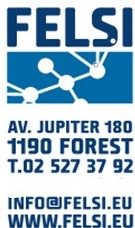 ProgrammeInfirmier.e Hospitalier.eBreveté.e4ème degré de l’enseignement secondaire professionnelInstitut Reine FabiolaTable des matièresINTRODUCTION										p. 5DESCRIPTION DU MÉTIER									p. 7RÉRÉFERENTIEL DE COMPÉTENCES								p. 8ACTIVITÉS D’APPRENTISSAGE								p. 22PÉDAGOGIE ET MÉTHODOLOGIE								p. 26ACQUIS D’APPRENTISSAGES								p. 33En 1ère I.H.									p. 34En 2ème I.H.									p. 41En 3ème I.H									p. 48PROGRAMME DE LA FORMATION « INFIRMIER.E HOSPITALIER.E »				Enseignement théorique								p. 56Sciences infirmièresOrientation et éthique de la profession 1ère I.H. (2494)			p. 57Orientation et éthique de la profession 2ème I.H. (2494)			p. 59Orientation et éthique de la profession 3ème I.H. (2494)			p. 60Principes généraux de santé et soins infirmiers 1ère I.H. (2554)		p. 61Principes généraux de santé et soins infirmiers 2ème I.H. (2554)		p. 63Principes généraux de santé et soins infirmiers 3ème I.H. (2554)		p. 65Principes de soins infirmiers appliqués aux personnes saines et/ou malades et/ou handicapées en secteur hospitalier et en secteur extrahospitalierSoins généraux CT  1ère I.H. (4496)					p. 67Soins généraux CT / Analyses  1ère I.H. (4496)				p. 69Soins généraux CT / Soins d’urgence (secourisme)  1ère I.H. (4496)	p. 72Soins généraux CTD  1ère I.H. (4496)					p. 74Soins généraux CTD / Manutention  1ère I.H. (4496)			p. 76Médecine générale et spécialités médicales CT  2ème I.H. (2386)	p. 78Médecine générale et spécialités médicales CT  3ème I.H. (2386)	p. 80Médecine générale et spécialités médicales CTD  2ème I.H. (2386)	p. 82Médecine générale et spécialités médicales CTD  3ème I.H. (2386)	p. 84Chirurgie générale et spécialités chirurgicales CT  1ère I.H. (1112)	p. 87Chirurgie générale et spécialités chirurgicales CT  2ème I.H. (1112)	p. 89Chirurgie générale et spécialités chirurgicales CT  3ème I.H. (1112)	p. 91Chirurgie générale et spécialités chirurgicales CTD 1ère I.H. (1112)	p. 93Chirurgie générale et spécialités chirurgicales CTD 2ème I.H. (1112)	p. 95Chirurgie générale et spécialités chirurgicales CTD 3ème I.H. (1112)	p. 97Puériculture et pédiatrie CT  1ère I.H. (2598)				p. 99Puériculture et pédiatrie CT  2ème I.H. (2598)				p. 101Puériculture et pédiatrie CTD  1ère I.H. (2598)				p. 103Hygiène et soins à la mère et au nouveau-né CT  2ème I.H. (1688)	p. 105Santé mentale et psychiatrie CT  2ème I.H. (2631)			p. 107Santé mentale et psychiatrie CTD  2ème I.H. (2631)			p. 109Santé mentale et psychiatrie CTD  3ème I.H. (2631)			p. 111Soins aux personnes âgées et gériatrie CT  1ère I.H. (2692)		p. 113Soins aux personnes âgées et gériatrie CT  2ème I.H. (2692)		p. 115Soins aux personnes âgées et gériatrie CT  3ème I.H. (2692)		p. 116Soins aux personnes âgées et gériatrie CTD  1ère I.H. (2692)		p. 118Soins à domicile CT  3ème I.H. (2691)					p. 120Soins à domicile CTD  3ème I.H. (2691)					p. 123Sciences fondamentales  Anatomie - physiologie 1ère I.H. (0067)					p. 125Pathologie Médecine générale et spécialités, y compris gériatrie 2ème I.H. (2387)	p. 128Médecine générale et spécialités, y compris gériatrie 3ème I.H. (2387)	p. 130Chirurgie générale et spécialités 2ème I.H. (1111)			p. 133Chirurgie générale et spécialités 3ème I.H. (1111)			p. 135Pédiatrie 2ème I.H. (2506)						p. 137Obstétrique et gynécologie 2ème I.H. (2445)				p. 139Psychiatrie 2ème I.H. (2574)						p. 142Psychiatrie 3ème I.H. (2574)						p. 144Bactériologie, virologie, parasitologie 1ère I.H. (1052)			p. 146Diététique 1ère I.H. (1329)							p. 148Diététique 2ème I.H. (1329)							p. 150Diététique 3ème I.H. (1329)							p. 152Hygiène Etude de l’environnement 1ère I.H. (1526)				p. 154Hygiène professionnelle et hospitalière 1ère I.H. (1692)			p. 155Hygiène professionnelle et hospitalière 2ème I.H. (1692)		p. 157Prévention et prophylaxie 2ème I.H. (2551)				p. 159Pharmacologie 1ère I.H. (2517) 						p. 160Sciences socialesSociologie 1ère I.H. (2688)							p. 162Sociologie 2ème I.H. (2688)							p. 163Sociologie 3ème I.H. (2688)							p. 164Psychologie et psychologie appliquée 1ère I.H. (2584)			p. 165Psychologie et psychologie appliquée 2ème I.H. (2584)			p. 166Psychologie et psychologie appliquée 3ème I.H. (2584)			p. 167Principe d’administration 2ème I.H. (2552)					p. 168Principe d’administration 3ème I.H. (2552)					p. 169Principe d’enseignement et d’éducation pour la santé 2ème I.H. (2553)	p. 171Principe d’enseignement et d’éducation pour la santé 3ème I.H. (2553)	p. 172Législation sociale et sanitaire 1ère I.H. (2339)				p. 174Législation sociale et sanitaire 3ème I.H. (2339)				p. 176Aspects juridiques de la profession 3ème I.H. (1031)				p. 177Enseignement clinique (1503)								p. 179En 1ère I.H.									p. 180En 2ème I.H.									p. 183En 3ème I.H									p. 186En 3ème I.H. complémentaire							p. 189Travail de synthèse 									p. 190Séminaire : Méthodologie et travaux de recherche   1ère I.H. (3108)		p. 192Séminaire : Méthodologie et travaux de recherche   2ème I.H. (3108)		p. 193Séminaire : Méthodologie et travaux de recherche   3ème I.H. (3108)		p. 194SITUATIONS D’INTEGRATION								p. 195En 1ère I.H.									p. 196En 2ème I.H.									p. 299En 3ème I.H.									p. 201INTRODUCTIONLes valeurs de la FELSI	Pour l’étudiant : promouvoir la confiance en soi et le développement de la personne de chacun des étudiants ;amener tous les étudiants à s’approprier des savoirs et à acquérir des compétences qui les rendent aptes à apprendre toute leur vie et à prendre une place active dans la vie économique, sociale et culturelle ;préparer tous les étudiants à être des citoyens responsables, autonomes, capables de contribuer au développement d’une société démocratique, solidaire, pluraliste et ouverte aux autres cultures ;assurer à tous les étudiants des chances égales d’insertion et d’émancipation sociale » ;promouvoir la culture, en éveillant la faculté créatrice personnelle, en suscitant l’apprentissage des divers moyens d’expression et l’analyse des messages qu’ils véhiculent.L’ensemble de ces objectifs suppose des démarches éducatives et pédagogiques qui s’inscrivent dans une ligne de conduite qui se veut conforme aux principes démocratiques.Notre enseignement visera donc à :former l’étudiant au rôle de citoyen conscient de ses droits et de ses devoirs dans une société démocratique et pluraliste au service de l’Homme ;favoriser par l’exemple et expliciter clairement le respect des valeurs inhérentes au projet éducatif : l’esprit de tolérance, l’honnêteté intellectuelle, la plus grande objectivité possible, le rejet clairement justifié de tout recours explicatif à des dogmes, à l’argument d’autorité, à l’irrationnel ;veiller à respecter la liberté de conscience et d’expression pour tous, pour autant que cette liberté s’inscrive dans le cadre du respect de la Constitution, de la Déclaration Universelle des Droits de l’Homme et des Conventions Internationales relatives aux Droits de l’Homme, de la Femme et de l’Enfant ;appliquer ces principes selon des méthodes pratiques de participation, propres à faire agir les étudiants dans le respect des principes exposés ci-dessus, qui sous-tendront de même les activités culturelles, sociales, folkloriques, sportives, artistiques, ludiques, etc., organisées à l’initiative des enseignants, des parents et des étudiants.Chaque établissement veillera à :instaurer une relation d’écoute et de dialogue entre l’équipe éducative et les étudiants ;stimuler et entretenir le désir d’apprendre, aider l’étudiant à s’épanouir, à devenir un être autonome et conscient, apte à assumer ses responsabilités humaines (notamment familiales, professionnelles et civiques) ;favoriser les processus d’auto-apprentissage, qui supposent l’appropriation des savoirs, des savoir-faire, des savoir-être par les étudiants, au rythme de chacun, dans un milieu ouvert où ils puissent être acteurs de leur propre évolution et de celle de la société ;privilégier l’initiative, la recherche personnelle, le maniement des outils d’apprentissage (techniques, documentation, ressources du milieu extérieur) ;créer les situations propres à assurer la rencontre franche et confiante des événements, des idées, des problématiques nouvelles. Pour cela, chaque établissement veillera à mettre en place des modes de circulation de l’information au bénéfice de toute la communauté éducative. Il s’attachera aussi à s’intégrer dans son environnement social, économique, scientifique, artistique et culturel ;saisir toutes les opportunités de développer le potentiel créatif de chaque personnalité, tant dans les matières scolaires elles-mêmes que dans les activités extra-scolaires.Introduction généraleLe présent programme a pour ambition de rappeler les éléments du décret du 24 juillet 1997, en adéquation avec le décret du 23 juin 20173 et le projet humaniste de la Fédération des Établissements Libres Subventionnés Indépendants. Les perspectives proposées dans ce document sont à lire comme des outils permettant de moduler les situations d’apprentissage en adéquation avec la réalité de terrain rencontrée par les enseignants. Plusieurs voies permettent d’amener les étudiants à s’approprier des savoirs et des compétences qui les rendent aptes à apprendre toute leur vie. L’école, placée au cœur de ce projet, a pour rôle de mener tous les apprenants à prendre une place active dans la vie professionnelle, sociale, économique et culturelle mais également à se préparer à devenir des citoyens responsables et autonomes, à faire la promotion de la confiance en soi, à assurer à tous des chances égales d'insertion et d'émancipation sociale. Dans ce contexte, il convient de donner du sens à la formation en abordant différentes stratégies d’apprentissage. L’auto-apprentissage, l’auto-évaluation, l’erreur, la consolidation personnelle sont placés en creux d’une progression appartenant au rythme scolaire. En proposant des stratégies objectives, multiples et construites pour l’apprenant, la mobilisation, la collaboration, la coopération, la co-construction des savoirs et des compétences permettront de développer la connaissance de soi ainsi que des environnements. Ces perspectives étant destinées aux humanités professionnelles, elles se doivent de proposer des situations qui garantissent l’autonomie intellectuelle tout en intégrant des références concrètes tirées du monde du travail.  Ce programme a été conçu sur la base du Décret du 23 juin 2017.Il concerne le 4e degré de l’enseignement professionnel. DESCRIPTION DU MÉTIERL’infirmier.e hospitalier.e est un.e professionnel.le du secteur de la santé.Sa profession est qualifiée d’art infirmier et est règlementée par divers textes législatifs.Définition de l’art infirmierL’art infirmier se définit par l’ensemble des soins infirmiers (physiques et psychosociaux) réalisés de manière autonome ou en collaboration avec d’autres, aux individus de tous âges, familles, groupes ou communautés, à toutes les personnes malades ou en bonne santé, et dans tous les lieux de pratique professionnelle.L’art infirmier consiste à protéger, promouvoir et optimiser la santé et les capacités intrinsèques du patient, prévenir les maladies et les blessures et apaiser les souffrances.L’art infirmier se caractérise par le développement d’une relation de confiance avec le patient, centrée sur son expérience, la défense et la promotion de son autonomie, la stimulation d’un environnement sain, la réalisation des soins, la recherche et la participation au développement de la profession et de la politique de santé.L’art infirmier se fonde sur un jugement professionnel dans les domaines de la promotion de la santé, de l’éducation à la santé, de la prévention de la maladie, des soins urgents, des soins curatifs, des soins chroniques et palliatifs. (Profil professionnel et de compétences de l’infirmier responsable de soins généraux CFAI 1/4/2015).L’exercice de l’art infirmier est décrit dans la « loi coordonnée du 10 mai 2015 relative à l’exercice des professions de soins de santé » (loi modifiée par AR du 27 juin 2016 AR 2016-06-27/18, art.5, 005).Chapitre 4, article 46, §1er« On entend par exercice de l’art infirmier l’accomplissement des activités suivantes :observer, identifier et établir l’état de santé sur les plans psychique, physique et social ;définir les problèmes en matière de soins infirmiers ;collaborer à l’établissement du diagnostic médical par le médecin et à l’exécution du traitement prescrit ;informer et conseiller le patient et sa famille ;assurer une assistance continue, accomplir des actes ou aider à leur accomplissement en vue du maintien, de l’amélioration et du rétablissement de la santé des personnes et des groupes qu’ils soient sains ou malades ;assurer l’accompagnement des mourants et l’accompagnement lors du processus de deuil ;engager de façon indépendante des mesures immédiates destinées à préserver la vie et appliquer des mesures dans les situations de crise ou de catastrophe ;analyser la qualité des soins afin d’améliorer sa propre pratique professionnelle en tant qu’infirmier.e.Les prestations techniques de l’art infirmier qui ne requièrent pas de prescription médicale ainsi que celles pour lesquelles la prescription médicale est nécessaire.Ces prestations peuvent être liées à l’établissement du diagnostic par le médecin, à l’exécution d’un traitement prescrit par le médecin ou à des mesures relevant de la médecine préventive.Les actes pouvant être confiés par un médecin conformément à l’article 23, §1er.Les prestations de soins infirmiers sont consignées dans un dossier de soins infirmiers.Le Roi peut, conformément aux dispositions de l’article 141, fixer la liste des prestations visées au paragraphe 1er, ainsi que leurs modalités d’exécution et les conditions de qualification requises. »REFERENTIEL DE COMPETENCESLe paragraphe 45 de la « loi coordonnée relative à l’exercice des professions des soins de santé » du 10 mai 2015, précise les connaissances, aptitudes et compétences requises, conformément à l’Article 31 de la Directive 2005/36/CE relative à la « Reconnaissance Mutuelle des Qualifications Professionnelles » modifiée par la Directive 2013/55/UE. La formation d'infirmier.e donne la garantie que le professionnel concerné : a) a acquis les connaissances et les aptitudes suivantes (référées à l’annexe I du décret du 11 mai 2017) :  la connaissance étendue des sciences qui sont à la base des soins infirmiers généraux, y compris une connaissance suffisante de l'organisme, des fonctions physiologiques et du comportement des personnes en bonne santé et des personnes malades, ainsi que des relations existant entre l'état de santé et l'environnement physique et social de l'être humain ;la connaissance de la nature et de l'éthique de la profession et des principes généraux concernant la santé et les soins infirmiers ; l'expérience clinique adéquate; celle-ci, qu'il convient de choisir pour sa valeur formatrice, devrait être acquise sous le contrôle d'un personnel infirmier qualifié et dans des lieux où l'importance du personnel qualifié et l'équipement sont appropriés aux soins infirmiers à dispenser au malade ; la capacité de participer à la formation pratique du personnel de soins de santé et l'expérience de la collaboration avec ce personnel ; l'expérience dans le domaine de la collaboration avec d'autres professionnels de soins de santé. b) est au moins en mesure d'appliquer les compétences, indépendamment du fait que la formation se soit déroulée dans une université, un établissement d'enseignement supérieur de niveau reconnu comme équivalent, une école professionnelle d'infirmiers ou dans le cadre d'un programme de formation professionnelle en soins infirmiers : 1. la compétence de diagnostiquer de façon indépendante les soins infirmiers requis, sur la base des connaissances théoriques et cliniques en usage, et de planifier, d'organiser et d'administrer les soins infirmiers aux patients, sur la base des connaissances et des aptitudes acquises conformément au a), afin d'améliorer la pratique professionnelle ;2. la compétence de collaborer de manière effective avec d'autres acteurs du secteur de la santé, ce qui inclut la participation à la formation pratique du personnel de santé, sur la base des connaissances et des aptitudes acquises conformément au a); 3. la compétence de responsabiliser les individus, les familles et les groupes afin qu'ils adoptent un mode de vie sain et qu'ils se prennent en charge, sur la base des connaissances et des aptitudes acquises conformément au a);4. la compétence d'engager de façon indépendante des mesures immédiates destinées à préserver la vie et d'appliquer des mesures dans les situations de crise ou de catastrophe ; 5. la compétence d'apporter de façon indépendante des conseils, des indications et un soutien aux personnes nécessitant des soins et à leurs proches ;6. la compétence d'assurer, de façon indépendante, la qualité des soins infirmiers et leur évaluation ;7. la compétence d'assurer une communication professionnelle complète et de coopérer avec les membres d'autres professions du secteur de la santé ;8. la compétence d'analyser la qualité des soins afin d'améliorer sa propre pratique professionnelle en tant qu'infirmier responsable de soins généraux.Le tableau ci-dessous établit les liens entre :les compétences exigées par la loi coordonnée du 10 mai 2015, en référence à l’infirmier.e responsable des soins généraux de la directive 2005/36/CE modifiée par la directive 2013/55/UE etles paliers de compétences à atteindre au terme de chaque année d’études de ce programme de formation en soins infirmiers, définis dans le référentiel de compétences de la formation d’infirmier.e hospitalier.e (Groupe Inter-Ecoles-D4-FESeC). Paliers de compétences à atteindre par annéeCompétence 1Diagnostiquer de façon indépendante les soins infirmiers requis, sur la base des connaissances théoriques et cliniques en usage, planifier, organiser et administrer les soins infirmiers aux patients, sur la base des connaissances et des aptitudes acquises afin d'améliorer la pratique professionnelle.Palier de 1ère année : Analyser une situation de soins infirmiers ; mettre en œuvre les interventions de soins infirmiers (relevant du programme de 1ère année).Palier de 2ème année : Poser un jugement clinique, mettre en œuvre les interventions de soins infirmiers (relevant du programme de 2ème année).Palier de 3ème année : Contribuer à la conception d’un projet de soins ; mettre en œuvre les interventions de soins infirmiers dans une situation complexe et/ou imprévisible.Compétence 2Collaborer de manière effective avec d'autres acteurs du secteur de la santé, ce qui inclut la participation à la formation pratique du personnel de santé, sur la base des connaissances et des aptitudes acquises.Palier de 1ère année : S’initier à la gestion collective des soins.Palier de 2ème année : S’impliquer dans la gestion collective des soins ; s’impliquer dans la gestion collective du matériel.Palier de 3ème année : Collaborer à la gestion collective des soins, collaborer à la gestion collective du matériel.Compétence 3Responsabiliser les individus, les familles et les groupes afin qu'ils adoptent un mode de vie sain et qu'ils se prennent en charge, sur la base des connaissances et des aptitudes acquises.Palier de 1ère année : Initier une communication professionnelle avec le soigné.Palier de 2ème année : Interagir dans le cadre d’une communication professionnelle courante avec le soigné.Palier de 3ème année : Interagir dans le cadre d’une communication professionnelle élargie aux proches.Compétence 4Engager de façon indépendante des mesures immédiates destinées à préserver la vie et appliquer des mesures dans les situations de crise ou de catastrophe.Palier de 1ère année : Mettre en œuvre les interventions (relevant du programme 1ère année), initier une communication professionnelle avec le soigné.Palier de 2ème année : Mettre en œuvre les interventions (relevant du programme 2ème année), interagir dans le cadre d’une communication professionnelle courante avec le soigné.Palier de 3ème année : Mettre en œuvre les interventions dans une situation complexe et /ou imprévisible, interagir dans le cadre d’une communication professionnelle élargie aux proches.Compétence 5Apporter de façon indépendante des conseils, des indications et un soutien aux personnes nécessitant des soins et à leurs proches.Palier de 1ère année : Initier une communication professionnelle avec le soigné.Palier de 2ème année : Interagir dans le cadre d’une communication professionnelle courante avec le soigné.Palier de 3ème année : Interagir dans le cadre d’une communication professionnelle élargie aux proches.Compétence 6Assurer, de façon indépendante, la qualité des soins infirmiers et leur évaluation.Palier de 1ère année : Mettre en œuvre les interventions (relevant du programme de 1ère), s’initier à la gestion collective des soins et du matériel.Palier de 2ème année : Mettre en œuvre les interventions (relevant du programme de 2ème), s’impliquer dans la gestion collective des soins et du matériel.Palier de 3ème année : Mettre en œuvre les interventions dans une situation complexe et/ou imprévisible, collaborer à la gestion collective des soins et du matériel.Compétence 7Assurer une communication professionnelle complète et coopérer avec les membres d'autres professions du secteur de la santé.Palier de 1ère année : S’initier à la gestion collective des soins et du matériel.Palier de 2ème année : S’impliquer dans la gestion collective des soins et du matériel.Palier de 3ème année : Collaborer à la gestion collective des soins et du matériel.Compétence 8Analyser la qualité des soins afin d’améliorer sa propre pratique professionnelle en tant qu'infirmier responsable de soins généraux.Palier de 1ère année : S’initier à son rôle professionnel.Palier de 2ème année : Réaliser des actions de développement professionnel.Palier de 3ème année : Formuler un projet de développement professionnel.Les paliers de compétences à atteindre au terme de chaque année d’étude sont donc :       En 1ère année : Analyser une situation de soins infirmiers.Mettre en œuvre les interventions (relevant du programme de 1ère année).S’initier à la gestion collective des soins.Initier une communication professionnelle avec le soigné.S’initier à son rôle professionnel.       En 2ème année :Poser un jugement clinique.Mettre en œuvre les interventions (relevant du programme de 2ème année).S’impliquer dans la gestion collective des soins et du matériel.Interagir dans le cadre d’une communication professionnelle courante avec le soigné.Réaliser des actions de développement professionnel.       En 3ème année et 3ème année complémentaire :Contribuer à la conception d’un projet de soins.Collaborer à la gestion collective des soins et du matériel.Interagir dans le cadre d’une communication professionnelle élargie aux proches.Mettre en œuvre les interventions dans une situation complexe et ou imprévisible.Formuler un projet de développement professionnel.ACTIVITES D’APPRENTISSAGEEnseignement théoriqueSciences infirmièresOrientation et éthique de la professionPrincipes généraux de santé et soins infirmiers Principes de soins infirmiers appliqués aux personnes saines et/ou malades et/ou handicapées en secteur hospitalier et en secteur extrahospitalierSoins générauxMédecine générale et spécialités médicales Chirurgie générale et spécialités chirurgicales Puériculture et pédiatrie Hygiène et soins à la mère et au nouveau-né Santé mentale et psychiatrie Soins aux personnes âgées et gériatrie Soins à domicile Sciences fondamentalesAnatomie - physiologiePathologieMédecine générale et spécialités, y compris gériatrie Chirurgie générale et spécialités Pédiatrie Obstétrique et gynécologiePsychiatrie Bactériologie, virologie, parasitologie Diététique HygièneEtude de l’environnement  Hygiène professionnelle et hospitalière Prévention et prophylaxie Pharmacologie Sciences socialesSociologie Psychologie et psychologie appliquée Principe d’administration Principe d’enseignement et d’éducation pour la santé Législation sociale et sanitaire Aspects juridiques de la profession Enseignement cliniqueTravail de synthèseSéminaire : Méthodologie et travaux de recherche PEDAGOGIE ET METHODOLOGIE5.1  Perspectives pédagogiques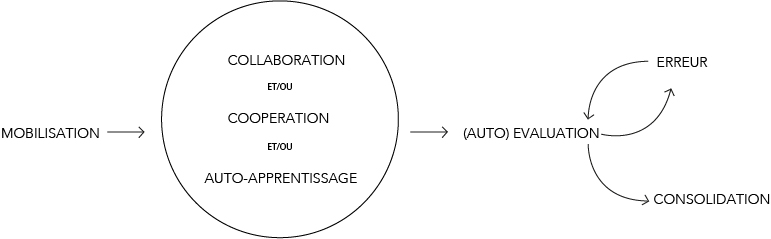 En plaçant l’apprenant au cœur de la vie scolaire, l’enseignant veillera à varier ses stratégies pédagogiques. En exploitant des séquences didactiques, pertinentes, çà et là individuelles et groupales, les rythmes des apprentissages permettront de fédérer un plus grand nombre d’étudiants autour des compétences terminales. Ces clés de lecture d’un enseignement résolument démocratique portent une attention significative à l’effort, à la mobilisation, à la collaboration et à l’autonomie de l’étudiant. Plusieurs stratégies permettent d’éclairer des concepts facilement organisables en classe et en adéquation avec les logiques de l’activité productive. Celles-ci sont définies ici comme des possibles à exploiter à différents moments de l’année. Ces temporalités d’apprentissages sont étayées au sein des situations proposées dans ce programme.
1. La mobilisationL’intérêt porté par l’étudiant à un sujet permet de mobiliser des actions et des idées en vue d’apprendre à maitriser des compétences. Cette mobilisation permet de libérer des représentations personnelles en vue de les intégrer dans un processus ou une thématique plus complexe. Ce type d’activité, centrée sur l’intérêt et l’éveil, assure une écoute attentive en permanence aux situations d’apprentissage.  Ex : Présentation d’une situation, d’un problème à résoudre, partage des représentations, des connaissances et des croyances des étudiants.2.1 La collaboration - première perspective Afin de mettre en ordre le résultat des échanges initiés au sein de la mobilisation, l’enseignant veillera à bien encadrer l’étude des sujets abordés en classe. Pour ce faire, les apprenants s’inscriront dans différentes séquences, individuelles ou collectives, qui permettront en petit ou en grand groupe, de construire le savoir en collaboration. Dans ce cadre, les apprenants qui construisent leur savoir ensemble, travaillent tous pour résoudre la même tâche/situation problème. La production finale est une fusion des productions individuelles.Les étudiants, ayant des expériences et des savoirs différents, répondront, après un apport personnel, aux objectifs fixés par l’enseignant.Ex. : Les exercices en binôme, de confrontation des opinions entre les étudiants, … 2.2 La coopération - deuxième perspectiveDans le travail coopératif, la tâche finale est morcelée en sous-tâches. Chacun, individuellement ou en groupe ne travaille que sur un domaine. La production finale est un assemblage des productions individuelles.Parfois, dans les moments de collaboration, les apports sont complexes. En effet, les apprenants ont souvent des compétences spécifiques ou une maîtrise plus mesurée de certains savoirs — ou de savoir-faire — là où d’autres les développent ailleurs. À ce stade, les étudiants plus compétents dans un domaine travailleront en équipe, via la co-construction des savoirs et des compétences, afin d’accompagner les jeunes ayant un rythme spécifique. Cela peut se faire à différents moments de l’année. En ce sens, en variant les tempos, il apparaît important que les classes soient hétérogènes pour assurer une coopération négociée et une co-construction efficace.Ex. : Les exercices en binôme, de médiation entre apprenants, ...2.3 L’auto-apprentissage - troisième perspectiveLes étudiants sont chargés de nombreux savoirs et représentations personnels conséquents à l’auto-apprentissage. L’enseignant veillera à réorganiser ce foisonnement de connaissances afin de participer à la construction d’un savoir collectif : celui du groupe « classe ». En utilisant les outils et les savoirs du cours, les étudiants mobilisés seront appelés à maitriser les compétences par le dépassement. L’objectif final de l’auto-apprentissage est d’arriver à la collaboration et à la coopération tout en veillant à ne pas accroître d’éventuelles inégalités culturelles. Ex. : Les travaux personnels (e-learning, etc.), la recherche à domicile, le dépassement orienté, le travail en autonomie au sein de la classe, ... 3. L’auto-évaluationL’auto-évaluation est l’une des activités scolaires qui, d’une part, est propre à l’étudiant et, d’autre part, entre dans le cadre de l’évaluation. Dans ce contexte, l’enseignant ne doit jamais perdre de vue que l’évaluation est souvent perçue comme difficile par sa nature de jugement et de mesure. L’auto-évaluation dépendant du tempérament des étudiants, l’enseignant veillera à co-constuire, avec les étudiants, les outils et les indicateurs permettant d’évaluer, de manière juste et critériée, le travail fourni. En d’autres termes : l’auto-évaluation est consubstantielle à l’autocorrection et elle s’acquiert par des exercices, des questions ouvertes ou des évaluations formatives. Confronté à ses lacunes, l’étudiant trouvera les moyens de mobiliser les outils et les compétences assurant sa progression. En étant éveillé à un regard critique, le sien et celui des autres, l’apprenant se positionnera avec précision dans sa progression.4. L’erreurLa notion d’erreur dans l’enseignement est triple : on y a droit, on apprend de celle-ci et on s’inscrit dans un processus expérimental. Ce dernier, qui va de l’essai à l’erreur, mène à la construction scientifique des savoirs. Ces notions étant cycliques, l’enseignant veillera à profiter de ces occasions pédagogiques en vue de reconstruire, sans jugement, les représentations dans le respect du rythme individuel de l’étudiant.  Comme l’exprime Albert Jacquard : « Il est de la nature même de l’école d’être le lieu de l’erreur possible, le lieu de l’erreur bénéfique, le lieu où il faut se tromper beaucoup et comprendre ses erreurs pour ne plus se tromper quand on sort de l’école ».5. La consolidation personnelleÀ la suite de toutes ces étapes pédagogiques, l’étudiant fixera ses acquis après la découverte et l’assimilation. Cela ne suffit pas de comprendre, il faut aussi utiliser les savoirs de manière pertinente et les exploiter en dehors du contexte scolaire. En ce sens, l’enseignant veillera à ce que ces savoirs et ces compétences soient maitrisés dans un continuum pédagogique et de manière pérenne. Cet aboutissement sera mesuré par l’intermédiaire de situations inédites (situations d’intégration disciplinaires et/ou interdisciplinaires, lors d’une phase de transfert, par des exercices de fixation et des étapes de systématisation.5.2  L’évaluationDans le cadre de la pédagogie par compétences, l’apprenant est amené à effectuer des tâches de différents niveaux de complexité. Confronté à ses représentations et accompagné de savoirs et de savoir-faire, il est conduit à réaliser et à consolider une tâche finale en toute autonomie. L’objectif des enseignants sera, à dessein, d’apporter une évolution substantielle aux modalités d’évaluation en maintenant les principes de bienveillance et d’exigence. Ce souhait intense sous-tend la création et l’utilisation de plusieurs situations d’évaluation afin d’entraîner l’étudiant à réaliser des tâches de plus en plus complexes et inédites mais également afin de lutter contre l’échec scolaire, le décrochage et le redoublement. Les grilles permettant d’évaluer la maitrise des compétences sont nombreuses ; elles ne sont plus à lire simplement comme des indicateurs mais également comme des opportunités, des phases diagnostiques, permettant la co-construction de nouveaux moments d’apprentissage. En abordant l’erreur comme un moyen supplémentaire de maitriser des savoirs, des savoir-faire, des compétences, c’est l’ensemble du processus pédagogique qui s’organise au sein d’un continuum formatif. En répétant des opérations tout au long du cursus, les étudiants seront familiarisés avec les outils de l’évaluation. Ces répétitions formatives, exercées des années durant à l’aide des processus « connaitre », « appliquer », « transférer », permettront un transfert des compétences plus « aisé » en fin de cycle. À terme, l’épreuve certificative, interne ou externe, ne deviendra qu’une occasion « familière » de plus permettant d’affirmer la maitrise et la mobilisation des compétences. Pour que les étudiants puissent devenir les acteurs de leur réussite, ils doivent être capables de s’auto-évaluer, d’évaluer leurs pairs (co-évaluation), de suivre des indices, de comprendre leurs erreurs mais aussi de raisonner sur les tâches finales et intermédiaires demandées. Dans ce contexte, il est fortement conseillé aux enseignants de s’inscrire dans une pédagogie de l’entraînement — spiralaire — en répétant, autant que possible, des phases diagnostiques et des exercices formatifs. Les évaluations diagnostiques apparaitront comme une opportunité, tant pour l’enseignant que pour les apprenants, de mettre en exergue la maitrise et la compréhension des ressources nécessaires à la réalisation du transfert final. Une place particulière sera donc réservée, en liminaire de ces exercices, à une communication claire des compétences visées, des tâches à réaliser, des critères et des indicateurs d’évaluation. Bien souvent, les apprenants sont trop rapidement confrontés seuls à des tâches complexes alors qu’ils ne maitrisent pas les savoirs nécessaires au transfert des compétences. Dans cette stratégie positive, l’enseignant devra veiller à retarder au maximum sa décision de réussite ou d’échec. Une évaluation certificative peut très bien se transformer en exercice formatif tout comme une réussite finale ne doit pas systématiquement être conditionnée par des résultats antérieurs (car la maitrise est conditionnée par une tâche finale et non par une tâche intermédiaire). Pour que l’étudiant se place dans une perspective de compréhension et d’autonomie, il doit comprendre où il se situe, ce qu’il maitrise et ce qu’il ne maitrise pas encore. Ce temps d’intégration peut se partager entre l’autoévaluation, où les étudiants effectuent un bilan personnel de la maitrise des ressources nécessaires, et la co-évaluation, où ils l’effectuent entre pairs. Il doit séparer les situations d’apprentissage et les évaluations certificatives afin d’assurer la bonne répétition des exercices — sans jugement — mais également de varier les stratégies pédagogiques et donc d’assurer une plus grande mobilisation en classe. Dans le même sens, les phases de répétition peuvent se faire à l’aide des TICE (Technologies de l'Information et de la Communication pour l'Enseignement), en classe ou à domicile, via l’utilisation de plateformes interactives, de questionnaires, voire de jeux numériques. 5.3  Perspectives numériquesAlors que nos étudiants baignent depuis toujours dans un monde où les technologies de l’information et de la communication sont omniprésentes, les enseignants quant à eux s’efforcent de les mettre en place petit à petit au sein de leurs pratiques. Il conviendra, en ce sens, d’encourager davantage l’intégration du numérique en classe — tout comme au sein des travaux dirigés en dehors des heures de cours — et l’apprentissage d’enseigner par le numérique en tenant compte qu’un des objectifs majeurs des TICE est de permettre aux étudiants de devenir acteurs de leurs apprentissages et d’acquérir des compétences sociales et collaboratives à l'aide du numérique4.Complémentant le matériel de classe, tout type de ressources ou supports pédagogiques, le numérique permet d’enrichir les situations d’apprentissage. Placé au sein de l’apprentissage, le numérique accroit l’interactivité en classe. L’intégration d’outils, à l’aide de TBI (Tableau blanc interactif) ou de tablettes, tels que des vidéos, des jeux, des tests ou encore des quiz vont dans ce sens et apportent également un côté ludique et dynamique. De plus, le numérique facilite la collaboration. Des outils comme le blog, le wiki ou encore un espace numérique de travail permettent de développer des activités de collaboration. En outre, ils apportent une plus-value dans l’inversion ou encore la différenciation. Un tel apprentissage permet à l’étudiant de développer des compétences clés (compétences sociales, autonomie, esprit critique, capacité à communiquer, à argumenter, ...) et améliore l’apprentissage individuel5.Tous ces dispositifs sont primordiaux car ils permettent de mobiliser et d’encourager l’autonomie des étudiants par l’intermédiaire de l’auto-apprentissage et du dépassement. Susciter curiosité et plaisir d’apprendre s’apparente, pour l’étudiant, à la découverte de son propre rythme et à l’intégration d’autres méthodes d’apprentissage. Précisons finalement que toutes ces activités numériques peuvent répondre aux objectifs et attentes d’un plan de pilotage.Le rôle de l’école est d’accompagner au mieux les découvertes induites par la révolution numérique. Dans ce contexte, l’ouverture à cette culture et à d’autres modalités communicationnelles est un enjeu crucial qui implique une évolution du métier de l’enseignement. C’est donc à la fois une mission renouvelée et en quelque sorte « modernisée » qui est assignée à l’enseignant : il n’est plus autant le dispensateur du savoir mais devient le conseiller, le guide, le déclencheur de l’apprentissage6.Il est certain que cette transition doit suivre des étapes qui passent de la familiarisation des enseignants avec les outils — et les déclinaisons de ces pratiques — à l’utilisation de plateformes interactives. L’étudiant, placé au centre de la diffusion des contenus pourra mobiliser les compétences nécessaires à la résolution de problèmes tout en traitant, par sa formation à l’esprit critique, la pertinence des documents. Les composantes sociales, informationnelles et techniques de la société contemporaine sont au cœur du projet d’éducation au numérique et d’enseignement des compétences par le numérique. Quelques sites utiles pour l’intégration des TICE en classe :de nombreuses ressources pédagogiques sur le numérique en classe (TICE en classe) sont diffusées sur le site www.enseignement.be (http://www.enseignement.be); 4http://www.enseignement.be/index.php ?page=27745&navi=42845http://www.enseignement.be/index.php ?page=277466http://www.ecolenumerique.be/qa/enseigner/chaque année, un appel à projets « Ecole numérique » est lancé, entre autres aux établissements des enseignements maternel, primaire et secondaire ordinaires et spécialisés et diffusé via le site École numérique de la Fédération Wallonie-Bruxelles (http://www.ecolenumerique.be/ ). Les projets retenus des autres années s’y trouvent listés ;de nombreuses formations au numérique sont proposées par l’institut de la formation en cours de carrière (http://www.ifc.cfwb.be);TechnofuturTIC possède son espace numérique et pédagogique pour les enseignants :  EduLAB. On peut y découvrir un panel d’outils numériques variés mais surtout des pistes, des méthodes, des réflexions pour les intégrer au mieux et amener une réelle plus-value dans les apprentissages des étudiants (http://www.edu-lab.be);eTwinning.be représente la communauté pour les établissements scolaires d’Europe. Des acteurs de l’éducation des pays européens - enseignants, chefs d’établissement, éducateurs, etc. – communiquent, coopèrent, développent des projets, partagent (www.etwinning.net).5.4  Glossaire spécifiqueCompétence« Aptitude à mettre en œuvre un ensemble organisé de savoirs, de savoir-faire et d’attitudes permettant d’accomplir un certain nombre de tâches » (article 5, 1° du décret « Missions » du 24 juillet 97).Critère d’évaluationUn critère est une qualité attendue de la production ou de la prestation de l’étudiant. La formulation doit donc préciser cette qualité. Les critères restent inchangés pour les tâches complexes relevant de la même famille.InvariantChaque famille de tâches est structurée par des invariants, c’est-à-dire les caractéristiques qui la fondent. Il convient de respecter les limites imposées par ces invariants fondamentaux quand on opère les variations relatives aux différents contextes des exemples de tâches, faute de quoi, on risque de sortir de la famille de tâches.Famille de tâches Chaque famille de tâches trouve son unité dans le respect d’un certain nombre d’invariants qui la distinguent d’une autre. Selon les disciplines et/ ou les situations, chaque famille de tâches porte sur une compétence ou un ensemble de compétences. Indicateur d’évaluation Un indicateur est un signe observable à partir duquel on peut percevoir que la qualité exprimée dans le critère est bien rencontrée. Un nombre limité d’indicateurs permet de contextualiser un critère. Si les critères restent toujours les mêmes pour une famille de tâches, les indicateurs sont par contre généralement spécifiques à chaque tâche complexe proposée et sont liés au moment de l’apprentissage considéré.ConnaitreL’étudiant est amené à expliciter les ressources (savoirs, savoir-faire, savoir-être) nécessaires à l’exercice de la compétence. Il le fait de mémoire, en s’appuyant sur des procédures et des exemples vus en classe.AppliquerL’étudiant est amené à mobiliser les ressources nécessaires à l’exercice de la compétence dans le cadre de situations entrainées.TransférerL’étudiant est amené à mobiliser les ressources nécessaires à l’exercice de la compétence dans le cadre de situations nouvelles.Situation d’intégrationUne situation d’intégration exige la mobilisation et l’organisation d’une série de ressources (savoirs, savoir-faire, attitudes) acquises précédemment. Elle se définit en outre par :son ouverture : elle peut être effectuée par différentes démarches et/ou éventuellement conduire à différents résultats. Sa réalisation n’est ni automatique, ni algorithmique, elle doit donc faire l’objet d’une analyse, d’un jugement de pertinence de la part de l’étudiant ;son caractère inédit : elle présente les mêmes invariants mais pas nécessairement les mêmes paramètres que des tâches réalisées en cours d’apprentissage. Si la tâche a déjà été réalisée précédemment en classe, l’étudiant est seulement invité à reproduire ce qu’il a déjà fait ;son caractère non guidé : une consigne ne cite ni les ressources à utiliser ni les démarches à mettre en œuvre ; elle doit seulement expliciter les attentes des concepteurs de l’épreuve et, surtout, fournir les aspects arbitraires de la tâche.ACQUIS D’APPRENTISSAGESUn acquis d’apprentissage est l’énoncé de ce que l’apprenant sait, comprend et est capable de réaliser à la fin d’un processus d’apprentissage. Il est défini sous forme de savoir, d’aptitude ou de compétence.Ci-après, les acquis d’apprentissage propres à chacune des trois années sont présentés en lien avec les compétences de la Directive européenne et les activités d’apprentissage, selon un modèle identique :les acquis d’apprentissage de 1ère année, puis de 2ème année et enfin de 3ème année ;le type de situation et le niveau d’autonomie de l’apprenant spécifiques à chaque année ;les compétences (IRSG) exigées par la loi coordonnée du 10 mai 2015, en référence à l’infirmier responsable des soins généraux de la Directive 2005/36/CE modifiée par la directive 2013/36/CE ;le palier de compétence évalué dans l’année concernée ;les cours concernés,les acquis d’apprentissage de chacune des activités d’apprentissage.Les acquis d’apprentissage concernent les résultats de l’apprentissage qui sont atteints à la fin de chaque activité d’apprentissage du programme.Type de situations d’apprentissageUne situation de soins infirmiers, dans un service de soins généraux d’un hôpital, en maison de repos ou en maison de repos et de soins, dans un centre pour handicapés physiques ou mentaux, en maison de repos et de soins psychiatriques, en crèche ou en école maternelle, auprès d’un enfant sain ou d’une personne en situation de santé stable qui est dépendant.e pour certaines activités de la vie quotidienne et qui peut être appareillé.e.Niveau d’autonomieEffectuer des choix afin de s’adapter à la situation de la personne, les faire valider par une infirmière qui assume la responsabilité des choix et des actes posés.Enseignement théorique Compétence 1 : Diagnostiquer de façon indépendante les soins infirmiers requis, sur la base des connaissances théoriques et cliniques en usage, planifier, organiser et administrer les soins infirmiers aux patients, sur la base des connaissances et des aptitudes acquises afin d'améliorer la pratique professionnelle. (Concevoir un projet de soins (A) et mettre en œuvre les interventions de soins (B)).Palier de compétences de 1ère année Analyser une situation de soins infirmiers (A).Mettre en œuvre les interventions de soins relevant du programme de 1ère année (B).Les cours qui contribuent au développement de la compétence (A) sont :Principes généraux de santé et soins infirmiersJustifier le choix d’hypothèses plausibles de diagnostic infirmier à l’aide des étapes de l’évaluation infirmière. Au regard de situations professionnelles de soins infirmiers vécues en stage, décrire l’évolution de ses représentations initiales à l’aide des apports de ce cours ;décrire les éléments qui ont fait évoluer sa vision des quatre centres d’intérêts de la discipline infirmière. Soins généraux CTSoins généraux CTAu regard de situations professionnelles de soins infirmiers vécues en stage, catégoriser les données collectées en manifestations de dépendance et d’indépendance des 14 besoins ;regrouper les données sur base des hypothèses du problème du soigné, des grilles d’évaluation, des résultats de soins infirmiers, des interventions et des activités possibles.Soins généraux CT / Analyses  (A et B)Corréler les données collectées chez le soigné avec les notions d’anatomie, de physiologie.Catégoriser les données collectées en manifestations d’indépendance et de dépendance, dans la dimension biophysiologique des 14 besoins fondamentaux.Envisager des interventions infirmières.Hiérarchiser l’ensemble des prestations techniques à réaliser.Justifier cet ordre de priorité.Rassembler le matériel nécessaire aux interventions.Réaliser en salle de techniques la prestation d’une des interventions.Planifier des actions de surveillance, de confort ou de sécurité.Chirurgie générale et spécialités chirurgicales CTEvaluation écrite d’une situation : hiérarchiser l’ensemble des prestations techniques à réaliser ;justifier cet ordre de priorité ;justifier les interventions de suivi programmées au terme des soins.Puériculture et pédiatrie CTComparer les données observées aux stades de développement de l’enfant.Evaluer les données contenues dans le carnet de l’enfant.Sélectionner les actions qui pourraient être mises en place avec des interventions programmées.Soins personnes âgées et gériatrie CT)Au regard de situations professionnelles de soins infirmiers vécues en stage, catégoriser les données collectées en manifestations de dépendance et d’indépendance des 14 besoins ;regrouper les données sur base des hypothèses du problème du soigné, des grilles d’évaluation, des résultats de soins infirmiers, des interventions et des activités possibles.Anatomie-physiologieCorréler les données collectées chez le soigné avec les notions d’anatomie, de physiologie, de biochimie et de biophysique.Catégoriser les données collectées en manifestations d’indépendance et de dépendance, dans la dimension biophysiologique des 14 besoins fondamentaux.Bactériologie, virologie et parasitologieCorréler les données collectées chez le soigné avec les notions d’anatomie, de physiologie, de biochimie et de biophysique.Catégoriser les données collectées en manifestations d’indépendance et de dépendance, dans la dimension biophysiologique des 14 besoins fondamentaux.DiététiqueDans une situation de soins, auprès d’un enfant, d’un adolescent, d’une femme enceinte ou allaitante, d’une personne en situation de santé stable mais dépendante pour certaines activités de la vie quotidienne, d’une personne âgée, évaluer l’état nutritionnel.Etude de l’environnementDans des situations qui concernent un enfant sain ou une personne en situation de santé stable, détecter la présence de facteurs de risques environnementaux susceptibles de nuire à la santé des individus et de la collectivité.Hygiène professionnelle et hospitalièreArgumenter le choix des mesures et des interventions menées pour prévenir et contrôler les infections.PharmacologieCorréler les données collectées chez le soigné avec les notions de pharmacologie.Catégoriser les données collectées en lien avec les manifestations d’indépendance et de dépendance, dans la dimension biophysiologique des 14 besoins fondamentaux.Rassembler les données pour réaliser l’administration d’un médicament.Les cours qui contribuent au développement de la compétence (B) sont :Soins généraux CTD Soins généraux CTDHiérarchiser l’ensemble des prestations techniques à réaliser.Justifier cet ordre de priorité.Rassembler le matériel nécessaire aux interventions.Réaliser en salle de techniques la prestation d’une des interventions.Planifier des actions de surveillance, de confort ou de sécurité.Soins généraux CTD/ ManutentionHiérarchiser l’ensemble des prestations techniques à réaliser.Justifier cet ordre de priorité.Rassembler le matériel nécessaire aux interventions.Réaliser en salle de techniques la prestation d’une des interventions.Planifier des actions de surveillance, de confort ou de sécuritéChirurgie générale et spécialités chirurgicales CTDEvaluation pratique en salle de technique.Hiérarchiser l’ensemble des prestations techniques à réaliser.Justifier cet ordre de priorité.Rassembler le matériel nécessaire aux interventions.Réaliser la prestation d’une des interventions.Planifier des actions de surveillance, de confort ou de sécurité.Puériculture et pédiatrie CTDHiérarchiser l’ensemble des prestations techniques à réaliser.Justifier cet ordre de priorité.Rassembler le matériel nécessaire aux interventions.Réaliser en salle de technique la prestation d’une des interventions.Planifier des actions de surveillance, de confort ou de sécurité.Soins personnes âgées et gériatrie CTDIdentifier les changements de la personne âgée afin d’en appliquer les interventions infirmières.Prendre en charge un patient afin de l’aider dans ses activités quotidiennes en fonction de ses modifications physiques, physiologiques et psychologiques dues au vieillissement.Hiérarchiser l’ensemble des prestations techniques à réaliser.Justifier cet ordre de priorité.Rassembler le matériel nécessaire aux interventions.Réaliser en salle de techniques la prestation d’une des interventions.Planifier des actions de surveillance, de confort ou de sécurité.Compétence 3 : Responsabiliser les individus, les familles et les groupes afin qu'ils adoptent un mode de vie sain et qu'ils se prennent en charge, sur la base des connaissances et des aptitudes acquises. (Assurer une communication professionnelle avec le soigné et ses proches).Palier de compétence de 1ère année Initier une communication professionnelle avec le soigné.Le cours qui contribue au développement de cette compétence est :Sociologie Analyser l’influence de la culture et des religions sur les conceptions et les représentations du soignant et du soigné.Compétence 4 : Engager de façon indépendante des mesures immédiates destinées à préserver la vie et appliquer des mesures dans les situations de crise ou de catastrophe (Concevoir un projet de soins (A) et mettre en œuvre les interventions de soins (B) ).Palier de compétence de 1ère année Analyser une situation de soins infirmiers (A).Mettre en œuvre les interventions du programme de 1ère année (B).Le cours qui contribue au développement de la compétence (A) est :Hygiène professionnelle et hospitalièreArgumenter le choix des mesures et des interventions menées pour prévenir et contrôler les infections.Le cours qui contribue au développement de la compétence (B) est :Soins généraux CT/ Soins d’urgence (secourisme)Envisager les interventions de soins.Hiérarchiser les prestations.Justifier l’ordre de priorité.Réaliser les prestations nécessaires.Planifier la surveillance et le suivi.Compétence 5 : Apporter de façon indépendante des conseils, des indications et un soutien aux personnes nécessitant des soins et à leurs proches (Assurer une communication professionnelle avec le soigné et ses proches).Palier de compétence de 1ère année Initier une communication professionnelle avec le soigné.Le cours qui contribue au développement de cette compétence est :DiététiqueDonner des conseils diététiques dans une situation de soins, auprès d’un nourrisson, d’un enfant, d’un adolescent, d’une femme enceinte ou allaitante, d’une personne en situation de santé stable mais dépendante pour certaines activités de la vie quotidienne, d’une personne âgée dénutrie.Compétence 6 : Assurer, de façon indépendante, la qualité des soins infirmiers et leur évaluation (Mettre en œuvre les interventions de soins (B) et collaborer à la gestion des soins (C)).Palier de compétences de 1ère annéeMettre en œuvre les interventions relevant du programme de 1èreannée.S’initier à la gestion collective des soins et du matériel.Les cours qui contribuent au développement de la compétence (B) sont :Soins généraux CTDHiérarchiser l’ensemble des prestations techniques à réaliser.Justifier cet ordre de priorité.Rassembler le matériel nécessaire aux interventions.Réaliser en salle de technique la prestation d’une des interventions.Planifier des actions de surveillance, de confort ou de sécurité.Soins généraux CTD/ ManutentionHiérarchiser l’ensemble des prestations techniques à réaliser.Justifier cet ordre de priorité.Rassembler le matériel nécessaire aux interventions.Réaliser en salle de technique la prestation d’une des interventions.Planifier des actions de surveillance, de confort ou de sécurité.Chirurgie générale et spécialités chirurgicales CTDEvaluation pratique en salle de techniqueHiérarchiser l’ensemble des prestations techniques à réaliser.Justifier cet ordre de priorité.Rassembler le matériel nécessaire aux interventions.Réaliser la prestation d’une des interventions.Planifier des actions de surveillance, de confort ou de sécurité.Puériculture et pédiatrie CTDHiérarchiser l’ensemble des prestations techniques à réaliser.Justifier cet ordre de priorité.Rassembler le matériel nécessaire aux interventions.Réaliser en salle de techniques la prestation d’une des interventions.Planifier des actions de surveillance, de confort ou de sécurité.Soins personnes âgées et gériatrie CTDIdentifier les changements de la personne âgée afin d’en appliquer les interventions infirmières.Prendre en charge un patient afin de l’aider dans ses activités quotidiennes en fonction de ses modifications physiques, physiologiques et psychologiques dues au vieillissement.Hiérarchiser l’ensemble des prestations techniques à réaliser.Justifier cet ordre de priorité.Rassembler le matériel nécessaire aux interventions.Réaliser en salle de techniques la prestation d’une des interventions.Planifier des actions de surveillance, de confort ou de sécurité.Les cours qui contribuent au développement de la compétence (C) sont : Soins généraux CTDAssurer le suivi auprès de la personne de référence.Effectuer un rapport oral/écrit pertinent.Soins généraux CTD / ManutentionAssurer le suivi auprès de la personne de référence.Effectuer un rapport oral/écrit pertinent.Chirurgie générale et spécialités chirurgicalesAssurer le suivi auprès de la personne de référence.Effectuer un rapport oral/écrit pertinent.Puériculture et pédiatrie CTDAssurer le suivi auprès de la personne de référence.Effectuer un rapport oral/écrit pertinent.Soins personnes âgées et gériatrieAssurer le suivi auprès de la personne de référence.Effectuer un rapport oral/écrit pertinent.DiététiqueAssurer le suivi auprès de la personne de référence.Effectuer un rapport oral/écrit pertinent.HygièneAssurer le suivi auprès de la personne de référence.Effectuer un rapport oral/écrit pertinent.PharmacologieAssurer le suivi auprès de la personne de référence.Effectuer un rapport oral/écrit pertinent.Compétence 7 : Assurer une communication professionnelle complète et coopérer avec les membres d'autres professions du secteur de la santé (Collaborer à la gestion collective des soins).Palier de compétence de 1ère année S’initier à la gestion collective des soins.Les cours qui contribuent au développement de cette compétence sont : Orientation et éthique de la professionIdentifier les acteurs du lieu de la pratique.Se référer à la personne compétente.Agir après avoir reçu l’aval de la personne de référence.Soins généraux CTAssurer le suivi auprès de la personne de référence.Effectuer un rapport oral/écrit pertinent.Psychologie Analyser la communication soignant-soigné au regard des notions enseignées.Législation sociale Déterminer les responsabilités de l’étudiant.Compétence 8 :  Analyser la qualité des soins afin d’améliorer sa propre pratique professionnelle en tant qu'infirmier responsable de soins généraux (S’engager dans son développement professionnel).Palier de compétence de 1ère année S’initier à son rôle professionnel.Les cours qui contribuent au développement de cette compétence sont :Orientation et éthique de la professionDéduire les comportements à adopter dans une situation de soins, en lien avec les ressources du cours (les valeurs, le secret professionnel, le code de déontologie, les droits du patient, …).Législation socialeAnalyser l’activité infirmière au regard de la législation de l’exercice de l’art infirmier.Caractériser les particularités de l’accomplissement de l’art infirmier et ses conséquences.Type de situations d’apprentissageUne situation de soins infirmiers prévisible et habituelle auprès d’une personne qui présente des problèmes de santé d’ordre médical, chirurgical, psychiatrique, un handicap et/ou qui est engagée dans son processus de vie.Niveau d’autonomieAdapter seul.e les soins par rapport aux dépendances de la personne.Se référer à un professionnel face aux situations problématiques rencontrées.Enseignement théoriqueCompétence 1 : Diagnostiquer de façon indépendante les soins infirmiers requis, sur la base des connaissances théoriques et cliniques en usage, planifier, organiser et administrer les soins infirmiers aux patients, sur la base des connaissances et des aptitudes acquises afin d'améliorer la pratique professionnelle. (Concevoir un projet de soins (A) et Mettre en œuvre les interventions de soins (B)).Palier de compétences de 2ème année Poser un jugement clinique (A).Mettre en œuvre des interventions de soins (relevant du programme de 2ème année) (B).Les cours qui contribuent au développement de la compétence (A) sont : Principes généraux de santé et soins infirmiersSignaler les données en lien avec une complication médicale.Formuler un jugement clinique, diagnostique et thérapeutique pour un diagnostic infirmier à un moment précis.Argumenter ce jugement clinique.Médecine générale et spécialités médicales CTRelier les signes et les symptômes surveillés à une suspicion de complication médicale.Relier la suspicion de complication aux prescriptions médicales.Etablir les liens entre les signes et les symptômes à surveiller et/ou les facteurs de risques liés à des complications des interventions à visée diagnostique.Argumenter le choix d’un diagnostic infirmier, d’un résultat attendu et d’activités de soins infirmiers.Chirurgie générale et spécialités chirurgicales CTÉtablir les liens entre les signes et les symptômes à surveiller et/ou les facteurs de risques liés à des complications chirurgicales potentielles.Établir les liens entre les signes et les symptômes à surveiller et/ou les facteurs de risques liés à des complications aux prescriptions médicales.Argumenter le choix d’un diagnostic infirmier, d’un résultat attendu et d’activités de soins infirmiers.Puériculture et pédiatrie CTDans une situation de soins infirmiers prévisible et habituelle auprès d’un enfant sain ou malade, dans un service de soins généraux ou pédiatriques d’un hôpital ou dans un centre pour personnes handicapées, relier les signes et les symptômes surveillés à une suspicion de complication médicale ;argumenter le choix du diagnostic infirmier, douleur aigüe ou douleur chronique, d’un résultat attendu et des démarches de soins infirmiers.Hygiène et soins à la mère et au nouveau-né CTDans une situation de soins infirmiers prévisible ou habituelle auprès d’une femme enceinte ou d’une parturiente, dans un service de soins d’un hôpital, dans un service de consultations, ou dans un centre de planning familial, poser un jugement en lien avec les réactions de la (future) maman.Santé mentale et psychiatrie CTRelier les signes et les symptômes surveillés à une suspicion de complication médicale et/ou psychiatrique.Relier la suspicion de complication aux prescriptions médicales.Argumenter le choix d’un diagnostic infirmier, d’un résultat attendu et d’activités de soins infirmiers.Soins aux personnes âgées et gériatrie CTRelier les signes et les symptômes surveillés à une suspicion de complication médicale.Relier la suspicion de complication aux prescriptions médicales.Argumenter le choix d’un diagnostic infirmier, d’un résultat attendu et d’activités de soins infirmiers.Pathologie : Médecine générale et spécialités, y compris la gériatrieAssocier aux manifestations de dépendance constatées chez le soigné, les signes et les symptômes de pathologies diagnostiquées par le médecin, les résultats des examens de laboratoire et des examens complémentaires.Repérer l’évolution des signes et des symptômes en lien avec les traitements médicamenteux administrés, l’apparition de nouveaux signes et symptômes en lien avec les principales complications.Pathologie : Chirurgie générale et spécialitésDans une situation prévisible et habituelle, auprès d‘une personne adulte ayant subi une intervention chirurgicale, identifier les signes et les symptômes ainsi que les facteurs de risques liés à une suspicion de complication chirurgicale ;relier la suspicion de complication aux prescriptions médicales.Pathologie : PédiatrieDans une situation prévisible et habituelle qui concerne un enfant malade, repérer l’évolution des signes et symptômes en lien avec les pathologies et les traitements administrés ;repérer l’apparition de nouveaux signes et symptômes en lien avec les principales complications.Pathologie : Obstétrique et gynécologieDans une situation de soins infirmiers prévisible ou habituelle auprès d’une femme enceinte ou d’une parturiente, dans un service de soins d’un hôpital ou d’une consultation, ou d’un centre de planning familial, discerner les données qui sont en lien avec la surveillance de la grossesse et les éventuelles complications.Dans une situation prévisible et habituelle auprès d’une personne (homme ou femme) présentant des problèmes de santé, discerner les données qui sont en lien avec une pathologie gynécologique, son traitement et des éventuelles complications.Pathologie : Psychiatrie Associer aux manifestations de dépendance constatées les signes et les symptômes de pathologies diagnostiquées par le psychiatre.Repérer l’évolution des symptômes en lien avec les traitements, l’apparition d’éventuelles complications.DiététiqueRelier les signes et symptômes des pathologies aux manifestations de dépendance.Justifier, dans les interventions de prévention et d’éducation nutritionnelle, un choix parmi les activités spécifiques.Les cours qui contribuent au développement de la compétence (B) sont : Médecine générale et spécialités médicales CTDSélectionner les interventions à réaliser.Hiérarchiser l’ensemble des prestations techniques à mettre en œuvre.Rassembler le matériel nécessaire aux interventions.Réaliser en salle de techniques la prestation d’une des interventions.Planifier les actions de surveillance, de confort et de sécurité.Chirurgie générale et spécialités CTDSélectionner les interventions à réaliser.Hiérarchiser l’ensemble des prestations techniques à mettre en œuvre.Rassembler le matériel nécessaire aux interventions.Réaliser en salle de techniques la prestation d’une des interventions.Planifier les actions de surveillance, de confort et de sécurité.Puériculture et pédiatrie CTDans une situation de soins infirmiers prévisible et habituelle auprès d’un enfant sain ou malade, dans un service de soins généraux ou pédiatriques d’un hôpital ou dans un centre pour personnes handicapées, préparer et administrer des médicaments par voies orale, intra rectale et sous-cutanée ;assurer le suivi des interventions.Santé mentale et psychiatrie CTDSélectionner les interventions à réaliser.Formuler pour chaque intervention les activités du soignant destinées à assurer la qualité des soins et la sécurité du ou des soignés.Au regard de situations professionnelles de soins infirmiers :catégoriser les données collectées en manifestations d’indépendance et de dépendance des 14 besoins ;regrouper les données sur base des hypothèses de problèmes du soigné, de grilles d’évaluation, de résultats de soins infirmiers, d’interventions et d’activités possibles.Hygiène professionnelle et hospitalièreArgumenter le choix des mesures et des interventions pour prévenir et contrôler les infections.Compétence 2 : Collaborer de manière effective avec d'autres acteurs du secteur de la santé, ce qui inclut la participation à la formation pratique du personnel de santé, sur la base des connaissances et des aptitudes acquises (Collaborer à la gestion des soins).Palier de compétence de 2ème année S’impliquer dans la gestion collective des soins et du matériel.Les cours qui contribuent au développement de la compétence sont : Hygiène professionnelle et hospitalière Assurer un suivi matériel.Assurer un suivi auprès de l’équipe de soins.Effectuer un rapport sur base des observations et des résultats.Principes d’administrationDans un hôpital, une maison de repos, l’aide et les soins à domicile, analyser la structure hiérarchique du travail infirmier à la lumière des législations fédérales et régionales relatives aux soins de santé.Compétence 3 : Responsabiliser les individus, les familles et les groupes afin qu'ils adoptent un mode de vie sain et qu'ils se prennent en charge, sur la base des connaissances et des aptitudes acquises. (Assurer une communication professionnelle avec le soigné et ses proches).Palier de compétence de 2ème année Interagir dans le cadre d’une communication professionnelle courante avec le soigné.Les cours qui contribuent au développement de cette compétence sont :Prévention et prophylaxieEtablir un contact et le maintenir de manière à créer un partenariat avec le soigné.Adopter une juste distance et reconnaître le point de vue du soigné.Expliquer les interventions habituelles ou prévues et vérifier la compréhension.Principes d’enseignement et d’éducation à la santéAnalyser la qualité des informations et des explications fournies.Établir un contact et le maintenir de manière à créer un partenariat avec le soigné.Adopter une juste distance et reconnaitre le point de vue du soigné.Expliquer les interventions habituelles ou prévues et vérifier la compréhension.Compétence 5 : Apporter de façon indépendante des conseils, des indications et un soutien aux personnes nécessitant des soins et à leurs proches (Assurer une communication professionnelle avec le soigné et ses proches).Palier de compétence de 2èmeannée Interagir dans le cadre d’une communication professionnelle avec le soigné.Les cours qui contribuent au développement de cette compétence sont : DiététiqueÉtablir un contact et le maintenir de manière à créer un partenariat avec le soigné.Adopter une juste distance et reconnaître le point de vue du soigné.Expliquer les interventions habituelles ou prévues et vérifier la compréhension.Principes d’enseignement et d’éducation à la santé Établir un contact et le maintenir de manière à créer un partenariat avec le soigné.Adopter une juste distance et reconnaitre le point de vue du soigné.Expliquer les interventions habituelles ou prévues et en vérifier la compréhension.Proposer un support didactique adéquat.Sociologie Identifier les manifestations présentes dans la situation qui sont en lien avec le modèle explicatif enseigné. Etablir un contact avec le soigné et sa famille de manière à créer un partenariat.Psychologie et psychologie appliquéeAnalyser l’interaction du soignant et du soigné.Santé mentale et psychiatrie CTEtablir un contact et le maintenir de manière à créer un partenariat avec le soigné.Adopter une juste distance avec le soigné.Santé mentale et psychiatrie CTDEtablir un contact et le maintenir de manière à créer un partenariat avec le soigné.Adopter une juste distance avec le soigné.Compétence 6 : Assurer, de façon indépendante, la qualité des soins infirmiers et leur évaluation (Mettre en œuvre les interventions de soins et collaborer à la gestion des soins et du matériel).Palier de compétences de 2èmeannée Mettre en œuvre les interventions de soins relevant du programme de 2ème année (B).S’impliquer dans la gestion collective des soins et du matériel (C).Les cours qui contribuent au développement de la compétence (B) sont : Médecine générale et spécialités CT Planifier les actions et la surveillance post soins.Rapporter à l’équipe ses observations et résultats liés au jugement clinique.Médecine générale et spécialités CTDFormuler, pour chaque intervention, les activités du soignant destinées à assurer la qualité des soins et la sécurité du ou des soignés.Chirurgie générale et spécialités CT  Planifier les actions et surveillance post soins.Rapporter à l’équipe ses observations et résultats liés au jugement clinique.Chirurgie générale et spécialités CTDFormuler pour chaque intervention les activités du soignant destinées à assurer la qualité des soins et la sécurité du ou des soignés.Puériculture et pédiatrie CT Planifier les actions et la surveillance.Rapporter à l’équipe ses observations et résultats liés au jugement clinique.DiététiqueRapporter à l’équipe ses observations et résultats liés au jugement clinique.Hygiène professionnelle et hospitalière Rapporter à l’équipe ses observations et résultats liés au jugement clinique.Les cours qui contribuent au développement de la compétence (C ) sont :Médecine générale et spécialités CTDAssurer le suivi auprès de l’équipe de soins.Effectuer un rapport oral et écrit sur base des observations et des résultats du jugement clinique. Chirurgie générale et spécialités CTDAssurer le suivi auprès de l’équipe de soins.Effectuer un rapport oral et écrit sur base des observations et des résultats du jugement clinique.Puériculture et pédiatrie CT Assurer le suivi auprès de l’équipe de soins.Effectuer un rapport oral et écrit sur base des observations et des résultats du jugement clinique.Hygiène professionnelle et hospitalièreAssurer le suivi auprès de l’équipe de soins.Compétence 7 : Assurer une communication professionnelle complète et coopérer avec les membres d'autres professions du secteur de la santé (Collaborer à la gestion des soins).Palier de compétence de 2èmeannée S’impliquer dans la gestion collective des soins.Le cours qui contribue au développement de cette compétence est : Principes généraux de santé Analyser en équipe une situation de soins infirmiers.Proposer à l’équipe et aux autres professionnels son jugement clinique en lien avec le projet de soins de la personne soignée.Etablir des conclusions sur la situation de soins.Compétence 8 : Analyser la qualité des soins afin d’améliorer sa propre pratique professionnelle en tant qu'infirmier responsable de soins généraux (S’engager dans son développement professionnel).Palier de compétence de 2èmeannée Réaliser des actions de développement professionnel.Les cours qui contribuent au développement de cette compétence sont : Orientation d’éthiqueFormuler une question d’éthique.Principes généraux de santéExpliquer, de son point de vue, l’évolution de ses apprentissages en lien avec des situations de soins infirmiers.Type de situations d’apprentissage  Une situation de soins infirmiers auprès d’une personne ou de deux personnes avec des multi-pathologies et/ou des traitements multiples et/ou des pathologies ou des traitements chirurgicaux peu fréquents. Il s’agit de situations imprévisibles, non habituelles, ou des situations qui intègrent le soigné et ses proches ou des situations d’isolement dans le cadre de procédures définies. Niveau d’autonomie Dans le cadre des « procédures », mettre en œuvre des interventions de soins. En situation complexe et imprévisible, se référer aux professionnels présents. Enseignement théorique Compétence 1 : Diagnostiquer de façon indépendante les soins infirmiers requis, sur la base des connaissances théoriques et cliniques en usage, planifier, organiser et administrer les soins infirmiers aux patients, sur la base des connaissances et des aptitudes acquises afin d'améliorer la pratique professionnelle (Concevoir un projet de soins (A) et Mettre en œuvre les interventions dans une situation complexe et/ou imprévisible (B)).Palier de compétences de 3ème année Contribuer à la conception d’un projet de soins (A).Mettre en œuvre les interventions dans une situation complexe et/ou imprévisible (B).Les cours qui contribuent au développement de la compétence (A) sont :Principes généraux de santé et soins infirmiersSignaler les données qui sont en lien avec une suspicion de complication médicale.Argumenter son jugement clinique diagnostique, thérapeutique et éthique.Médecine générale et spécialités médicales CTRelier les signes et symptômes surveillés ou les facteurs de risque à une suspicion de complication médicale.Repérer au sein des prescriptions médicales celles qui concernent le risque de complication ou le traitement de celle-ci.Argumenter le choix d’un diagnostic infirmier, d’un résultat attendu et d’activités de soins infirmiers.Evaluer les résultats attendus.Chirurgie générale et spécialités chirurgicales CTRelier les signes et symptômes surveillés ou les facteurs de risque à une suspicion de complication médicale et/ou chirurgicale. Repérer au sein des prescriptions médicales celles qui concernent le risque de complication ou le traitement de celle-ci.Argumenter le choix d’un diagnostic infirmier, d’un résultat attendu et d’activités de soins infirmiers.Evaluer les résultats attendus.Santé mentale et psychiatrie CTDAu regard des situations professionnelles de soins infirmiers, catégoriser les données collectives en manifestations d’indépendance et de dépendance des 14 besoins ;regrouper les données sur base des hypothèses de problèmes du soigné, de grilles d’évaluation, de résultats de soins infirmiers, d’interventions et d’activités possibles ;relier les signes et symptômes surveillés à une suspicion de complication médicale ;relier une suspicion de complication aux prescriptions médicales.Personnes âgées et gériatrie CTRelier les signes et symptômes surveillés ou les facteurs de risque à une suspicion de complication médicale et/ou chirurgicale.Repérer au sein des prescriptions médicales celles qui concernent le risque de complication ou le traitement de celle-ci.Argumenter le choix d’un diagnostic infirmier, d’un résultat attendu et d’activités de soins infirmiers.Evaluer les résultats attendus.Soins à domicile CTDans une situation de soins à domicile auprès d’une personne soignée et ses proches :relier les signes et symptômes surveillés ou les facteurs de risque à une suspicion de complication médicale et/ou chirurgicale ;repérer au sein des prescriptions médicales celles qui concernent le risque de complication ou le traitement de celle-ci ;argumenter le choix d’un diagnostic infirmier, d’un résultat attendu et d’activités de soins infirmiers ;évaluer les résultats attendus.Pathologie médicale et spécialités y compris gériatrie et pharmacologieAssocier aux manifestations de dépendance constatées, chez la personne adulte ou la personne âgée, les signes et les symptômes des pathologies diagnostiquées par le médecin, les résultats des examens de laboratoire et des examens complémentaires.Repérer l’évolution des signes et symptômes en lien avec les traitements médicamenteux administrés, l’apparition de nouveaux signes et symptômes en lien avec les principales complications.Pathologie chirurgicale et spécialités chirurgicalesIdentifier les signes et les symptômes ainsi que les facteurs de risque liés à une suspicion de complication chirurgicale.Relier la suspicion de complication aux prescriptions médicales.Pathologie psychiatriqueAssocier aux manifestations de dépendance constatées les symptômes et signes des pathologies diagnostiquées par le psychiatre.Repérer l’évolution des symptômes en lien avec les traitements et l’apparition d’éventuelles complications.DiététiqueRelier les signes et symptômes des pathologies aux manifestations de dépendance.Les cours qui contribuent au développement de la compétence (B) sont : Médecine générale et spécialités médicales CTDSélectionner les interventions à réaliser.Hiérarchiser l’ensemble des prestations techniques à mettre en œuvre.Rassembler le matériel nécessaire aux interventions.Réaliser en salle de techniques la prestation d’une des interventions.Produire le résultat d’un calcul en vue d’administrer des médicaments moyennant l’utilisation d’appareillages spécifiques.Chirurgie générale et spécialités chirurgicales CTDSélectionner les interventions à réaliser.Hiérarchiser l’ensemble des prestations techniques à mettre en œuvre.Rassembler le matériel nécessaire aux interventions.Réaliser en salle de techniques la prestation d’une des interventions.Compétence 2 : Collaborer de manière effective avec d'autres acteurs du secteur de la santé, ce qui inclut la participation à la formation pratique du personnel de santé, sur la base des connaissances et des aptitudes acquises (Collaborer à la gestion des soins).Palier de compétence de 3ème année Collaborer à la gestion collective des soins et du matériel.Les cours qui contribuent au développement de cette compétence sont : Soins à domicile CTDDans le cadre de la préparation d’une tournée de soins à domicile auprès de plusieurs patients, argumenter l’organisation choisie en fonction des soignés, de l’itinéraire, de la visite du médecin généraliste et de la collaboration avec les autres partenaires.SociologieAnalyser l’organisation du travail dans une institution de soins, au regard des notions enseignées.Illustrer, par les données d’observation, un indicateur de la qualité évaluable dans une institution de soins.Principes d’administrationDans des situations hospitalières de gestion collective de soins,justifier si les données consignées au dossier infirmier répondent aux conditions nécessaires pour enregistrer les items courants du DIRHM ;décrire les mesures de qualité de soins et de sécurité des patients mises en place.Principes d’enseignement et éducation à la santéDans le cadre de l’éducation thérapeutique du patient, mettre en œuvre une démarche éducative dans une approche pluridisciplinaire.Compétence 3 : Responsabiliser les individus, les familles et les groupes afin qu'ils adoptent un mode de vie sain et qu'ils se prennent en charge, sur la base des connaissances et des aptitudes acquises (Assurer une communication professionnelle avec le soigné et ses proches).Palier de compétence de 3ème année Interagir dans le cadre d’une communication professionnelle élargie aux proches.Les cours qui contribuent au développement de cette compétence sont : Soins à domicile Dans une situation de soins à domicile auprès d’une personne soignée et ses proches, analyser le contexte de vie, la culture, l’environnement, la motivation à améliorer son état de santé.Diététique Justifier, dans les interventions de prévention nutritionnelle, un choix parmi les activités spécifiques de l’infirmière.Principes d’enseignement et éducation à la santé Dans le cadre de l’éducation thérapeutique du patient, mettre en œuvre une démarche éducative (élaboration, planification et mise en œuvre).Compétence 4 : Engager de façon indépendante des mesures immédiates destinées à préserver la vie et appliquer des mesures dans les situations de crise ou de catastrophe (Concevoir un projet de soins(A) et Mettre en œuvre les interventions de soins (B)).Palier de compétences de 3ème année Contribuer à la conception d’un projet de soins (A).Mettre en œuvre les interventions de soins dans une situation complexe et/ou imprévisible (B).Les cours qui contribuent au développement de la compétence (A) sont : Médecine générale et spécialités médicales CT Dans le cadre du projet de soins destiné à un patient dans une situation d’urgence, argumenter le choix d’un diagnostic infirmier, d’un résultat attendu et d’activités de soins infirmiers ;planifier les actions et surveillance post soins ;évaluer les résultats obtenus.Chirurgie générale et spécialités chirurgicales CT Dans le cadre du projet de soins destiné à un patient dans une situation d’urgence,argumenter le choix d’un diagnostic infirmier, d’un résultat attendu et d’activités de soins infirmiers ;planifier les actions et surveillance post soins ;évaluer les résultats obtenus.Les cours qui contribuent au développement de la compétence (B) sont : Médecine générale et spécialités médicales CTDDans une situation d’urgence ou de catastrophe, intégrer les interventions de son champ de compétences destinées à limiter au mieux les conséquences néfastes pour le soigné et à préserver la vie :sélectionner les interventions à réaliser ;hiérarchiser l’ensemble des prestations techniques à mettre en œuvre ;rassembler le matériel nécessaire aux interventions ;réaliser en salle de techniques la prestation d’une des interventions.Chirurgie générale et spécialités chirurgicales CTDDans une situation d’urgence ou de catastrophe, intégrer les interventions de son champ de compétences destinées à limiter au mieux les conséquences néfastes pour le soigné et à préserver la vie :sélectionner les interventions à réaliser ;hiérarchiser l’ensemble des prestations techniques à mettre en œuvre ;rassembler le matériel nécessaire aux interventions ;réaliser en salle de techniques la prestation d’une des interventions.Compétence 5 : Apporter de façon indépendante des conseils, des indications et un soutien aux personnes nécessitant des soins et à leurs proches (Assurer une communication professionnelle avec le soigné et ses proches).Palier de compétence de 3ème année Interagir dans le cadre d’une communication professionnelle élargie aux proches.Les cours qui contribuent au développement de la compétence (B) sont : Santé mentale et psychiatrie CTD Établir un contact et le maintenir de manière à créer un partenariat avec le soigné et ses proches.Adopter une juste distance avec le soigné et ses proches.Soins à domicile CT Dans une situation de soins à domicile auprès d’une personne soignée et ses proches,adapter sa communication aux valeurs du soigné et de son entourage, en fonction du contexte de vie, de la culture, de l’environnement, de la motivation … afin de créer une alliance thérapeutique ;informer le patient et ses proches des aides possibles ;adopter une juste distance avec le soigné et ses proches.Diététique Justifier, dans les interventions d’éducation nutritionnelle, un choix parmi les activités spécifiques de l’infirmière.Psychologie et psychologie appliquée Analyser les interactions soignant – soigné en situation complexe.Adopter des attitudes facilitantes vis-à-vis du soigné et de ses proches.Principes d’enseignement et éducation à la santé Etablir un contact de manière à créer un partenariat.Compétence 6 : Assurer, de façon indépendante, la qualité des soins infirmiers et leur évaluation (Mettre en œuvre les interventions de soins (B) et collaborer à la gestion des soins et du matériel (C)).Palier de compétences de 3ème année Mettre en œuvre les interventions dans une situation complexe et/ou imprévisible (B).Collaborer à la gestion collective des soins (C).Les cours qui contribuent au développement de la compétence (B) sont :Médecine générale et spécialités médicales CT Planifier les actions et les surveillances post soins.Chirurgie générale et spécialités chirurgicales CT Planifier les actions et les surveillances post soins.Médecine générale et spécialités médicales CTD Formuler, pour chaque intervention, les activités du soignant destinées à assurer la qualité des soins et la sécurité du ou des soignés.Assurer le suivi auprès de l’équipe de soins.Chirurgie générale et spécialités chirurgicales CTDFormuler, pour chaque intervention, les activités du soignant destinées à assurer la qualité des soins et la sécurité du ou des soignés.Assurer le suivi auprès de l’équipe de soins.Les cours qui contribuent au développement de la compétence (C ) sont : Médecine générale et spécialités médicales CT Rapporter à l’équipe des suggestions au sujet des soins à prévoir.Chirurgie générale et spécialités chirurgicales CT Rapporter à l’équipe des suggestions au sujet des soins à prévoir.Médecine générale et spécialités médicales CTDEffectuer un rapport écrit et oral sur base des observations et des résultats du jugement clinique.Chirurgie générale et spécialités chirurgicales CTD Effectuer un rapport écrit et oral sur base des observations et des résultats du jugement clinique.Compétence 7 : Assurer une communication professionnelle complète et coopérer avec les membres d'autres professions du secteur de la santé (Collaborer à la gestion des soins).Palier de compétence de la 3ème année Collaborer à la gestion collective des soins et du matériel.Les cours qui contribuent au développement de cette compétence sont : Principes généraux de santé Analyser en équipe une situation de soins infirmiers.Proposer à l’équipe et aux autres professionnels son jugement clinique en lien avec le projet de soin de la personne soignée.Établir les conclusions sur la situation de soins.Soins à domicile CT Proposer aux autres professionnels son jugement clinique en lien avec le projet de soin de la personne soignée.Diététique Proposer à l’équipe et aux autres professionnels son jugement clinique en lien avec le projet de soin de la personne soignée.Psychologie et psychologie appliquée Analyser en équipe une situation de soins infirmiers.Proposer à l’équipe et aux autres professionnels son jugement clinique en lien avec le projet de soin de la personne soignée.Établir les conclusions sur la situation de soins.Compétence 8 : Analyser la qualité des soins afin d’améliorer sa propre pratique professionnelle en tant qu'infirmier responsable de soins généraux (S’engager dans son développement professionnel).Palier de compétence de la 3ème année Formuler un projet de développement professionnel.Les cours qui contribuent au développement de cette compétence sont :Orientation et éthique de la profession Argumenter sa position dans une prise de décision éthique.Principes généraux de santé Analyser et synthétiser l’évolution de ses apprentissages en lien avec les situations de soins décrites.Législation sociale Détecter les savoirs nécessaires en lien avec la sécurité sociale et le remboursement des soins de santé.Se poser des questions en lien avec le contrat de travail.Aspects juridiques de la profession En disposant des textes législatifs et de la documentation ad-hoc, extraire d’une situation standard de l’exercice de l’art infirmier les points litigieux (au niveau légal) pour y apporter une solution circonstanciée et la justifier.Analyser une situation et formuler un avis argumenté sur celle-ci.Expliciter certaines procédures en les restituant dans le contexte du droit.Emettre un avis circonstancié sur les législations applicables à sa profession.PROGRAMME DE LA FORMATION« INFIRMIER.E HOSPITALIER.E »7.1 Enseignement théoriqueSciences infirmières(8) Analyser la qualité des soins afin d’améliorer sa propre pratique professionnelle en tant qu'infirmier responsable de soins généraux (S’initier à son rôle professionnel).(7) Assurer une communication professionnelle complète et coopérer avec les membres d'autres professions du secteur de la santé (S’initier à la gestion collective des soins).Situation d’apprentissageUne situation de soins infirmiers, dans un service de soins généraux d’un hôpital, en maison de repos ou en maison de repos et de soins, dans un centre pour handicapés physiques ou mentaux, en maison de repos et de soins psychiatriques, en crèche ou en école maternelle, auprès d’un enfant sain ou d’une personne en situation de santé stable qui est dépendante pour certaines activités de la vie quotidienne et qui peut être appareillée.Sous-compétencesEntrer dans une logique d’apprentissage professionnel.Poser des actes en accord avec les règles du milieu professionnel et de la déontologie professionnelle.Examiner son mode de fonctionnement.Agir dans une relation hiérarchique de travail.Rapporter à l’équipe ce que l’apprenant a observé dans le cadre des interventions de soins infirmiers.Acquis d’apprentissage Déduire des comportements à adopter dans une situation de soins.Identifier les acteurs du lieu de la pratique.Se référer à la personne compétente.Agir après avoir reçu l’aval de la personne de référence.Éléments du programme de formation : (8) Analyser la qualité des soins afin d’améliorer sa propre pratique professionnelle en tant qu'infirmier responsable de soins généraux (Réaliser des actions de développement professionnel).Situation d’apprentissageUne situation de soins infirmiers prévisible et habituelle auprès d’une personne qui présente des problèmes de santé d’ordre médical, chirurgical, psychiatrique, un handicap et/ou qui est engagée dans son processus de vie.Sous-compétencesRenforcer ses apprentissages professionnels.Intégrer les règles et les valeurs professionnelles dans ses actes posés en situation de travail.Faire émerger le sens de son action.Acquis d’apprentissageFormuler une question éthique.Éléments du programme de formation :  (8) Analyser la qualité des soins afin d’améliorer sa propre pratique professionnelle en tant qu'infirmier responsable de soins généraux (Formuler un projet de développement professionnel).Situation d’apprentissageUne situation de soins infirmiers auprès d’une personne ou de deux personnes avec des multi-pathologies et/ou des traitements multiples et/ou des pathologies ou des traitements chirurgicaux peu fréquents. Il s’agit de situations imprévisibles, non habituelles, ou des situations qui intègrent le soigné et ses proches ou des situations d’isolement dans le cadre de procédures définies.Sous-compétencesMettre en place des actions en vue de son développement professionnel.Se positionner face à des situations professionnelles.S’approprier une posture professionnelle réflexive.Acquis d’apprentissageArgumenter sa position dans une prise de décision éthique.Éléments du programme de formation :(1) Diagnostiquer de façon indépendante les soins infirmiers requis, sur la base des connaissances théoriques et cliniques en usage, planifier, organiser et administrer les soins infirmiers aux patients, sur la base des connaissances et des aptitudes acquises afin d'améliorer la pratique professionnelle (Analyser une situation de soins infirmiers).Situation d’apprentissage Une situation de soins infirmiers, dans un service de soins généraux d’un hôpital, en maison de repos ou en maison de repos et de soins, dans un centre pour handicapés physiques ou mentaux, en maison de repos et de soins psychiatriques, en crèche ou en école maternelle, auprès d’un enfant sain ou d’une personne en situation de santé stable qui est dépendante pour certaines activités de la vie quotidienne et qui peut être appareillée.Sous-compétencesEntrer dans une logique d’apprentissage professionnel.Rassembler les données à propos des besoins fondamentaux du soigné et de l’environnement.Énoncer les hypothèses plausibles des problèmes du soigné.Énoncer des interventions infirmières programmées et celles qui pourraient être mises en place.Utiliser les grilles des résultats des soins infirmiers.Acquis d’apprentissageJustifier le choix d’hypothèses plausibles de diagnostics infirmiers à l’aide des étapes de l’évaluation infirmière.Au regard de situations professionnelles de soins infirmiers vécues en stage :décrire l’évolution de ses représentations initiales à l’aide des apports de ce cours ;décrire les éléments qui ont fait évoluer sa vision des 4 centres d’intérêts de la discipline infirmière.Éléments du programme de formation :(1) Diagnostiquer de façon indépendante les soins infirmiers requis, sur la base des connaissances théoriques et cliniques en usage, planifier, organiser et administrer les soins infirmiers aux patients, sur la base des connaissances et des aptitudes acquises afin d'améliorer la pratique professionnelle (Poser un jugement clinique).(7) Assurer une communication professionnelle complète et coopérer avec les membres d'autres professions du secteur de la santé (S’impliquer dans la gestion collective des soins).(8) Analyser la qualité des soins afin d’améliorer sa propre pratique professionnelle en tant qu'infirmier responsable de soins généraux (Réaliser des actions de développement professionnel).Situation d’apprentissageUne situation de soins infirmiers prévisible et habituelle auprès d’une personne qui présente des problèmes de santé d’ordre médical, chirurgical, psychiatrique, un handicap et/ou qui est engagée dans son processus de vie.Sous-compétencesÉtablir des liens entre le bilan d’indépendance et les données médicales du soigné.Sélectionner, parmi les hypothèses, celles qui permettent d’établir un projet de soins.Sélectionner les activités dans les interventions infirmière de la classification.Sélectionner les résultats attendus dans la classification.Renforcer ses apprentissages professionnels.Intégrer les règles et les valeurs professionnelles dans ses actes posés en situation de travail.Faire émerger le sens de son action.Agir dans l’équipe de soins dans les limites de ses compétences.Acquis d’apprentissageAnalyser, en équipe, une situation de soins infirmiers.Expliquer, de son point de vue, l’évolution de ses apprentissages en lien avec les situations de soins décrites.Signaler les données qui sont en lien avec une complication médicale.Formuler un jugement clinique, diagnostique et thérapeutique.Argumenter ce jugement clinique.Proposer à l’équipe et aux autres professionnels son jugement clinique en lien avec le projet de la personne soignée.Établir des conclusions sur la situation de soins infirmiers.Éléments du programme de formation :  (1) Diagnostiquer de façon indépendante les soins infirmiers requis, sur la base des connaissances théoriques et cliniques en usage, planifier, organiser et administrer les soins infirmiers aux patients, sur la base des connaissances et des aptitudes acquises afin d'améliorer la pratique professionnelle (Contribuer à la conception d’un projet de soins).(8) Analyser la qualité des soins afin d’améliorer sa propre pratique professionnelle en tant qu'infirmier responsable de soins généraux (Formuler un projet de développement professionnel).Situation d’apprentissageUne situation de soins infirmiers auprès d’une personne ou de deux personnes avec des multi-pathologies et/ou des traitements multiples et/ou des pathologies ou des traitements chirurgicaux peu fréquents. Il s’agit de situations imprévisibles, non habituelles, ou des situations qui intègrent le soigné et ses proches ou des situations d’isolement dans le cadre de procédures définies.Sous-compétencesMettre en place des actes en vue de son développement professionnel.Se positionner face à des situations professionnelles.S’approprier une posture professionnelle réflexive.Établir des liens entre le bilan d’indépendance et les données médicales du soigné.Énoncer les diagnostics infirmiers du projet de soins.Énoncer un plan de soins personnalisé (individualisé).Évaluer les résultats obtenus.Acquis d’apprentissageAnalyser en équipe une situation de soins infirmiers.Analyser et synthétiser l’évolution de ses apprentissages en lien avec les situations de soins décrites.Signaler les données qui sont en lien avec une suspicion de complication médicale.Argumenter son jugement clinique diagnostique, thérapeutique et éthique.Proposer à l’équipe et aux autres professionnels son jugement clinique en lien avec le projet de soins de la personne soignée.Établir des conclusions sur la situation de soins.Éléments du programme de formation :(1) Diagnostiquer de façon indépendante les soins infirmiers requis, sur la base des connaissances théoriques et cliniques en usage, planifier, organiser et administrer les soins infirmiers aux patients, sur la base des connaissances et des aptitudes acquises afin d'améliorer la pratique professionnelle (Analyser une situation de soins infirmiers).(7) Assurer une communication professionnelle complète et coopérer avec les membres d'autres professions du secteur de la santé (S’initier à la gestion collective des soins).Situation d’apprentissageUne situation de soins infirmiers, dans un service de soins généraux d’un hôpital, en maison de repos ou en maison de repos et de soins, dans un centre pour handicapés physiques ou mentaux, en maison de repos et de soins psychiatriques, en crèche ou en école maternelle, auprès d’un enfant sain ou d’une personne en situation de santé stable qui est dépendante pour certaines activités de la vie quotidienne et qui peut être appareillée.Sous-compétencesRassembler les données à propos des besoins fondamentaux du soigné et de l’environnement.Énoncer les hypothèses plausibles des problèmes du soigné.Énoncer des interventions infirmières programmées et d’autres qui pourraient être mises en place.Utiliser les grilles de résultats de soins infirmiers.Agir dans une relation hiérarchique de travail.Rapporter à l’équipe ses observations dans le cadre des interventions de soins.Acquis d’apprentissageAu regard de situations professionnelles de soins infirmiers,catégoriser les données collectées en manifestations d’indépendance et de dépendance des 14 besoins ;regrouper les indices au regard des hypothèses de problèmes du soigné, des indicateurs, des grilles résultats de soins infirmiers, d’interventions et d’activités possibles.Assurer le suivi auprès de la personne de référence.Effectuer un rapport oral et écrit pertinent.Éléments du programme de formation :(1) Diagnostiquer de façon indépendante les soins infirmiers requis, sur la base des connaissances théoriques et cliniques en usage, planifier, organiser et administrer les soins infirmiers aux patients, sur la base des connaissances et des aptitudes acquises afin d'améliorer la pratique professionnelle (Analyser une situation de soins infirmiers et mettre en œuvre les interventions de soins relevant du programme de 1ère année).Situation d’apprentissageUne situation de soins infirmiers, dans un service de soins généraux d’un hôpital, en maison de repos ou en maison de repos et de soins, dans un centre pour handicapés physiques ou mentaux, en maison de repos et de soins psychiatriques, en crèche ou en école maternelle, auprès d’un enfant sain ou d’une personne en situation de santé stable qui est dépendante pour certaines activités de la vie quotidienne et qui peut être appareillée.Sous-compétencesRassembler les données à propos des besoins fondamentaux du soigné et de son environnement.Énoncer des hypothèses plausibles de problèmes du soigné.Énoncer les interventions infirmières programmées et celles qui pourraient être mises en place.Utiliser des grilles de résultats de soins infirmiers.Préparer des interventions de soins prévues pour un soigné.Réaliser des interventions de soins.Assurer le suivi des interventions.Acquis d’apprentissageCorréler les données collectées chez le soigné avec les notions d’anatomie, de physiologie.Catégoriser les données collectées en manifestations d’indépendance et de dépendance, dans la dimension biophysiologique des 14 besoins fondamentaux.Envisager des interventions infirmières.Hiérarchiser l’ensemble des prestations techniques à réaliser.Justifier cet ordre de priorité.Rassembler le matériel nécessaire aux interventions.Réaliser en salle de techniques la prestation d’une des interventions.Planifier des actions de surveillance, de confort ou de sécurité.Remarque : L’étude des besoins fondamentaux se fera en concordance avec l’étude des systèmes de l’organisme humain enseignés dans le cours d’Anatomie – physiologie, avec le cours de Bactériologie et le cours de Soins généraux (Analyses).Éléments du programme de formation : (en lien avec le cours d’anatomie)(4) Engager de façon indépendante des mesures immédiates destinées à préserver la vie et appliquer des mesures dans les situations de crise ou de catastrophe (Mettre en œuvre les interventions relevant du programme de 1ère année).Situation d’apprentissageDans une situation de la vie quotidienne, adapter la conduite à tenir face à la spécificité de l’incident.Sous-compétencesPréparer des interventions de soins dans le cadre d’une situation imprévisible.Réaliser ces interventions dans le cadre d’une situation imprévisible.Assurer le suivi des interventions de soins dans le cadre d’une situation imprévisible.Acquis d’apprentissageEnvisager les situations de soins infirmiers.Hiérarchiser les prestations.Justifier l’ordre de priorité.Réaliser la prestation nécessaire.Planifier la surveillance et le suivi.Éléments du programme de formation :  (1) Diagnostiquer de façon indépendante les soins infirmiers requis, sur la base des connaissances théoriques et cliniques en usage, planifier, organiser et administrer les soins infirmiers aux patients, sur la base des connaissances et des aptitudes acquises afin d'améliorer la pratique professionnelle (Mettre en œuvre des interventions de soins).(6) Assurer, de façon indépendante, la qualité des soins infirmiers et leur évaluation (Mettre en œuvre des interventions de soins et s’initier à la gestion collective des soins).Situation d’apprentissageUne situation de soins infirmiers, dans un service de soins généraux d’un hôpital, en maison de repos ou en maison de repos et de soins, dans un centre pour handicapés physiques ou mentaux, en maison de repos et de soins psychiatriques, en crèche ou en école maternelle, auprès d’un enfant sain ou d’une personne en situation de santé stable qui est dépendante pour certaines activités de la vie quotidienne et qui peut être appareillée.Sous-compétencesPréparer des interventions de soins.Réaliser ces interventions de soins.Assurer le suivi des interventions de soins.Agir dans une relation hiérarchique de travail.Rapporter à l’équipe ce qu’il a observé dans le cadre d’une intervention de soins.Acquis d’apprentissageHiérarchiser l’ensemble des prestations techniques à réaliser.Justifier cet ordre de priorité.Rassembler le matériel nécessaire aux interventions.Réaliser en salle de techniques la prestation d’une des interventions.Planifier des actions de surveillance, de confort ou de sécurité.Assurer le suivi auprès de la personne de référence.Effectuer un rapport oral et écrit pertinent.Éléments du programme de formation :(1) Diagnostiquer de façon indépendante les soins infirmiers requis, sur la base des connaissances théoriques et cliniques en usage, planifier, organiser et administrer les soins infirmiers aux patients, sur la base des connaissances et des aptitudes acquises afin d'améliorer la pratique professionnelle (Mettre en œuvre des interventions de soins).(6) Assurer, de façon indépendante, la qualité des soins infirmiers et leur évaluation (Mettre en œuvre des interventions de soins et s’initier à la gestion collective des soins).Situation d’apprentissageUne situation de soins infirmiers, dans un service de soins généraux d’un hôpital, en maison de repos ou en maison de repos et de soins, dans un centre pour handicapés physiques ou mentaux, en maison de repos et de soins psychiatriques, en crèche ou en école maternelle, auprès d’un enfant sain ou d’une personne en situation de santé stable qui est dépendante pour certaines activités de la vie quotidienne et qui peut être appareillée.Sous-compétencesPréparer des interventions de soins.Réaliser ces interventions de soins.Assurer le suivi des interventions de soins.Agir dans une relation hiérarchique de travail.Rapporter à l’équipe ce qu’il a observé dans le cadre d’une intervention de soins.Acquis d’apprentissageHiérarchiser l’ensemble des prestations techniques à réaliser.Justifier cet ordre de priorité.Rassembler le matériel nécessaire aux interventionsRéaliser en salle de technique la prestation d’une des interventions.Planifier des actions de surveillance, de confort ou de sécurité.Assurer le suivi auprès de la personne de référence.Effectuer un rapport oral et écrit pertinent.Éléments du programme de formation :(1) Diagnostiquer de façon indépendante les soins infirmiers requis, sur la base des connaissances théoriques et cliniques en usage, planifier, organiser et administrer les soins infirmiers aux patients, sur la base des connaissances et des aptitudes acquises afin d'améliorer la pratique professionnelle (Poser un jugement clinique).(6) Assurer, de façon indépendante, la qualité des soins infirmiers et leur évaluation (Mettre en œuvre des interventions de soins et s’impliquer ans la gestion collective des soins).Situation d’apprentissageUne situation de soins infirmiers prévisible et habituelle auprès d’une personne qui présente des problèmes de santé d’ordre médical, chirurgical, psychiatrique, un handicap et/ou qui est engagée dans son processus de vie.Sous-compétencesÉtablir des liens entre le bilan d’indépendance et les données médicales du soigné.Sélectionner, parmi les hypothèses de diagnostics infirmiers, celles qui permettront d’établir un projet de soins.Sélectionner des activités dans les interventions infirmières de la classification.Sélectionner les résultats attendus dans la classification.Assurer le suivi des soins.Rapporter à l’équipe son analyse et ses conclusions à propos des situations de soins.Acquis d’apprentissageRelier les signes et symptômes à une suspicion de complication médicale.Relier la suspicion de complication aux prescriptions médicales.Établir des liens entre les signes et symptômes à surveiller et/ou les facteurs de risques liés à des complications des interventions à visées diagnostiques.Argumenter le choix d’un diagnostic infirmier, d’un résultat attendu et d’activités de soins infirmiers.Planifier les actions et surveillance post soins.Rapporter ses observations et résultats liés au jugement clinique.Éléments du programme de formation :(1) Diagnostiquer de façon indépendante les soins infirmiers requis, sur la base des connaissances théoriques et cliniques en usage, planifier, organiser et administrer les soins infirmiers aux patients, sur la base des connaissances et des aptitudes acquises afin d'améliorer la pratique professionnelle (Contribuer à la conception d’un projet de soins).(4) Engager de façon indépendante des mesures immédiates destinées à préserver la vie et appliquer des mesures dans les situations de crise ou de catastrophe (Mettre en œuvre des interventions de soins dans une situation complexe ou imprévisible).(6) Assurer, de façon indépendante, la qualité des soins infirmiers et leur évaluation (Mettre en œuvre des interventions de soins dans une situation complexe ou imprévisible).Situation d’apprentissageUne situation de soins infirmiers auprès d’une personne ou de deux personnes avec des multi-pathologies et/ou des traitements multiples et/ou des pathologies ou des traitements chirurgicaux peu fréquents. Il s’agit de situations imprévisibles, non habituelles, ou des situations qui intègrent le soigné et ses proches ou des situations d’isolement dans le cadre de procédures définies.Sous-compétencesÉtablir des liens entre le bilan d’indépendance et les données médicales du soigné.Énoncer les diagnostics infirmiers du projet de soins.Énoncer un plan de soins personnalisé (individualisé).Réaliser des interventions de soins dans le cadre d’une situation complexe et imprévisible.Évaluer les résultats obtenus.Assurer le suivi.Rapporter à l’équipe des propositions à propos de la situation de soins.Acquis d’apprentissageRelier les signes et symptômes surveillés ou les facteurs de risque à une suspicion de complication médicale.Repérer au sein des prescriptions médicales, celles qui concernent le risque de complication ou le traitement de celle-ci.Argumenter le choix d’un diagnostic infirmier, d’un résultat attendu et d’activités de soins infirmiers.Évaluer les résultats obtenus.Planifier les actions et surveillance post soins.Rapporter, à l’équipe, des suggestions au sujet des soins à prévoir.Dans le cadre du projet de soins destiné à un patient en situation d’urgence :argumenter le choix d’un diagnostic infirmier, d’un résultat attendu et d’activités de soins infirmiers ;évaluer les résultats obtenus ;planifier les actions et surveillance post soins.Éléments du programme de formation :(1) Diagnostiquer de façon indépendante les soins infirmiers requis, sur la base des connaissances théoriques et cliniques en usage, planifier, organiser et administrer les soins infirmiers aux patients, sur la base des connaissances et des aptitudes acquises afin d'améliorer la pratique professionnelle (Mettre en œuvre des interventions de soins).(6) Assurer, de façon indépendante, la qualité des soins infirmiers et leur évaluation (Mettre en œuvre des interventions de soins et s’impliquer dans la gestion collective des soins et du matériel).Situation d’apprentissageUne situation de soins infirmiers prévisible et habituelle auprès d’une personne qui présente des problèmes de santé d’ordre médical, chirurgical, psychiatrique, un handicap et/ou qui est engagée dans son processus de vie.Sous-compétencesPréparer des interventions de soins.Réaliser ces interventions de soins.Assurer le suivi des interventions de soins.Acquis d’apprentissageSélectionner les interventions à réaliser.Hiérarchiser l’ensemble des prestations techniques à mettre en œuvre.Formuler, pour chaque intervention les activités du soignant destinées à assurer la qualité des soins et la sécurité du ou des soignés.Rassembler le matériel nécessaire aux interventions.Réaliser en salle de techniques la prestation d’une des interventions.Planifier des actions de surveillance, de confort ou de sécurité.Assurer le suivi auprès de l’équipe de soins.Effectuer un rapport écrit et oral sur base des observations et des résultats du jugement clinique.Éléments du programme de formation :(1) Diagnostiquer de façon indépendante les soins infirmiers requis, sur la base des connaissances théoriques et cliniques en usage, planifier, organiser et administrer les soins infirmiers aux patients, sur la base des connaissances et des aptitudes acquises afin d'améliorer la pratique professionnelle (Mettre en œuvre des interventions de soins dans une situation complexe ou imprévisible).(4) Engager de façon indépendante des mesures immédiates destinées à préserver la vie et appliquer des mesures dans les situations de crise ou de catastrophe (Mettre en œuvre des interventions de soins dans une situation complexe ou imprévisible).(6) Assurer, de façon indépendante, la qualité des soins infirmiers et leur évaluation (Mettre en œuvre des interventions de soins dans une situation complexe ou imprévisible).Situation d’apprentissageUne situation de soins infirmiers auprès d’une personne ou de deux personnes avec des multi-pathologies et/ou des traitements multiples et/ou des pathologies ou des traitements chirurgicaux peu fréquents. Il s’agit de situations imprévisibles, non habituelles, ou des situations qui intègrent le soigné et ses proches ou des situations d’isolement dans le cadre de procédures définies.Sous-compétencesPréparer des interventions de soins pour un ou deux soignés dans le cadre d’une situation de soins complexe et/ou imprévisible.Réaliser ces interventions de soins pour un ou deux soignés dans le cadre d’une situation de soins de soins complexe et/ou imprévisible.Assurer le suivi des interventions de soins pour un ou deux soignés dans le cadre d’une situation de soins de soins complexe et/ou imprévisible.MédecineAcquis d’apprentissageSélectionner les interventions à réaliser.Hiérarchiser l’ensemble des prestations techniques à mettre en œuvre.Formuler pour chaque intervention les activités du soignant destinées à assurer la qualité des soins et la sécurité du ou des soignés.Rassembler le matériel nécessaire aux interventions.Réaliser en salle de techniques la prestation d’une des interventions.Produire le résultat d’un calcul en vue d’administrer des médicaments moyennant l’utilisation d’appareillages spécifiques.Planifier des actions de surveillance, de confort ou de sécurité.Assurer le suivi auprès de l’équipe de soins.Effectuer un rapport écrit et oral sur base des observations et des résultats du jugement clinique.Éléments du programme de formation :Soins d’urgenceAcquis d’apprentissageDans une situation d’urgence ou de catastrophe, intégrer les interventions de son champ de compétences destinées à limiter au mieux les conséquences néfastes pour le soigné et à préserver la vie, hiérarchiser l’ensemble des prestations.Éléments du programme de formation :(1) Diagnostiquer de façon indépendante les soins infirmiers requis, sur la base des connaissances théoriques et cliniques en usage, planifier, organiser et administrer les soins infirmiers aux patients, sur la base des connaissances et des aptitudes acquises afin d'améliorer la pratique professionnelle (Analyser une situation de soins infirmiers).(6) Assurer, de façon indépendante, la qualité des soins infirmiers et leur évaluation (Mettre en œuvre des interventions de soins).Situation d’apprentissageUne situation de soins infirmiers, dans un service de soins généraux d’un hôpital, en maison de repos ou en maison de repos et de soins, dans un centre pour handicapés physiques ou mentaux, en maison de repos et de soins psychiatriques, en crèche ou en école maternelle, auprès d’un enfant sain ou d’une personne en situation de santé stable qui est dépendante pour certaines activités de la vie quotidienne et qui peut être appareillée.Sous-compétencesRassembler les données à propos des besoins fondamentaux du soigné et de l’environnement.Énoncer les interventions infirmières programmées et celles qui pourraient être mises en place.Préparer des interventions de soins.Réaliser ces interventions.Assurer le suivi des interventions.Utiliser des grilles de résultats des soins infirmiers.Acquis d’apprentissageÉvaluation écrite d’une situation :Hiérarchiser l’ensemble des prestations techniques à réaliserJustifier cet ordre de prioritéJustifier les interventions de suivi programmées au terme des soinsÉléments du programme de formation :(1) Diagnostiquer de façon indépendante les soins infirmiers requis, sur la base des connaissances théoriques et cliniques en usage, planifier, organiser et administrer les soins infirmiers aux patients, sur la base des connaissances et des aptitudes acquises afin d'améliorer la pratique professionnelle (Poser un jugement clinique).(6) Assurer, de façon indépendante, la qualité des soins infirmiers et leur évaluation (Mettre en œuvre des interventions de soins et s’impliquer dans la gestion collective des soins).Situation d’apprentissageUne situation de soins infirmiers prévisible et habituelle auprès d’une personne qui présente des problèmes de santé d’ordre médical, chirurgical, psychiatrique, un handicap et/ou qui est engagée dans son processus de vie.Sous-compétencesÉtablir des liens entre le bilan d’indépendance et les données médicales du soigné.Sélectionner, parmi les hypothèses de diagnostics infirmiers, celles qui permettront d’établir un projet de soins.Sélectionner des activités dans les interventions infirmières de la classification.Sélectionner les résultats attendus dans la classification.Assurer le suivi des soins.Rapporter à l’équipe son analyse et ses conclusions à propos des situations de soins.Acquis d’apprentissageÉtablir les liens entre les signes et symptômes à surveiller et/ou les facteurs de risque liés à des complications chirurgicales potentielles.Établir les liens entre les signes et symptômes à surveiller et/ou les facteurs de risques liés à des complications des prescriptions médicales.Argumenter le choix d’un diagnostic infirmier, d’un résultat attendu et d’activités de soins infirmiers.Planifier les actions et la surveillance post soins.Rapporter ses observations et résultats liés au jugement clinique.Éléments du programme de formation :(1) Diagnostiquer de façon indépendante les soins infirmiers requis, sur la base des connaissances théoriques et cliniques en usage, planifier, organiser et administrer les soins infirmiers aux patients, sur la base des connaissances et des aptitudes acquises afin d'améliorer la pratique professionnelle (Contribuer à la conception d’un projet de soins).(4) Engager de façon indépendante des mesures immédiates destinées à préserver la vie et appliquer des mesures dans les situations de crise ou de catastrophe (Mettre en œuvre des interventions de soins dans une situation complexe ou imprévisible).(6) Assurer, de façon indépendante, la qualité des soins infirmiers et leur évaluation (Mettre en œuvre des interventions de soins dans une situation complexe ou imprévisible).Situation d’apprentissageUne situation de soins infirmiers auprès d’une personne ou de deux personnes avec des multi-pathologies et/ou des traitements multiples et/ou des pathologies ou des traitements chirurgicaux peu fréquents. Il s’agit de situations imprévisibles, non habituelles, ou des situations qui intègrent le soigné et ses proches ou des situations d’isolement dans le cadre de procédures définies.Sous-compétencesÉtablir des liens entre le bilan d’indépendance et les données médicales du soigné.Énoncer les diagnostics infirmiers du projet de soins.Énoncer un plan de soins personnalisé (individualisé).Réaliser des interventions de soins dans le cadre d’une situation complexe et imprévisible.Évaluer les résultats obtenus.Assurer le suivi.Rapporter à l’équipe des propositions à propos de la situation de soins.Acquis d’apprentissageRelier les signes et symptômes surveillés ou les facteurs de risque à une suspicion de complication médicale et/ou chirurgicale.Repérer, au sein des prescriptions médicales, celles qui concernent le risque de complication ou le traitement de celle-ci.Argumenter le choix d’un diagnostic infirmier, d’un résultat attendu et d’activités de soins infirmiers.Évaluer les résultats obtenus.Planifier les actions et surveillance post soins.Rapporter, à l’équipe, des suggestions au sujet des soins à prévoir.Dans le cadre du projet de soins destiné à un patient en situation d’urgence :argumenter le choix d’un diagnostic infirmier, d’un résultat attendu et d’activités de soins infirmiers ;évaluer les résultats obtenus ;planifier les actions et surveillance post soins.Éléments du programme de formation : (1) Diagnostiquer de façon indépendante les soins infirmiers requis, sur la base des connaissances théoriques et cliniques en usage, planifier, organiser et administrer les soins infirmiers aux patients, sur la base des connaissances et des aptitudes acquises afin d'améliorer la pratique professionnelle (Mettre en œuvre des interventions de soins).(6) Assurer, de façon indépendante, la qualité des soins infirmiers et leur évaluation (Mettre en œuvre des interventions de soins et s’initier à la gestion collective des soins).Situation d’apprentissageUne situation de soins infirmiers, dans un service de soins généraux d’un hôpital, en maison de repos ou en maison de repos et de soins, dans un centre pour handicapés physiques ou mentaux, en maison de repos et de soins psychiatriques, en crèche ou en école maternelle, auprès d’un enfant sain ou d’une personne en situation de santé stable qui est dépendante pour certaines activités de la vie quotidienne et qui peut être appareillée.Sous-compétencesPréparer des interventions de soins.Réaliser ces interventions de soins.Assurer le suivi des interventions de soins.Agir dans une relation hiérarchique de travail.Rapporter à l’équipe ce qui a été observé dans le cadre d’une intervention de soins.Acquis d’apprentissageEvaluation pratique en salle de techniques.Hiérarchiser l’ensemble des prestations techniques à réaliser.Justifier cet ordre de priorité.Rassembler le matériel nécessaire aux interventions.Réaliser en salle de techniques la prestation d’une des interventions.Planifier des actions de surveillance, de confort ou de sécurité.Assurer le suivi auprès de la personne de référence.Effectuer un rapport oral et écrit pertinent.Eléments du programme de formation :(1) Diagnostiquer de façon indépendante les soins infirmiers requis, sur la base des connaissances théoriques et cliniques en usage, planifier, organiser et administrer les soins infirmiers aux patients, sur la base des connaissances et des aptitudes acquises afin d'améliorer la pratique professionnelle (Mettre en œuvre des interventions de soins).(6) Assurer, de façon indépendante, la qualité des soins infirmiers et leur évaluation (Mettre en œuvre des interventions de soins et s’impliquer dans la gestion collective des soins et du matériel).Situation d’apprentissageUne situation de soins infirmiers prévisible et habituelle auprès d’une personne qui présente des problèmes de santé d’ordre médical, chirurgical, psychiatrique, un handicap et/ou qui est engagée dans son processus de vie.Sous-compétencesPréparer des interventions de soins.Réaliser ces interventions de soins.Assurer le suivi des interventions de soins.Acquis d’apprentissageSélectionner les interventions à réaliser.Hiérarchiser l’ensemble des prestations techniques à mettre en œuvre.Formuler pour chaque intervention les activités du soignant destinées à assurer la qualité des soins et la sécurité du ou des soignés.Rassembler le matériel nécessaire aux interventions.Réaliser en salle de techniques la prestation d’une des interventions.Planifier des actions de surveillance, de confort ou de sécurité.Assurer le suivi auprès de l’équipe de soins.Effectuer un rapport écrit et oral sur base des observations et des résultats du jugement clinique.Éléments du programme de formation :(1) Diagnostiquer de façon indépendante les soins infirmiers requis, sur la base des connaissances théoriques et cliniques en usage, planifier, organiser et administrer les soins infirmiers aux patients, sur la base des connaissances et des aptitudes acquises afin d'améliorer la pratique professionnelle (Mettre en œuvre des interventions de soins dans une situation complexe et/ou imprévisible).(4) Engager de façon indépendante des mesures immédiates destinées à préserver la vie et appliquer des mesures dans les situations de crise ou de catastrophe (Mettre en œuvre des interventions de soins dans une situation complexe et/ou imprévisible).(6) Assurer, de façon indépendante, la qualité des soins infirmiers et leur évaluation (Mettre en œuvre des interventions de soins dans une situation complexe et/ou imprévisible).Situation d’apprentissageUne situation de soins infirmiers auprès d’une personne ou de deux personnes avec des multi-pathologies et/ou des traitements multiples et/ou des pathologies ou des traitements chirurgicaux peu fréquents. Il s’agit de situations imprévisibles, non habituelles, ou des situations qui intègrent le soigné et ses proches ou des situations d’isolement dans le cadre de procédures définies.Sous-compétencesPréparer des interventions de soins pour un ou deux soignés dans le cadre d’une situation de soins complexe et/ou imprévisible.Réaliser ces interventions de soins pour un ou deux soignés dans le cadre d’une situation de soins de soins complexe et/ou imprévisible.Assurer le suivi des interventions de soins pour un ou deux soignés dans le cadre d’une situation de soins de soins complexe et/ou imprévisible.Acquis d’apprentissageSélectionner les interventions à réaliser.Hiérarchiser l’ensemble des prestations techniques à mettre en œuvre.Formuler pour chaque intervention les activités du soignant destinées à assurer la qualité des soins et la sécurité du ou des soignés.Rassembler le matériel nécessaire aux interventions.Réaliser en salle de techniques la prestation d’une des interventions.Planifier des actions de surveillance, de confort ou de sécurité.Assurer le suivi auprès de l’équipe de soins.Effectuer un rapport écrit et oral sur base des observations et des résultats du jugement clinique.Éléments du programme de formation :(1) Diagnostiquer de façon indépendante les soins infirmiers requis, sur la base des connaissances théoriques et cliniques en usage, planifier, organiser et administrer les soins infirmiers aux patients, sur la base des connaissances et des aptitudes acquises afin d'améliorer la pratique professionnelle (Analyser une situation de soins infirmiers).Situation d’apprentissageUne situation de soins infirmiers prévisible et habituelle auprès d’un enfant sain, dans un service de soins généraux ou pédiatriques d’un hôpital, dans un centre pour personnes handicapées, en crèche ou en école maternelle.Sous-compétencesRassembler des données à propos des besoins de l’enfant.Énoncer des hypothèses plausibles de problèmes de l’enfant.Énoncer des interventions infirmières programmées et celles qui pourraient être mises en place.Utiliser des grilles de résultats de soins infirmiers.Acquis d’apprentissageComparer les données observées aux différents stades de développement de l’enfant.Évaluer les données contenues dans le carnet de l’enfant.Sélectionner les actions qui pourraient être mises en place avec des interventions programmées.Éléments du programme de formation : (1) Diagnostiquer de façon indépendante les soins infirmiers requis, sur la base des connaissances théoriques et cliniques en usage, planifier, organiser et administrer les soins infirmiers aux patients, sur la base des connaissances et des aptitudes acquises afin d'améliorer la pratique professionnelle (Poser un jugement clinique).(6) Assurer, de façon indépendante, la qualité des soins infirmiers et leur évaluation (Mettre en œuvre des interventions de soins et s’impliquer dans la gestion collective des soins et du matériel).Situation d’apprentissageDans une situation de soins infirmiers, prévisible et habituelle, auprès d’un enfant sain ou malade, dans un service de soins généraux ou pédiatriques d’un hôpital ou dans un centre pour personnes handicapées.Sous-compétencesÉtablir des liens entre le bilan d’indépendance et les données médicales de l’enfant.Sélectionner, parmi les hypothèses de diagnostics infirmiers, celles qui permettront d’établir un projet de soins.Sélectionner les activités dans les interventions infirmières de la classification.Sélectionner les résultats attendus dans la classification.Préparer des interventions de soins pour un enfant dans le cadre d’une situation prévisible.Réaliser ces interventions de soins pour un enfant dans le cadre d’une situation prévisible, relevant du programme de 2ème année.Assurer le suivi des interventions de soins pour un enfant dans le cadre d’une situation prévisible.Acquis d’apprentissageRelier les signes et symptômes surveillés ou les facteurs de risque d’une suspicion de complication médicaleArgumenter le choix du diagnostic infirmier « douleur aigue » ou « douleur chronique » d’un résultat attendu et des démarches de soins infirmiers.Préparer et administrer des médicaments par voie orale, intra- rectale et sous-cutanée.Assurer le suivi des soins.Planifier les actions de surveillance.Rapporter à l’équipe ses observations et résultats liés au jugement clinique.Éléments du programme de formation : (1) Diagnostiquer de façon indépendante les soins infirmiers requis, sur la base des connaissances théoriques et cliniques en usage, planifier, organiser et administrer les soins infirmiers aux patients, sur la base des connaissances et des aptitudes acquises afin d'améliorer la pratique professionnelle (Mettre en œuvre des interventions de soins).(6) Assurer, de façon indépendante, la qualité des soins infirmiers et leur évaluation (Mettre en œuvre des interventions de soins et s’initier à la gestion collective des soins).Situation d’apprentissageUne situation de soins infirmiers prévisible et habituelle auprès d’un enfant sain, dans un service de soins généraux ou pédiatriques d’un hôpital, dans un centre pour personnes handicapées, en crèche ou en école maternelle.Sous-compétencesPréparer des interventions de soins.Réaliser ces interventions de soins.Assurer le suivi des interventions de soins.Agir dans une relation hiérarchique de travail.Rapporter à l’équipe ce qui a été observé dans le cadre d’une intervention de soins.Acquis d’apprentissageHiérarchiser l’ensemble des prestations techniques à réaliser.Justifier cet ordre de priorité.Rassembler le matériel nécessaire aux interventions.Réaliser en salle de technique la prestation d’une des interventions.Planifier des actions de surveillance, de confort ou de sécurité.Assurer le suivi auprès de la personne de référence.Effectuer un rapport oral et écrit pertinent.Éléments du programme de formation : (1) Diagnostiquer de façon indépendante les soins infirmiers requis, sur la base des connaissances théoriques et cliniques en usage, planifier, organiser et administrer les soins infirmiers aux patients, sur la base des connaissances et des aptitudes acquises afin d'améliorer la pratique professionnelle (Poser un jugement clinique).Situation d’apprentissageUne situation de soins infirmiers prévisible et habituelle auprès d’une femme enceinte ou d’une parturiente, dans un service de soins d’un hôpital, dans une consultation ou un centre de planning familial.Sous-compétencesÉtablir des liens entre le bilan d’indépendance et les données médicales de la femme.Sélectionner, parmi les hypothèses de diagnostics infirmiers, celles qui permettront d’établir un projet de soins.Sélectionner les activités dans les interventions infirmières de la classification.Sélectionner les résultats attendus dans la classification.Préparer des interventions de soins pour une patiente dans le cadre d’une situation prévisible.Réaliser ces interventions de soins, dans le cadre d’une situation prévisible, relevant du programme de 2ème année.Assurer le suivi des interventions de soins pour une patiente dans le cadre d’une situation prévisible.Acquis d’apprentissagePoser un jugement clinique en lien avec les réactions de la (future) maman.Eléments du programme de formation : (1) Diagnostiquer de façon indépendante les soins infirmiers requis, sur la base des connaissances théoriques et cliniques en usage, planifier, organiser et administrer les soins infirmiers aux patients, sur la base des connaissances et des aptitudes acquises afin d'améliorer la pratique professionnelle (Poser un jugement clinique).(5) Apporter de façon indépendante des conseils, des indications et un soutien aux personnes nécessitant des soins et à leurs proches (Interagir dans le cadre d’une communication professionnelle courante avec le soigné).(6) Assurer, de façon indépendante, la qualité des soins infirmiers et leur évaluation (Mettre en œuvre des interventions de soins et s’impliquer ans la gestion collective des soins).Situation d’apprentissageUne situation de soins infirmiers prévisible et habituelle auprès d’une personne qui présente des problèmes de santé d’ordre médical, psychiatrique, un handicap et/ou qui est engagée dans son processus de vie.Sous-compétencesÉtablir des liens entre le bilan d’indépendance et les données médicales du soigné.Sélectionner parmi les hypothèses de diagnostics infirmiers, celles qui permettront d’établir un projet de soins.Sélectionner des activités dans les interventions infirmières de la classification.Sélectionner les résultats attendus dans la classification.Agir dans une équipe de soins dans les limites de ses compétences.Rapporter à l’équipe ses conclusions à propos de situations de soins.Interagir dans une relation soignant – soigné.Acquis d’apprentissageRelier les signes et symptômes à une suspicion de complication médicale.Relier la suspicion de complication aux prescriptions médicales.Argumenter le choix d’un diagnostic infirmier, d’un résultat attendu et d’activités de soins infirmiers.Établir un contact et le maintenir de manière à créer un partenariat avec le soigné.Rapporter ses observations et résultats liés au jugement clinique.Adopter une juste distance.Eléments du programme de formation :(1) Diagnostiquer de façon indépendante les soins infirmiers requis, sur la base des connaissances théoriques et cliniques en usage, planifier, organiser et administrer les soins infirmiers aux patients, sur la base des connaissances et des aptitudes acquises afin d'améliorer la pratique professionnelle (Mettre en œuvre des interventions de soins).(5) Apporter de façon indépendante des conseils, des indications et un soutien aux personnes nécessitant des soins et à leurs proches (Interagir dans le cadre d’une communication professionnelle courante avec le soigné).Situation d’apprentissageUne situation de soins infirmiers prévisible et habituelle auprès d’une personne qui présente des problèmes de santé d’ordre médical, psychiatrique, un handicap et/ou qui est engagée dans son processus de vie.Sous-compétencesPréparer des interventions de soins pour un soigné, dans le cadre d’une situation prévisible.Réaliser ces interventions de soins pour un soigné, dans le cadre d’une situation prévisible, relevant du programme de 2ème année.Assurer le suivi des interventions de soins pour un soigné, dans le cadre d’une situation prévisible.Interagir dans une relation fonctionnelle soignant – soigné.Expliquer au soigné les interventions de soins.Adopter des attitudes facilitantes vis-à-vis du soigné.Acquis d’apprentissageSélectionner les interventions à réaliser.Formuler pour chaque intervention les activités du soignant destinées à assurer la qualité des soins et la sécurité du ou des soignés.Au regard de situations professionnelles de soins infirmiers :catégoriser les données collectées en manifestations d’indépendance et de dépendance des 14 besoins ;regrouper les données sur base des hypothèses de problèmes du soigné, de grilles d’évaluation, de résultats de soins infirmiers, d’interventions et d’activités possibles.En réalisant des mises en situation et/ou des jeux de rôle :établir un contact et le maintenir de manière à créer un partenariat avec le soigné ;adopter une juste distance.Éléments du programme de formation :(1) Diagnostiquer de façon indépendante les soins infirmiers requis, sur la base des connaissances théoriques et cliniques en usage, planifier, organiser et administrer les soins infirmiers aux patients, sur la base des connaissances et des aptitudes acquises afin d'améliorer la pratique professionnelle (Contribuer à la conception d’un projet de soins).(5) Apporter de façon indépendante des conseils, des indications et un soutien aux personnes nécessitant des soins et à leurs proches (Interagir dans le cadre d’une communication professionnelle élargie aux proches).Situation d’apprentissageUne situation de soins infirmiers auprès d’une personne ou de deux personnes avec des multi-pathologies et/ou des traitements multiples et/ou des pathologies ou des traitements peu fréquents. Il s’agit de situations imprévisibles, non habituelles, ou des situations qui intègrent le soigné et ses proches ou des situations d’isolement dans le cadre de procédures définies.Sous-compétencesÉtablir des liens entre le bilan d’indépendance et les données médicales du soigné.Énoncer les diagnostics infirmiers du projet de soins.Énoncer un plan de soins personnalisé (individualisé).Évaluer les résultats obtenus.Interagir dans le cadre d’une communication professionnelle élargie aux proches.Informer le soigné et ses proches par rapport à la situation.Adopter des attitudes facilitantes en situation complexe vis-à-vis du soigné et de ses proches.Acquis d’apprentissage : Au départ de situations professionnelles de soins infirmiers :catégoriser les données collectées en manifestations d’indépendance et de dépendance des 14 besoins ;regrouper les données sur base des hypothèses de problèmes du soigné, de grilles d’évaluation, de résultats de soins infirmiers, d’interventions et d’activités possibles ;relier les signes et symptômes surveillés à une suspicion de complication médicale ;relier une suspicion de complication aux prescriptions médicales ;établir un contact et le maintenir de manière à créer un partenariat avec le soigné et ses proches ;adopter une juste distance.Éléments du programme de formation : (1) Diagnostiquer de façon indépendante les soins infirmiers requis, sur la base des connaissances théoriques et cliniques en usage, planifier, organiser et administrer les soins infirmiers aux patients, sur la base des connaissances et des aptitudes acquises afin d'améliorer la pratique professionnelle (Analyser une situation de soins infirmiers).Situation d’apprentissageUne situation de soins infirmiers, dans un service de soins généraux d’un hôpital, en maison de repos ou en maison de repos et de soins, dans un centre pour handicapés physiques ou mentaux, en maison de repos et de soins psychiatriques, auprès d’une personne en situation de santé stable qui est dépendante pour certaines activités de la vie quotidienne et qui peut être appareillée.Sous-compétencesRassembler les données à propos des besoins fondamentaux du soigné et de l’environnement.Énoncer les hypothèses plausibles des problèmes du soigné.Énoncer des interventions infirmières programmées et celles qui pourraient être mises en place.Utiliser les grilles de résultats de soins infirmiers.Acquis d’apprentissageAu regard de situations professionnelles de soins infirmiers :catégoriser les données collectées en manifestations d’indépendance et de dépendance des 14 besoins ; regrouper les indices au regard des hypothèses de problèmes du soigné, des indicateurs, des grilles de résultats de soins infirmiers, d’interventions et d’activités possibles.Éléments du programme de formation :(1) Diagnostiquer de façon indépendante les soins infirmiers requis, sur la base des connaissances théoriques et cliniques en usage, planifier, organiser et administrer les soins infirmiers aux patients, sur la base des connaissances et des aptitudes acquises afin d'améliorer la pratique professionnelle (Poser un jugement clinique).Situation d’apprentissageUne situation de soins infirmiers prévisible et habituelle auprès d’une personne qui présente des problèmes de santé d’ordre médical, chirurgical, psychiatrique, un handicap et/ou qui est engagée dans son processus de vie.Sous-compétencesÉtablir des liens entre le bilan d’indépendance et les données médicales du soigné.Sélectionner parmi les hypothèses de diagnostics infirmiers, celles qui permettront d’établir un projet de soins.Sélectionner des activités dans les interventions infirmières de la classification.Sélectionner les résultats attendus dans la classification.Acquis d’apprentissageRelier les signes et symptômes à une suspicion de complication médicale.Relier la suspicion de complication aux prescriptions médicales.Argumenter le choix d’un diagnostic infirmier, d’un résultat attendu et d’activités de soins infirmiers.Éléments du programme de formation :(1) Diagnostiquer de façon indépendante les soins infirmiers requis, sur la base des connaissances théoriques et cliniques en usage, planifier, organiser et administrer les soins infirmiers aux patients, sur la base des connaissances et des aptitudes acquises afin d'améliorer la pratique professionnelle (Contribuer à la conception d’un projet de soins).Situation d’apprentissageUne situation de soins infirmiers auprès d’une personne ou de deux personnes avec des multi-pathologies et/ou des traitements multiples et/ou des pathologies ou des traitements chirurgicaux peu fréquents. Il s’agit de situations imprévisibles, non habituelles, ou des situations qui intègrent le soigné et ses proches ou des situations d’isolement dans le cadre de procédures définies.Sous-compétencesÉtablir des liens entre le bilan d’indépendance et les données médicales du soigné.Énoncer les diagnostics infirmiers du projet de soins.Énoncer un plan de soins personnalisé (individualisé).Évaluer les résultats obtenus.Acquis d’apprentissageRelier les signes et symptômes surveillés ou les facteurs de risque à une suspicion de complication médicale.Repérer au sein des prescriptions médicales, celles qui concernent le risque de complication ou le traitement de celle-ci.Argumenter le choix d’un diagnostic infirmier, d’un résultat attendu et d’activités de soins infirmiers.Évaluer les résultats obtenus.Éléments du programme de formation :  (1) Diagnostiquer de façon indépendante les soins infirmiers requis, sur la base des connaissances théoriques et cliniques en usage, planifier, organiser et administrer les soins infirmiers aux patients, sur la base des connaissances et des aptitudes acquises afin d'améliorer la pratique professionnelle (Mettre en œuvre des interventions de soins).(6) Assurer, de façon indépendante, la qualité des soins infirmiers et leur évaluation (Mettre en œuvre des interventions de soins et s’initier à la gestion collective des soins).Situation d’apprentissageUne situation de soins infirmiers, dans un service de soins généraux d’un hôpital, en maison de repos ou en maison de repos et de soins, dans un centre pour handicapés physiques ou mentaux, en maison de repos et de soins psychiatriques, auprès d’une personne en situation de santé stable qui est dépendante pour certaines activités de la vie quotidienne et qui peut être appareillée.Sous-compétencesPréparer des interventions de soins.Réaliser ces interventions de soins.Assurer le suivi des interventions de soins.Agir dans une relation hiérarchique de travail.Rapporter à l’équipe ce qu’il a observé dans le cadre d’une intervention de soins.Acquis d’apprentissageA partir du modèle conceptuel des soins infirmiers de Virginia Henderson et sur base des 14 besoins, l’étudiant sera capable de :identifier les changements de la personne âgées afin d’en appliquer les interventions infirmières ;prendre en charge un patient afin de l’aider dans ses activités de la vie quotidienne en fonction de ses modifications physiques, physiologiques et psychologiques dues au vieillissement ;hiérarchiser l’ensemble des prestations techniques à réaliser ;justifier cet ordre de priorité ;rassembler le matériel nécessaire aux interventions ;réaliser en salle de techniques la prestation d’une des interventions ;planifier des actions de surveillance, de confort ou de sécurité ;assurer le suivi auprès de la personne de référence ;effectuer un rapport oral et écrit pertinent.Éléments du programme de formation :(1) Diagnostiquer de façon indépendante les soins infirmiers requis, sur la base des connaissances théoriques et cliniques en usage, planifier, organiser et administrer les soins infirmiers aux patients, sur la base des connaissances et des aptitudes acquises afin d'améliorer la pratique professionnelle (Contribuer à la conception d’un projet de soins).(3) Responsabiliser les individus, les familles et les groupes afin qu'ils adoptent un mode de vie sain et qu'ils se prennent en charge, sur la base des connaissances et des aptitudes acquises (Interagir dans le cadre d’une communication professionnelle élargie aux proches).(5) Apporter de façon indépendante des conseils, des indications et un soutien aux personnes nécessitant des soins et à leurs proches (Interagir dans le cadre d’une communication professionnelle élargie aux proches).(7) Assurer une communication professionnelle complète et coopérer avec les membres d'autres professions du secteur de la santé (Collaborer à la gestion collective des soins et du matériel).Situation d’apprentissageUne situation de soins infirmiers auprès d’une personne ou de deux personnes avec des multi-pathologies et/ou des traitements multiples et/ou des pathologies ou des traitements chirurgicaux peu fréquents. Il s’agit de situations imprévisibles, non habituelles, ou des situations qui intègrent le soigné et ses proches ou des situations d’isolement dans le cadre de procédures définies.Sous-compétencesÉtablir des liens entre le bilan d’indépendance et les données médicales du soigné.Énoncer les diagnostics infirmiers du projet de soins.Énoncer un plan de soins personnalisé (individualisé).Évaluer les résultats obtenus.Interagir dans une relation fonctionnelle soignant/soigné, en situation complexe.Informer le soigné et ses proches par rapport à la situation.Adopter des attitudes facilitantes vis-à-vis du soigné et ses proches, en situation complexe.Se comporter en partenaire d’un projet de soins.Rapporter à l’équipe des propositions à propos de la situation de soins.Acquis d’apprentissageDans une situation de soins à domicile auprès d’une personne soignée et de ses proches :relier les signes et symptômes surveillés ou les facteurs de risque à une suspicion de complication médicale ;repérer au sein des prescriptions médicales, celles qui concernent le risque de complication ou le traitement de celle-ci ;argumenter le choix d’un diagnostic infirmier, d’un résultat attendu et d’activités de soins infirmiers ;évaluer les résultats obtenus ;analyser le contexte de vie, la culture, l’environnement, la motivation à améliorer son état de santé, … ;adapter sa communication aux valeurs du soigné et de son entourage, en fonction du contexte de vie, culture, environnement, motivation, …, afin de créer une alliance thérapeutique ;adopter une juste distance avec le patient et sa famille ;informer le patient et ses proches des aides possibles ;proposer, aux autres professionnels, son jugement clinique en lien avec le projet de soins de la personne soignée.Éléments du programme de formation :(2) Collaborer de manière effective avec d'autres acteurs du secteur de la santé, ce qui inclut la participation à la formation pratique du personnel de santé, sur la base des connaissances et des aptitudes acquises (Collaborer à la gestion collective des soins).Situation d’apprentissageUne situation de soins infirmiers auprès d’une personne ou de deux personnes avec des multi-pathologies et/ou des traitements multiples et/ou des pathologies ou des traitements chirurgicaux peu fréquents. Il s’agit de situations imprévisibles, non habituelles, ou des situations qui intègrent le soigné et ses proches ou des situations d’isolement dans le cadre de procédures définies.Sous-compétencesInteragir dans le cadre d’une communication professionnelle courante avec le soigné.Informer le soigné et ses proches par rapport à la situation.Adopter des attitudes facilitantes vis-à-vis du soigné et ses proches dans une situation complexe.Se comporter en partenaire d’un projet de soins.Rapporter à l’équipe des propositions à propos de la situation de soins.Préparer des interventions de soins.Réaliser ces interventions de soins.Assurer le suivi des interventions de soins.Acquis d’apprentissageDans une situation de vie auprès d’une personne soignée à domicile :analyser le contexte de vie, la culture, l’environnement, la motivation à améliorer son état de santé ;adapter sa communication aux valeurs du soigné et de son entourage afin de créer une alliance thérapeutique ;informer le patient sur les aides possibles.Préparer une tournée de soins à domicile auprès de plusieurs patients :argumenter l’organisation choisie en fonction des soignés, de l’itinéraire, de la visite du médecin généraliste et de la collaboration avec les autres partenaires.Éléments du programme de formation :Sciences fondamentales(1) Diagnostiquer de façon indépendante les soins infirmiers requis, sur la base des connaissances théoriques et cliniques en usage, planifier, organiser et administrer les soins infirmiers aux patients, sur la base des connaissances et des aptitudes acquises afin d'améliorer la pratique professionnelle (Analyser une situation de soins infirmiers).Situation d’apprentissageUne situation de soins infirmiers, dans un service de soins généraux d’un hôpital, en maison de repos ou en maison de repos et de soins, dans un centre pour handicapés physiques ou mentaux, en maison de repos et de soins psychiatriques, en crèche ou en école maternelle, auprès d’un enfant sain ou d’une personne en situation de santé stable qui est dépendante pour certaines activités de la vie quotidienne et qui peut être appareillée.Sous-compétencesRassembler les données à propos des besoins fondamentaux du soigné et de son environnement.Énoncer des hypothèses plausibles de problèmes du soigné.Énoncer les interventions infirmières programmées et celles qui pourraient être mises en place.Utiliser des grilles de résultats de soins infirmiers.Acquis d’apprentissageCorréler les données collectées chez le soigné en lien avec les notions d’anatomie, de physiologie, de biochimie et de biophysique.Catégoriser les données collectées en manifestations d’indépendance et de dépendance, dans la dimension biophysiologique des 14 besoins fondamentaux.Remarque : L’étude des besoins fondamentaux se fera en concordance avec l’étude des systèmes de l’organisme humain enseignés dans le cours d’Anatomie – physiologie.Éléments du programme de formation (1) Diagnostiquer de façon indépendante les soins infirmiers requis, sur la base des connaissances théoriques et cliniques en usage, planifier, organiser et administrer les soins infirmiers aux patients, sur la base des connaissances et des aptitudes acquises afin d'améliorer la pratique professionnelle (Poser un jugement clinique).Situation d’apprentissageUne situation de soins infirmiers prévisible et habituelle auprès d’une personne qui présente des problèmes de santé d’ordre médical, un handicap et/ou qui est engagée dans son processus de vie.Sous-compétenceÉtablir des liens entre le bilan d’indépendance et les données médicales du soigné.Acquis d’apprentissageAssocier, aux manifestations de dépendance constatées chez le soigné, les signes et symptômes des pathologies diagnostiquées par le médecin, les résultats des examens de laboratoire et des examens complémentaires.Repérer l’évolution des signes et symptômes en lien avec les traitements médicamenteux administrés, l’apparition de nouveaux signes et symptômes en lien avec les principales complications.Éléments du programme de formation :(1) Diagnostiquer de façon indépendante les soins infirmiers requis, sur la base des connaissances théoriques et cliniques en usage, planifier, organiser et administrer les soins infirmiers aux patients, sur la base des connaissances et des aptitudes acquises afin d'améliorer la pratique professionnelle (Contribuer à la conception d’un projet de soins)Situation d’apprentissageUne situation de soins infirmiers auprès d’une personne ou de deux personnes avec des multi-pathologies et/ou des traitements multiples et/ou des pathologies ou des traitements chirurgicaux peu fréquents. Il s’agit de situations imprévisibles, non habituelles, ou des situations qui intègrent le soigné et ses proches ou des situations d’isolement dans le cadre de procédures définies.Sous-compétenceÉtablir des liens entre le bilan d’indépendance et les données médicales du soigné.Acquis d’apprentissageAssocier aux manifestations de dépendance constatées chez la personne adulte ou la personne âgée, les signes et symptômes des pathologies diagnostiquées par le médecin, les résultats des examens de laboratoire et des examens complémentaires.Repérer l’évolution des signes et symptômes en lien avec les traitements médicamenteux administrés, l’apparition de nouveaux signes et symptômes en lien avec les principales complications.Éléments du programme de formation : Maladies du sang et des organes hématopoïétiquesMaladies oto-rhino-laryngologiquesRadiologie(1) Diagnostiquer de façon indépendante les soins infirmiers requis, sur la base des connaissances théoriques et cliniques en usage, planifier, organiser et administrer les soins infirmiers aux patients, sur la base des connaissances et des aptitudes acquises afin d'améliorer la pratique professionnelle (Poser un jugement clinique).Situation d’apprentissageUne situation de soins infirmiers prévisible et habituelle auprès d’une personne qui présente des problèmes de santé d’ordre médical, chirurgical, un handicap et/ou qui est engagée dans son processus de vie.Sous-compétenceÉtablir des liens entre le bilan d’indépendance et les données médicales du soigné.Acquis d’apprentissageDans une situation prévisible et habituelle auprès d’une personne adulte ayant subi une intervention chirurgicale :identifier les signes et symptômes ainsi que les facteurs de risques liés à une suspicion de complication chirurgicale ;relier la suspicion de complication aux prescriptions médicales.Éléments du programme de formation : (1) Diagnostiquer de façon indépendante les soins infirmiers requis, sur la base des connaissances théoriques et cliniques en usage, planifier, organiser et administrer les soins infirmiers aux patients, sur la base des connaissances et des aptitudes acquises afin d'améliorer la pratique professionnelle (Contribuer à la conception d’un projet de soins).Situation d’apprentissageUne situation de soins infirmiers auprès d’une personne ou de deux personnes avec des multi-pathologies et/ou des traitements multiples et/ou des pathologies ou des traitements chirurgicaux peu fréquents. Il s’agit de situations imprévisibles, non habituelles, ou des situations qui intègrent le soigné et ses proches ou des situations d’isolement dans le cadre de procédures définies.Sous-compétenceÉtablir des liens entre le bilan d’indépendance et les données médicales du soignéAcquis d’apprentissageIdentifier les signes et symptômes ainsi que les facteurs de risque liés à une suspicion de complication chirurgicaleRelier la suspicion de complication aux prescriptions médicales.Éléments du programme de formation : (1) Diagnostiquer de façon indépendante les soins infirmiers requis, sur la base des connaissances théoriques et cliniques en usage, planifier, organiser et administrer les soins infirmiers aux patients, sur la base des connaissances et des aptitudes acquises afin d'améliorer la pratique professionnelle (Poser un jugement clinique).Situation d’apprentissageDans une situation de soins infirmiers prévisible et habituelle auprès d’un enfant malade, dans un service de soins généraux ou pédiatriques d’un hôpital ou dans un centre pour personnes handicapées.Sous-compétenceÉtablir des liens entre le bilan d’indépendance et les données médicales du soigné.Acquis d’apprentissage Dans une situation prévisible et habituelle qui concerne un enfant malade :repérer l’évolution des signes et symptômes en lien avec les pathologies et les traitements administrés ;repérer l’apparition de nouveaux signes et symptômes en lien avec les principales complications.Eléments du programme de formation : (1) Diagnostiquer de façon indépendante les soins infirmiers requis, sur la base des connaissances théoriques et cliniques en usage, planifier, organiser et administrer les soins infirmiers aux patients, sur la base des connaissances et des aptitudes acquises afin d'améliorer la pratique professionnelle (Poser un jugement clinique).Situation d’apprentissageDans une situation de soins infirmiers prévisible et habituelle auprès d’une femme enceinte ou parturiente, dans un service de soins d’un hôpital, dans une consultation ou un centre de planning familial.Sous-compétenceÉtablir des liens entre le bilan d’indépendance et les données médicales du soigné.Acquis d’apprentissageDans une situation prévisible et habituelle auprès d’une femme enceinte, discerner les données qui sont en lien avec la surveillance de la grossesse et les éventuelles complications.Dans une situation prévisible et habituelle auprès d’une personne, homme ou femme présentant des problèmes de santé, discerner les données qui sont en lien avec une pathologie gynécologique, son traitement et les éventuelles complications.Éléments du programme de formation : Ce cours va permettre à l’étudiant de faire des liens entre les données médicales et le cours d’Hygiène et soins à la mère et au nouveau-né, mais aussi d’étudier les affections médicales de l’individu(1) Diagnostiquer de façon indépendante les soins infirmiers requis, sur la base des connaissances théoriques et cliniques en usage, planifier, organiser et administrer les soins infirmiers aux patients, sur la base des connaissances et des aptitudes acquises afin d'améliorer la pratique professionnelle (Poser un jugement clinique).Situation d’apprentissageDans une situation de soins infirmiers prévisible et habituelle auprès d’une personne qui présente des problèmes de santé, un handicap et/ou qui est engagée dans un processus de vie.Sous-compétenceÉtablir des liens entre le bilan d’indépendance et les données médicales du soigné.Acquis d’apprentissageAssocier aux manifestations de dépendance constatées, les symptômes et signes des pathologies diagnostiquées par le psychiatre.Repérer l’évolution des symptômes en lien avec les traitements et l’apparition d’éventuelles complications.Éléments du programme de formation : (1) Diagnostiquer de façon indépendante les soins infirmiers requis, sur la base des connaissances théoriques et cliniques en usage, planifier, organiser et administrer les soins infirmiers aux patients, sur la base des connaissances et des aptitudes acquises afin d'améliorer la pratique professionnelle (Contribuer à la conception d’un projet de soins)Situation d’apprentissageDans une situation de soins infirmiers auprès d’une ou de deux personnes avec des multi-pathologies, et/ou des traitements multiples et/ou des pathologies et/ou des traitements peu fréquents. Il s’agit soit de situations imprévisibles, non habituelles soit de situations qui intègrent le soigné et ses proches ou encore de situations d’isolement dans le cadre de procédures définies.Sous-compétenceÉtablir des liens entre le bilan d’indépendance et les données médicales du soigné.Acquis d’apprentissageAssocier aux manifestations de dépendance constatées, les symptômes et signes des pathologies diagnostiquées par le psychiatre.Repérer l’évolution des symptômes en lien avec les traitements et l’apparition d’éventuelles complications.Éléments du programme de formation : (1) Diagnostiquer de façon indépendante les soins infirmiers requis, sur la base des connaissances théoriques et cliniques en usage, planifier, organiser et administrer les soins infirmiers aux patients, sur la base des connaissances et des aptitudes acquises afin d'améliorer la pratique professionnelle (Analyser une situation de soins infirmiers).Situation d’apprentissageUne situation de soins infirmiers, dans un service de soins généraux d’un hôpital, en maison de repos ou en maison de repos et de soins, dans un centre pour handicapés physiques ou mentaux, en maison de repos et de soins psychiatriques, en crèche ou en école maternelle, auprès d’un enfant sain ou d’une personne en situation de santé stable qui est dépendante pour certaines activités de la vie quotidienne et qui peut être appareillée.Sous-compétencesRassembler les données à propos des besoins fondamentaux du soigné et de son environnement.Énoncer des hypothèses plausibles de problèmes du soigné.Énoncer les interventions infirmières programmées et celles qui pourraient être mises en place.Utiliser des grilles de résultats de soins infirmiers.Acquis d’apprentissageCorréler les données collectées chez le soigné avec les notions d’anatomie, de physiologie, de biochimie et de biophysique.Catégoriser les données collectées en lien avec les manifestations d’indépendance et de dépendance, dans la dimension biophysiologique des 14 besoins fondamentaux.Remarque : L’étude des besoins fondamentaux se fera en concordance avec la matière enseignée dans le cours de Bactériologie.Éléments du programme de formation : (1) Diagnostiquer de façon indépendante les soins infirmiers requis, sur la base des connaissances théoriques et cliniques en usage, planifier, organiser et administrer les soins infirmiers aux patients, sur la base des connaissances et des aptitudes acquises afin d'améliorer la pratique professionnelle (Analyser une situation de soins infirmiers).(5) Apporter de façon indépendante des conseils, des indications et un soutien aux personnes nécessitant des soins et à leurs proches (Initier une communication professionnelle avec le soigné).(6) Assurer, de façon indépendante, la qualité des soins infirmiers et leur évaluation (S’initier à la gestion collective des soins).Situation d’apprentissageUne situation de soins infirmiers, dans un service de soins généraux d’un hôpital, en maison de repos ou en maison de repos et de soins, dans un centre pour handicapés physiques ou mentaux, en maison de repos et de soins psychiatriques, en crèche ou en école maternelle, auprès d’un enfant sain ou d’une personne en situation de santé stable qui est dépendante pour certaines activités de la vie quotidienne et qui peut être appareillée.Sous-compétencesRassembler les données à propos des besoins fondamentaux du soigné et de son environnement.Énoncer des hypothèses plausibles de problèmes du soigné.Énoncer les interventions infirmières programmées et celles qui pourraient être mises en place.Utiliser des grilles de résultats de soins infirmiers.Interagir dans une relation sociale soignant – soigné.Agir dans une relation hiérarchique de travail.Rapporter à l’équipe ce qui a été observé dans le cadre des interventions de soins.Acquis d’apprentissageDans une situation de soins, auprès d’un enfant, d’un adolescent, d’une femme enceinte ou allaitante, d’une personne en situation de santé stable mais dépendante pour certaines activités de la vie quotidienne, d’une personne âgée dénutrie : évaluer l’état nutritionnel ;donner des conseils diététiques ;assurer le suivi auprès de la personne de référence ;effectuer un rapport oral et écrit pertinent.Éléments du programme de formation :NB : Le cours de « Puériculture et pédiatrie » développe l’alimentation de l’enfant de 1 à 36 mois et sa diversification alimentaire.(1) Diagnostiquer de façon indépendante les soins infirmiers requis, sur la base des connaissances théoriques et cliniques en usage, planifier, organiser et administrer les soins infirmiers aux patients, sur la base des connaissances et des aptitudes acquises afin d'améliorer la pratique professionnelle (Poser un jugement clinique).(5) Apporter de façon indépendante des conseils, des indications et un soutien aux personnes nécessitant des soins et à leurs proches (Interagir dans le cadre d’une communication professionnelle courante avec le soigné).(6) Assurer, de façon indépendante, la qualité des soins infirmiers et leur évaluation (Mettre en œuvre les interventions de soins).(7) Assurer une communication professionnelle complète et coopérer avec les membres d'autres professions du secteur de la santé (S’impliquer dans la gestion collective des soins).Situation d’apprentissageUne situation de soins infirmiers prévisible et habituelle auprès d’une personne qui présente des problèmes de santé d’ordre médical, chirurgical, psychiatrique, un handicap et/ou qui est engagée dans son processus de vie.Sous-compétencesÉtablir des liens entre le bilan d’indépendance et les données médicales du soigné.Sélectionner parmi les hypothèses de diagnostics infirmiers, celles qui permettront d’établir un projet de soins.Sélectionner des activités dans les interventions infirmières de la classification.Sélectionner les résultats attendus dans la classification.Interagir dans une relation fonctionnelle soignant – soigné.Expliquer au soigné les interventions de soins infirmiers.Adopter des attitudes facilitantes vis-à-vis du soigné.Agir dans une équipe de soins dans les limites de ses compétences.Rapporter à l’équipe son analyse et ses conclusions à propos de situations de soins.Acquis d’apprentissageRelier les signes et les symptômes des pathologies aux manifestations de dépendance.Justifier dans les interventions de prévention et d’éducation nutritionnelle, un choix parmi les activités spécifiques à l’infirmière.Établir un contact et le maintenir de manière à créer un partenariat avec le soigné.Adopter une juste distance et reconnaitre le point de vue du soigné.Expliquer les interventions habituelles ou prévues au soigné et vérifier sa compréhension.Rapporter à l’équipe ses observations et résultats liés au jugement clinique.Éléments du programme de formation :1) Diagnostiquer de façon indépendante les soins infirmiers requis, sur la base des connaissances théoriques et cliniques en usage, planifier, organiser et administrer les soins infirmiers aux patients, sur la base des connaissances et des aptitudes acquises afin d'améliorer la pratique professionnelle (Contribuer à la conception d’un projet de soins).3) Responsabiliser les individus, les familles et les groupes afin qu'ils adoptent un mode de vie sain et qu'ils se prennent en charge, sur la base des connaissances et des aptitudes acquises (Interagir dans le cadre d’une communication professionnelle élargie aux proches).5) Apporter de façon indépendante des conseils, des indications et un soutien aux personnes nécessitant des soins et à leurs proches (Interagir dans le cadre d’une communication professionnelle élargie aux proches).7) Assurer une communication professionnelle complète et coopérer avec les membres d'autres professions du secteur de la santé (Collaborer à la gestion collective des soins).Situation d’apprentissageUne situation de soins infirmiers auprès d’une personne ou de deux personnes avec des multi-pathologies et/ou des traitements multiples et/ou des pathologies ou des traitements chirurgicaux peu fréquents. Il s’agit de situations imprévisibles, non habituelles, ou des situations qui intègrent le soigné et ses proches ou des situations d’isolement dans le cadre de procédures définies.Sous-compétencesÉtablir des liens entre le bilan d’indépendance et les données médicales du soigné.Énoncer des diagnostics infirmiers du projet de soins.Énoncer un plan de soins personnalisé (individualisé).Évaluer les résultats obtenus.Interagir dans une relation fonctionnelle soignant - soigné, en situation complexe.Informer le soigné et ses proches par rapport à la situation.Adopter des attitudes facilitantes, en situation complexe, vis-à-vis du soigné et de ses proches.Se comporter en partenaire d’un projet de soins.Agir dans une équipe de soins dans les limites de ses compétences.Rapporter à l’équipe des propositions à propos de situations de soins.Acquis d’apprentissageRelier les signes et les symptômes des pathologies aux manifestations de dépendance.Justifier dans les interventions de prévention, d’un choix parmi les activités spécifiques à l’infirmière.Justifier dans les interventions d’éducation nutritionnelle, d’un choix parmi les activités spécifiques à l’infirmière.Établir un contact et le maintenir de manière à créer un partenariat avec le soigné.Adopter une juste distance et reconnaitre le point de vue du soigné.Expliquer les interventions habituelles ou prévues au soigné et vérifier sa compréhension.Rapporter à l’équipe ses observations et résultats liés au jugement clinique.Proposer à l’équipe et aux autres professionnels son jugement clinique en lien avec le projet de soins de la personne soignée.Éléments du programme de formation :(1) Diagnostiquer de façon indépendante les soins infirmiers requis, sur la base des connaissances théoriques et cliniques en usage, planifier, organiser et administrer les soins infirmiers aux patients, sur la base des connaissances et des aptitudes acquises afin d'améliorer la pratique professionnelle (Analyser une situation de soins infirmiers).Situation d’apprentissageUne situation de soins infirmiers, dans un service de soins généraux d’un hôpital, en maison de repos ou en maison de repos et de soins, dans un centre pour handicapés physiques ou mentaux, en maison de repos et de soins psychiatriques, en crèche ou en école maternelle, auprès d’un enfant sain ou d’une personne en situation de santé stable qui est dépendante pour certaines activités de la vie quotidienne et qui peut être appareillée.Sous-compétencesRassembler les données à propos des besoins fondamentaux du soigné et de l’environnement.Énoncer des hypothèses plausibles de problèmes du soigné.Acquis d’apprentissageDans des situations qui concernent un enfant sain / une personne en situation de santé stable, détecter la présence de facteurs de risques environnementaux susceptibles de nuire à la santé des individus et de la collectivité.Éléments du programme de formation (1) Diagnostiquer de façon indépendante les soins infirmiers requis, sur la base des connaissances théoriques et cliniques en usage, planifier, organiser et administrer les soins infirmiers aux patients, sur la base des connaissances et des aptitudes acquises afin d'améliorer la pratique professionnelle (Analyser une situation de soins infirmiers).(4) Engager de façon indépendante des mesures immédiates destinées à préserver la vie et appliquer des mesures dans les situations de crise ou de catastrophe (Analyser une situation de soins infirmiers).(6) Assurer, de façon indépendante, la qualité des soins infirmiers et leur évaluation (S’initier à la gestion collective des soins).Situation d’apprentissageUne situation de soins infirmiers, dans un service de soins généraux d’un hôpital, en maison de repos ou en maison de repos et de soins, dans un centre pour handicapés physiques ou mentaux, en maison de repos et de soins psychiatriques, en crèche ou en école maternelle, auprès d’un enfant sain ou d’une personne en situation de santé stable qui est dépendante pour certaines activités de la vie quotidienne et qui peut être appareillée.Sous-compétencesRassembler les données à propos des besoins fondamentaux du soigné et de son environnement.Énoncer des hypothèses plausibles de problèmes du soigné.Énoncer les interventions infirmières programmées et celles qui pourraient être mises en place.Préparer des interventions de soins prévues pour un soigné.Réaliser ces interventions de soins prévues relevant du programme de 1re année.Assurer le suivi des interventions de soins prévues pour un soigné.Utiliser des grilles de résultats de soins infirmiers.Agir dans une relation hiérarchique de travail.Rapporter à l’équipe ce qui a été observé dans le cadre des interventions de soins.Acquis d’apprentissageArgumenter le choix des mesures et des interventions menées pour prévenir et contrôler les infections.Assurer le suivi auprès d’une personne de référence.Réaliser un rapport oral et écrit pertinent.Éléments du programme de formation :(1) Diagnostiquer de façon indépendante les soins infirmiers requis, sur la base des connaissances théoriques et cliniques en usage, planifier, organiser et administrer les soins infirmiers aux patients, sur la base des connaissances et des aptitudes acquises afin d'améliorer la pratique professionnelle (Mettre en œuvre les interventions de soins).(2) Collaborer de manière effective avec d'autres acteurs du secteur de la santé, ce qui inclut la participation à la formation pratique du personnel de santé, sur la base des connaissances et des aptitudes acquises (S’impliquer dans la gestion collective des soins et du matériel).(6) Assurer, de façon indépendante, la qualité des soins infirmiers et leur évaluation (Mettre en œuvre des interventions de soins).Situation d’apprentissageUne situation de soins infirmiers prévisible et habituelle auprès d’une personne qui présente des problèmes de santé d’ordre médical, chirurgical, psychiatrique, un handicap et/ou qui est engagée dans son processus de vie.Sous-compétencesÉtablir des liens entre le bilan d’indépendance et les données médicales du soigné.Sélectionner, parmi les hypothèses de diagnostics infirmiers, celles qui permettront d’établir un projet de soins.Sélectionner des activités dans les interventions infirmières de la classification.Sélectionner les résultats attendus dans la classification.Préparer des interventions de soins pour un soigné dans le cadre d’une situation prévisible.Réaliser ces interventions de soins pour un soigné dans le cadre d’une situation prévisible, relevant du programme de 2e année.Assurer le suivi des interventions de soins prévues pour un soigné, dans le cadre d’une situation prévisible.Agir dans une équipe de soins dans les limites de ses compétences.Rapporter à l’équipe son analyse et ses conclusions à propos d’une situation de soins.Acquis d’apprentissageArgumenter le choix des mesures et des interventions menées pour prévenir et contrôler les infections.Assurer le suivi du matériel.Assurer un suivi auprès de l’équipe de soins.Effectuer un rapport sur base des observations et des résultats.Éléments du programme de formation :(3) Responsabiliser les individus, les familles et les groupes afin qu'ils adoptent un mode de vie sain et qu'ils se prennent en charge, sur la base des connaissances et des aptitudes acquises (Interagir dans le cadre d’une communication professionnelle courante avec le soigné).Situation d’apprentissageUne situation de soins infirmiers prévisible et habituelle auprès d’une personne qui présente des problèmes de santé d’ordre médical, chirurgical, psychiatrique, un handicap et/ou qui est engagée dans son processus de vie.Sous-compétencesÊtre conscient des répercussions des problèmes de santé au niveau individuel ou collectif et en déduire la nécessité de la prévention.Savoir le ou les types de prévention à appliquer selon les stades de perturbations des besoins au niveau individuel ou collectif.Définir les termes, comprendre les critères utilisés pour l’étude quantitative et qualitative des populations.Établir un plan d’action au niveau d’une situation donnée et veiller à sa mise en application avec l’aide d’autres acteurs de la santé au niveau individuel ou collectif.Interagir dans une relation fonctionnelle en situation complexe soignant – soigné.Informer le soigné et ses proches par rapport à la situation.Adopter des attitudes facilitantes en situation complexe vis-à-vis du soigné et de ses proches.Acquis d’apprentissageAnalyser, à l’aide du vocabulaire et des classifications en matière de prévention enseignés, une situation de soins, dans laquelle une infirmière met en œuvre des interventions, auprès d’un enfant sain ou d’une personne en situation de santé stable, qui est dépendante pour certaines activités de la vie quotidienne.Établir un contact et le maintenir de manière à créer un partenariat avec le soigné.Adopter une juste distance et reconnaitre le point de vue du soigné.Expliquer les interventions habituelles ou prévues au soigné et vérifier sa compréhension.Éléments du programme de formation :(1) Diagnostiquer de façon indépendante les soins infirmiers requis, sur la base des connaissances théoriques et cliniques en usage, planifier, organiser et administrer les soins infirmiers aux patients, sur la base des connaissances et des aptitudes acquises afin d'améliorer la pratique professionnelle (Analyser une situation de soins infirmiers).(6) Assurer, de façon indépendante, la qualité des soins infirmiers et leur évaluation (S’initier à la gestion collective des soins).Situation d’apprentissageUne situation de soins infirmiers, dans un service de soins généraux d’un hôpital, en maison de repos ou en maison de repos et de soins, dans un centre pour handicapés physiques ou mentaux, en maison de repos et de soins psychiatriques, en crèche ou en école maternelle, auprès d’un enfant sain ou d’une personne en situation de santé stable qui est dépendante pour certaines activités de la vie quotidienne et qui peut être appareillée.Sous-compétencesRassembler les données à propos des besoins fondamentaux du soigné et de son environnement.Énoncer des hypothèses plausibles de problèmes du soigné.Énoncer les interventions infirmières programmées et celles qui pourraient être mises en place.Utiliser des grilles de résultats de soins infirmiers.Agir dans une relation hiérarchique de travail.Rapporter à l’équipe ce qui a été observé dans le cadre des interventions de soins.Acquis d’apprentissageCorréler les données collectées chez le soigné en lien avec les notions d’anatomie, de physiologie, de biochimie et de biophysique.Catégoriser les données collectées en manifestations d’indépendance et de dépendance, dans la dimension biophysiologique des 14 besoins fondamentaux.Rassembler les données pour réaliser l’administration d’un médicament.Assurer le suivi auprès de la personne de référence.Effectuer un rapport oral et écrit pertinent.Éléments du programme de formation :Sciences sociales(3) Responsabiliser les individus, les familles et les groupes afin qu'ils adoptent un mode de vie sain et qu'ils se prennent en charge, sur la base des connaissances et des aptitudes acquises (Initier une communication professionnelle avec le soigné).Situation d’apprentissageDans une situation de soins, auprès d’un soigné en situation de santé stable, qui est dépendant pour certaines activités de la vie quotidienne.Sous-compétencesInteragir dans une relation sociale soignant/soigné de civilité.Informer le soigné à propos des actes posés.Amorcer une relation de confiance avec le soigné.Acquis d’apprentissageAnalyser l’influence de la culture et des religions sur les conceptions et représentations du soignant et du soigné.Éléments du programme de formation :(5) Apporter de façon indépendante des conseils, des indications et un soutien aux personnes nécessitant des soins et à leurs proches (Interagir dans le cadre d’une communication professionnelle courante avec le soigné).Situation d’apprentissageUne situation de soins infirmiers prévisible et habituelle auprès d’une personne qui présente des problèmes de santé d’ordre médical, chirurgical, psychiatrique, un handicap et/ou qui est engagée dans son processus de vie.Sous-compétencesInteragir dans une relation fonctionnelle soignant – soigné.Expliquer au soigné les interventions de soins infirmiers.Adopter des attitudes facilitantes vis-à-vis du soigné.Acquis d’apprentissageIdentifier les manifestations présentes dans la situation qui sont en lien avec le modèle explicatif enseigné.Établir un contact et le maintenir de manière à créer un partenariat avec le soigné.Éléments du programme de formation :(2) Collaborer de manière effective avec d'autres acteurs du secteur de la santé, ce qui inclut la participation à la formation pratique du personnel de santé, sur la base des connaissances et des aptitudes acquises (Collaborer à la gestion collective des soins).Situation d’apprentissageDans une situation imprévisible et non-habituelle auprès d’une personne adulte ou âgée multi-pathologique, et/ou avec une pathologie peu fréquente, et/ou des traitements peu fréquents, et/ou dans une situation d’isolement.Sous-compétencesSe comporter en partenaire d’un projet de soins.Rapporter à l’équipe des propositions à propos de situations de soins.Acquis d’apprentissageAnalyser l’organisation du travail dans une institution de soins fréquentée, au regard des notions enseignées.Illustrer par des données d’observation, un indicateur de la qualité évaluable dans une institution de soins fréquentée.Éléments du programme de formation :(7) Assurer une communication professionnelle complète et coopérer avec les membres d'autres professions du secteur de la santé (Initier une communication professionnelle avec le soigné).Situation d’apprentissageUne situation de soins infirmiers, dans un service de soins généraux d’un hôpital, en maison de repos ou en maison de repos et de soins, dans un centre pour handicapés physiques ou mentaux, en maison de repos et de soins psychiatriques, en crèche ou en école maternelle, auprès d’un enfant sain ou d’une personne en situation de santé stable qui est dépendante pour certaines activités de la vie quotidienne et qui peut être appareillée.Sous-compétencesInteragir dans une relation sociale soignant-soigné de civilité.Informer le soigné à propos des actes posés.Amorcer une relation de confiance avec le soigné.Établir une relation soignant-soigné en développant des attitudes d'écoute et en établissant une relation d'aide adéquate (relation de civilité et relation professionnelle).Acquis d’apprentissageAnalyser la communication soignant – soigné au regard des notions enseignées.Éléments du programme de formation :(5) Apporter de façon indépendante des conseils, des indications et un soutien aux personnes nécessitant des soins et à leurs proches (Interagir dans le cadre d’une communication professionnelle courante avec le soigné).Situation d’apprentissageUne situation de soins infirmiers prévisible et habituelle auprès d’une personne qui présente des problèmes de santé d’ordre médical, chirurgical, psychiatrique, un handicap et/ou qui est engagée dans son processus de vie.Sous-compétencesInteragir dans une relation fonctionnelle soignant – soigné.Expliquer au soigné les interventions de soins infirmiers.Adopter des attitudes facilitantes vis-à-vis du soigné.Acquis d’apprentissageAnalyser l’interaction du soigné et du soignant.Éléments du programme de formation :(5) Apporter de façon indépendante des conseils, des indications et un soutien aux personnes nécessitant des soins et à leurs proches (Interagir dans le cadre d’une communication professionnelle élargie aux proches).(7) Assurer une communication professionnelle complète et coopérer avec les membres d'autres professions du secteur de la santé (Interagir dans le cadre d’une communication professionnelle élargie aux proches).Situation d’apprentissageUne situation de soins infirmiers auprès d’une personne ou de deux personnes avec des multi-pathologies et/ou des traitements multiples et/ou des pathologies ou des traitements chirurgicaux peu fréquents. Il s’agit de situations imprévisibles, non habituelles, ou des situations qui intègrent le soigné et ses proches ou des situations d’isolement dans le cadre de procédures définies.Sous-compétencesInteragir dans une relation fonctionnelle soignant – soigné élargie aux proches.Informer le soigné et ses proches par rapport à la situation.Adopter des attitudes facilitantes vis-à-vis du soigné et de ses proches en situation complexe.Se comporter en partenaire d’un projet de soins.Rapporter à l’équipe des propositions à propos des situations de soins.Acquis d’apprentissageAnalyser les interactions soignant – soigné en situation complexe.Adopter des attitudes facilitantes vis-à-vis du soigné et de ses proches.Analyser en équipe une situation de soins infirmiers.Proposer à l’équipe et aux autres professionnels son jugement clinique en lien avec la situation de soins.Établir des conclusions sur la situation de soins.Éléments du programme de formation :(2) Collaborer de manière effective avec d'autres acteurs du secteur de la santé, ce qui inclut la participation à la formation pratique du personnel de santé, sur la base des connaissances et des aptitudes acquises(S’impliquer dans la gestion collective des soins et du matériel).Sous-compétenceAgir dans une équipe de soins dans les limites de ses compétences.Acquis d’apprentissageDans un hôpital, une maison de repos, dans un service d’aide et de soins à domicile, analyser la structure hiérarchique du travail infirmier, à la lumière des législations fédérales et régionales relatives aux soins de santé.Éléments du programme de formation  (2) Collaborer de manière effective avec d'autres acteurs du secteur de la santé, ce qui inclut la participation à la formation pratique du personnel de santé, sur la base des connaissances et des aptitudes acquises (Collaborer à la gestion collective des soins et du matériel).Sous-compétencesSe comporter en partenaire d’un projet de soins.Rapporter à l’équipe des propositions à propos de la situation de soins.Participer à la formation des personnels de santé.Acquis d’apprentissageDans des situations hospitalières de gestion collective des soins,justifier si les données consignées au dossier infirmier répondent aux conditions nécessaires pour enregistrer les items courants du DIRHM ;décrire les mesures de qualité de soins et de sécurité des patients mises en place.Éléments du programme de formation :(3) Responsabiliser les individus, les familles et les groupes afin qu'ils adoptent un mode de vie sain et qu'ils se prennent en charge, sur la base des connaissances et des aptitudes acquises (Interagir dans le cadre d’une communication professionnelle courante avec le soigné).(5) Apporter de façon indépendante des conseils, des indications et un soutien aux personnes nécessitant des soins et à leurs proches (Interagir dans le cadre d’une communication professionnelle courante avec le soigné).Situation d’apprentissageUne situation de soins infirmiers prévisible et habituelle auprès d’une personne qui présente des problèmes de santé d’ordre médical, chirurgical, psychiatrique, un handicap et/ou qui est engagée dans son processus de vie.Sous-compétencesExpliquer au soigné les interventions de soins infirmiers.Adopter des attitudes facilitantes vis-à-vis du soigné.Acquis d’apprentissageAnalyser la qualité des informations et explications fournies.Établir un contact et le maintenir de manière à créer un partenariat avec le soigné.Adopter une juste distance et reconnaitre le point de vue du soigné.Proposer un support didactique adéquat.Expliquer les interventions habituelles ou prévues au soigné et vérifier sa compréhension.Éléments du programme de formation : (2) Collaborer de manière effective avec d'autres acteurs du secteur de la santé, ce qui inclut la participation à la formation pratique du personnel de santé, sur la base des connaissances et des aptitudes acquises (Collaborer à la gestion collective des soins et du matériel).(3) Responsabiliser les individus, les familles et les groupes afin qu'ils adoptent un mode de vie sain et qu'ils se prennent en charge, sur la base des connaissances et des aptitudes acquises (Interagir dans le cadre d’une communication professionnelle élargie aux proches).(5) Apporter de façon indépendante des conseils, des indications et un soutien aux personnes nécessitant des soins et à leurs proches (Interagir dans le cadre d’une communication professionnelle élargie aux proches).Situation d’apprentissageUne situation de soins infirmiers auprès d’une personne ou de deux personnes avec des multi-pathologies et/ou des traitements multiples et/ou des pathologies ou des traitements chirurgicaux peu fréquents. Il s’agit de situations imprévisibles, non habituelles, ou des situations qui intègrent le soigné et ses proches ou des situations d’isolement dans le cadre de procédures définies.Sous-compétencesInformer le soigné et ses proches par rapport à la situation.Adopter des attitudes facilitantes, en situation complexe vis-à-vis du soigné et de ses proches.Se comporter en partenaire d’un projet de soins.Rapporter à l’équipe des propositions à propos de situations de soins.Acquis d’apprentissageDans le cadre de l’éducation thérapeutique du patient (ETP) :mettre en œuvre une démarche dans une approche pluridisciplinaire ;mettre en œuvre une démarche éducative (élaboration, planification et mise en œuvre) ;établir un contact avec le soigné et le maintenir de manière à créer un partenariat.Éléments du programme de formation : (7) Assurer une communication professionnelle complète et coopérer avec les membres d'autres professions du secteur de la santé (Collaborer à la gestion collective des soins).(8) Analyser la qualité des soins afin d’améliorer sa propre pratique professionnelle en tant qu'infirmier responsable de soins généraux (S’initier à son rôle professionnel).Sous-compétencesEntrer dans une logique d’apprentissage professionnel.Poser des actes en accord avec les règles du milieu professionnel et de la déontologie professionnelle.Agir dans une relation hiérarchique de travail.Rapporter à l’équipe ce que l’étudiant a observé dans le cadre des interventions de soins.Acquis d’apprentissageAnalyser l’activité infirmière au regard de la législation de l’exercice de l’art infirmier.Déterminer les responsabilités de l’étudiant.Définir le droit social et le droit en relation avec l’exercice de la profession d’aide-soignant.Caractériser les particularités de l’accomplissement de l’art infirmier et ses conséquences.Analyser le contentieux relatif à la responsabilité civile et pénale au travers du rôle et de la jurisprudence des cours et tribunaux.Éléments du programme de formation :(8) Analyser la qualité des soins afin d’améliorer sa propre pratique professionnelle en tant qu'infirmier responsable de soins généraux (Formuler un projet de développement professionnel).Situation d’apprentissageDans une situation imprévisible et non-habituelle auprès d’une personne adulte ou âgée multi-pathologique, ou avec une pathologie peu fréquente, ou des traitements peu fréquents, ou dans une situation d’isolement.Sous-compétencesSe positionner face à des situations professionnelles.S’approprier une posture professionnelle réflexive.Acquis d’apprentissageDétecter les savoirs nécessaires en lien avec la sécurité sociale et le remboursement des soins de santé.Se poser les questions en lien avec le contrat de travail.Éléments du programme de formation : (8) Analyser la qualité des soins afin d’améliorer sa propre pratique professionnelle en tant qu'infirmier responsable de soins généraux (Formuler un projet de développement professionnel).Sous-compétencesDéfinir le droit et plus particulièrement le droit social et le droit en relation avec l’exercice de la profession d’aide-soignant et d’infirmier.e.Caractériser les particularités de l’accomplissement de l’art infirmier et ses conséquences pour la sécurité sociale.Analyser le contentieux relatif à la responsabilité civile et pénale au travers du rôle et de la jurisprudence des cours et tribunaux.Acquérir des clés de raisonnement en matière de droits sociauxAcquis d’apprentissageEn disposant des textes législatifs et de la documentation ad-hoc, extraire, d’une situation standard d’exercice de l’art infirmier, les points litigieux (au niveau légal) pour y apporter une solution circonstanciée et la justifier.Analyser une situation et formuler un avis argumenté sur celle-ci.Expliciter certaines procédures en les resituant dans le contexte du droit.Émettre un avis circonstancié sur les législations applicables à sa profession.Éléments du programme de formation :7.2  Enseignement cliniqueType de situations d’apprentissageUne situation de soins infirmiers, dans un service de soins généraux d’un hôpital, en maison de repos ou en maison de repos et de soins, dans un centre pour handicapés physiques ou mentaux, en maison de repos et de soins psychiatriques, en crèche ou en école maternelle, auprès d’un enfant sain ou d’une personne en situation de santé stable qui est dépendante pour certaines activités de la vie quotidienne et qui peut être appareillée.Niveau d’autonomie Effectuer des choix afin de s’adapter à la situation de la personne, les faire valider par une infirmière qui assume la responsabilité des choix et des actes posés.Compétences cibléesCompétence 1 : Diagnostiquer de façon indépendante les soins infirmiers requis, sur la base des connaissances théoriques et cliniques en usage, planifier, organiser et administrer les soins infirmiers aux patients, sur la base des connaissances et des aptitudes acquises afin d'améliorer la pratique professionnelle (Concevoir un projet de soins (A) et mettre en œuvre les interventions de soins (B)).Acquis d’apprentissageRassembler les données à propos des besoins fondamentaux du soigné et de l’environnement.Énoncer des hypothèses plausibles de problèmes du soigné.Énoncer les interventions infirmières programmées et celles qui pourraient être mises en place.Utiliser des grilles de résultats de soins infirmiers.Préparer des interventions de soins prévues pour un soigné.Réaliser ces interventions de soins prévues relevant du programme de 1ère année.Assurer le suivi des interventions de soins prévues pour un soigné.Compétence 2 : Collaborer de manière effective avec d'autres acteurs du secteur de la santé, ce qui inclut la participation à la formation pratique du personnel de santé, sur la base des connaissances et des aptitudes acquises (Collaborer à la gestion des soins).Acquis d’apprentissageAgir dans une relation hiérarchique de travail.Rapporter à l’équipe ce qui a été observé dans le cadre des interventions de soins.Compétence 3 : Responsabiliser les individus, les familles et les groupes afin qu'ils adoptent un mode de vie sain et qu'ils se prennent en charge, sur la base des connaissances et des aptitudes acquises (Assurer une communication professionnelle avec le soigné et ses proches).Acquis d’apprentissageInteragir dans une relation sociale soignant/soigné de civilité. Informer le soigné à propos des actes posés. Amorcer une relation de confiance avec le soigné.Compétence 4 : Engager de façon indépendante des mesures immédiates destinées à préserver la vie et appliquer des mesures dans les situations de crise ou de catastrophe (Mettre en œuvre les interventions de soins).Acquis d’apprentissagePréparer des interventions de soins dans le cadre d’une situation imprévisible. Réaliser ces interventions dans le cadre d’une situation imprévisible. Assurer le suivi des interventions dans le cadre d’une situation imprévisible.Compétence 5 : Apporter de façon indépendante des conseils, des indications et un soutien aux personnes nécessitant des soins et à leurs proches (Assurer une communication professionnelle avec le soigné et ses proches).Acquis d’apprentissageInteragir dans une relation sociale soignant/soigné de civilité. Informer le soigné à propos des actes posés. Amorcer une relation de confiance avec le soigné.Compétence 6 : Assurer, de façon indépendante, la qualité des soins infirmiers et leur évaluation (Mettre en œuvre les interventions de soins (B) et collaborer à la gestion des soins et du matériel (C)).Acquis d’apprentissagePréparer des interventions de soins prévues pour un soigné. Réaliser ces interventions de soins prévues relevant du programme de 1ère année. Assurer le suivi des interventions de soins prévues pour un soignéAgir dans une relation hiérarchique de travail. Rapporter à l’équipe ce qui a été observé dans le cadre des interventions de soins.Compétence 7 : Assurer une communication professionnelle complète et coopérer avec les membres d'autres professions du secteur de la santé (Collaborer à la gestion des soins).Acquis d’apprentissageAgir dans une relation hiérarchique de travail. Rapporter à l’équipe ce qui a été observé dans le cadre des interventions de soins.Compétence 8 : Analyser la qualité des soins afin d’améliorer sa propre pratique professionnelle en tant qu'infirmier responsable de soins généraux (S’engager dans son développement professionnel).Acquis d’apprentissageEntrer dans une logique d’apprentissage professionnel.Poser des actes en accord avec les règles du milieu professionnel et de la déontologie professionnelle.Examiner son mode de fonctionnement.Supports de stages de 1ère année :brochures d’accueil concernant les lieux de stage et les services (informations et consignes de stage) ;directives des rapports de soins adaptées aux différents stages ; carnet de stage contenant les relevés des prestations de soins, la liste des techniques de soins et le règlement de stage ;portfolio de développement professionnel ;documents d’évaluation des équipes et des enseignants en stage ;consignes de stage.Type de situations d’apprentissageUne situation de soins infirmiers prévisible et habituelle auprès d’une personne qui présente des problèmes de santé d’ordre médical, chirurgical, psychiatrique, un handicap et/ou qui est engagée dans son processus de vie.Niveau d’autonomie Adapter seul.e les soins par rapport aux dépendances de la personne.Se référer à un professionnel face aux situations problématiques rencontrées. Compétences ciblées Compétence 1 : Diagnostiquer de façon indépendante les soins infirmiers requis, sur la base des connaissances théoriques et cliniques en usage, planifier, organiser et administrer les soins infirmiers aux patients, sur la base des connaissances et des aptitudes acquises afin d'améliorer la pratique professionnelle (Concevoir un projet de soins (A) et mettre en œuvre les interventions de soins (B)).Acquis d’apprentissageÉtablir des liens entre le bilan d’indépendance et les données médicales du soigné.Sélectionner parmi les hypothèses de diagnostics infirmiers, celles qui permettront d’établir un projet de soins. Sélectionner des activités dans les interventions infirmières de la classification. Sélectionner les résultats attendus dans la classification.Préparer des interventions de soins pour un soigné dans le cadre d’une situation prévisible. Réaliser ces interventions de soins pour un soigné dans le cadre d’une situation prévisible, relevant du programme de 2ème année. Assurer le suivi des interventions de soins pour un soigné, dans le cadre d’une situation prévisible.Compétence 2 : Collaborer de manière effective avec d'autres acteurs du secteur de la santé, ce qui inclut la participation à la formation pratique du personnel de santé, sur la base des connaissances et des aptitudes acquises (Collaborer à la gestion des soins).Acquis d’apprentissageAgir dans une équipe de soins dans les limites de ses compétences. Rapporter à l’équipe son analyse et ses conclusions à propos de la situation de soins.Compétence 3 : Responsabiliser les individus, les familles et les groupes afin qu'ils adoptent un mode de vie sain et qu'ils se prennent en charge, sur la base des connaissances et des aptitudes acquises (Assurer une communication professionnelle avec le soigné et ses proches).Acquis d’apprentissageInteragir dans une relation fonctionnelle soignant/soigné.Expliquer au soigné les interventions de soins infirmiers.Adopter des attitudes facilitantes vis-à-vis du soigné.Compétence 4 : Engager de façon indépendante des mesures immédiates destinées à préserver la vie et appliquer des mesures dans les situations de crise ou de catastrophe (Mettre en œuvre les interventions de soins).Acquis d’apprentissage (consolidation des acquis de 1ère année)Préparer des interventions de soins dans le cadre d’une situation imprévisible. Réaliser ces interventions dans le cadre d’une situation imprévisible. Assurer le suivi des interventions dans le cadre d’une situation imprévisible.Compétence 5 : Apporter de façon indépendante des conseils, des indications et un soutien aux personnes nécessitant des soins et à leurs proches (Assurer une communication professionnelle avec le soigné et ses proches).Acquis d’apprentissage Interagir dans une relation fonctionnelle soignant/soigné. Expliquer au soigné les interventions de soins infirmiers.  Adopter des attitudes facilitantes vis-à-vis du soigné.Compétence 6 : Assurer, de façon indépendante, la qualité des soins infirmiers et leur évaluation (Mettre en œuvre les interventions de soins (B) et collaborer à la gestion des soins et du matériel (C)).Acquis d’apprentissagePréparer des interventions de soins pour un soigné dans le cadre d’une situation prévisible. Réaliser ces interventions de soins pour un soigné dans le cadre d’une situation prévisible, relevant du programme de 2ème année. Assurer le suivi des interventions de soins pour un soigné, dans le cadre d’une situation prévisible.Agir dans une équipe de soins dans les limites de ses compétences. Rapporter à l’équipe son analyse et ses conclusions à propos de la situation de soins.Compétence 7 : Assurer une communication professionnelle complète et coopérer avec les membres d'autres professions du secteur de la santé (Collaborer à la gestion des soins).Acquis d’apprentissageAgir dans une équipe de soins dans les limites de ses compétences. Rapporter à l’équipe son analyse et ses conclusions à propos de la situation de soins.Compétence 8 : Analyser la qualité des soins afin d’améliorer sa propre pratique professionnelle en tant qu'infirmier responsable de soins généraux (S’engager dans son développement professionnel).Acquis d’apprentissageRenforcer ses apprentissages professionnels. Intégrer les règles et les valeurs professionnelles dans ses actes posés en situation de travail. Faire émerger le sens de son action.Supports de stages de 2ème année : brochures d’accueil concernant les lieux de stage et les services (informations et consignes de stage) ;directives des rapports de soins adaptées aux différents stages ; carnet de stage contenant les relevés des prestations de soins, la liste des techniques de soins et le règlement de stage ;portfolio de développement professionnel ;documents d’évaluation des équipes et des enseignants en stage ;consignes de stage.Type de situations d’apprentissageUne situation de soins infirmiers auprès d’une personne ou de deux personnes avec des multi-pathologies et/ou des traitements multiples et/ou des pathologies ou des traitements chirurgicaux peu fréquents. Il s’agit de situations imprévisibles, non habituelles, ou des situations qui intègrent le soigné et ses proches ou des situations d’isolement dans le cadre de procédures définies.Niveau d’autonomie Dans le cadre des « procédures », mettre en œuvre des interventions de soins. En situation complexe et imprévisible, se référer aux professionnels présents. Compétences cibléesCompétence 1 : Diagnostiquer de façon indépendante les soins infirmiers requis, sur la base des connaissances théoriques et cliniques en usage, planifier, organiser et administrer les soins infirmiers aux patients, sur la base des connaissances et des aptitudes acquises afin d'améliorer la pratique professionnelle (Concevoir un projet de soins (A) et mettre en œuvre les interventions de soins (B).Acquis d’apprentissageÉtablir des liens entre le bilan d’indépendance et les données médicales du soigné. Énoncer les diagnostics infirmiers du projet de soins. Énoncer un plan de soins personnalisé (individualisé). Évaluer les résultats obtenus.Préparer des interventions de soins pour un ou deux soignés dans le cadre d’une situation complexe et/ou imprévisible.Réaliser ces interventions de soins pour un ou deux soignés dans le cadre d’une situation complexe et/ou imprévisible.  Assurer le suivi des interventions de soins pour un ou deux soignés, dans le cadre d’une situation complexe et/ou imprévisible.Compétence 2 : Collaborer de manière effective avec d'autres acteurs du secteur de la santé, ce qui inclut la participation à la formation pratique du personnel de santé, sur la base des connaissances et des aptitudes acquises (Collaborer à la gestion des soins).Acquis d’apprentissageSe comporter en partenaire d’un projet de soins. Rapporter à l’équipe des propositions à propos de la situation de soins.Compétence 3 : Responsabiliser les individus, les familles et les groupes afin qu'ils adoptent un mode de vie sain et qu'ils se prennent en charge, sur la base des connaissances et des aptitudes acquises (Assurer une communication professionnelle avec le soigné et ses proches).Acquis d’apprentissageInteragir dans une relation fonctionnelle en situation complexe soignant/soigné.Informer le soigné et ses proches par rapport à la situation.  Adopter des attitudes facilitantes en situation complexe vis-à-vis du soigné et de ses proches.Compétence 4 : Engager de façon indépendante des mesures immédiates destinées à préserver la vie et appliquer des mesures dans les situations de crise ou de catastrophe (Mettre en œuvre les interventions de soins).Acquis d’apprentissagePréparer des interventions de soins pour un ou deux soignés dans le cadre d’une situation complexe et/ou imprévisible.Réaliser ces interventions de soins pour un ou deux soignés dans le cadre d’une situation complexe et/ou imprévisible.  Assurer le suivi des interventions de soins pour un ou deux soignés, dans le cadre d’une situation complexe et/ou imprévisible.Compétence 5 : Apporter de façon indépendante des conseils, des indications et un soutien aux personnes nécessitant des soins et à leurs proches (Assurer une communication professionnelle avec le soigné et ses proches).Acquis d’apprentissageInteragir dans une relation fonctionnelle en situation complexe soignant/soigné.Informer le soigné et ses proches par rapport à la situation.Adopter des attitudes facilitantes en situation complexe vis-à-vis du soigné et de ses proches.Compétence 6 : Assurer, de façon indépendante, la qualité des soins infirmiers et leur évaluation (Mettre en œuvre les interventions de soins (B) et collaborer à la gestion des soins et du matériel (C)).Acquis d’apprentissagePréparer des interventions de soins pour un ou deux soignés dans le cadre d’une situation complexe et/ou imprévisible.Réaliser ces interventions de soins pour un ou deux soignés dans le cadre d’une situation complexe et/ou imprévisible.Assurer le suivi des interventions de soins pour un ou deux soignés, dans le cadre d’une situation complexe et/ou imprévisible.Se comporter en partenaire d’un projet de soins.Rapporter à l’équipe des propositions à propos de la situation de soins.Compétence 7 : Assurer une communication professionnelle complète et coopérer avec les membres d'autres professions du secteur de la santé (Collaborer à la gestion des soins).Acquis d’apprentissageSe comporter en partenaire d’un projet de soins. Rapporter à l’équipe des propositions à propos de la situation de soins.Compétence 8 : Analyser la qualité des soins afin d’améliorer sa propre pratique professionnelle en tant qu'infirmier responsable de soins généraux (S’engager dans son développement professionnel).Acquis d’apprentissageMettre en place des actions en vue de son développement professionnel.Se positionner face à des situations professionnelles.S’approprier une posture professionnelle réflexive.Supports de stages de 3ème année : brochures d’accueil concernant les lieux de stage et les services (informations et consignes de stage) ;directives des rapports de soins adaptées aux différents stages ; carnet de stage contenant les relevés des prestations de soins, la liste des techniques de soins et le règlement de stage ;portfolio de développement professionnel ;documents d’évaluation des équipes et des enseignants en stage ;consignes de stage.Pour chacune des 3 premières années, le programme de formation d’infirmier.e  hospitalier.e s’articule autour de 3 axes de cours (les sciences infirmières, les sciences fondamentales et les sciences sociales) et d’un axe d’enseignement clinique. La planification des apprentissages est conçue dans une perspective de progression (initiation et bases, renforcement, approfondissement).La troisième année complémentaire se construit, quant à elle, autour de deux axes :l’intégration professionnelle etle travail de synthèse.Tous les programmes sont construits sur une structure similaire et font référence aux compétences européennes que les étudiants doivent avoir acquises en fin de formation.L’enseignement clinique de la 3ème complémentaireLes stages complémentaires contribuent au perfectionnement et/ou à la maîtrise des compétences exigées par les prescrits légaux et réglementaires (notamment Directive européenne 213/55/UE), liste d’actes, …).Type de situations d’apprentissageUne situation de soins infirmiers auprès d’une personne ou de deux personnes avec des multi-pathologies et/ou des traitements multiples et/ou des pathologies ou des traitements chirurgicaux peu fréquents. Il s’agit de situations imprévisibles, non habituelles, ou des situations qui intègrent le soigné et ses proches ou des situations d’isolement dans le cadre de procédures définies. Niveau d’autonomie Dans le cadre des « procédures », mettre en œuvre des interventions de soins. En situation complexe et imprévisible, se référer aux professionnels présents.Supports de stages de 3ème année complémentaire : Le portfolio de développement professionnel.Les documents d’évaluation des équipes. Travail de synthèseLa finalité du travail de synthèse est de vérifier la capacité de l’étudiant à intégrer les différentes dimensions de la profession infirmier.e. Il articule l’ensemble des compétences infirmières et contribue particulièrement à l’acquisition de la compétence européenne 8.Compétence 8 : Analyser la qualité des soins afin d’améliorer sa propre pratique professionnelle en tant qu'infirmier responsable de soins généraux (Formuler un projet de développement professionnel).L’étudiant sera capable :d’analyser la qualité des soins et améliorer sa pratique professionnelle ;de rechercher et traiter des données personnelles et scientifiques.Au départ d’une situation complexe qui concerne un soigné et qui a été vécue par l’étudiant, celui-ci devra :décrire la situation ;formuler un questionnement sur la situation au regard de ses apprentissages ;décrire et analyser une problématique professionnelle infirmière ;en circonscrire une problématique interpellant liée à l'exercice de la profession ;utiliser des références de la littérature professionnelle pour étayer la problématique et rechercher des pistes de solution ;proposer et justifier des solutions adaptées à la situation problématique et issue de son positionnement personnel, afin de répondre à une qualité de soins ;présenter et argumenter le travail.(8) Analyser la qualité des soins afin d’améliorer sa propre pratique professionnelle en tant qu'infirmier responsable de soins généraux (S’initier à son rôle professionnel).Sous-compétences Entrer dans une logique d’apprentissage professionnel.Poser des actes en accord avec les règles.Examiner son mode de fonctionnement.Éléments du programme de formation : (8) Analyser la qualité des soins afin d’améliorer sa propre pratique professionnelle en tant qu'infirmier responsable de soins généraux (Réaliser des actions de développement professionnel).Sous-compétencesRenforcer ses apprentissages professionnels.Intégrer les règles et les valeurs professionnelles dans ses actes posés en situation de travail.Faire émerger le sens de son action.Éléments du programme de formation : (8) Analyser la qualité des soins afin d’améliorer sa propre pratique professionnelle en tant qu'infirmier responsable de soins généraux (Formuler un projet de développement professionnel).Sous-compétencesMettre en place des actions en vue de son développement professionnel.Se positionner face à des situations professionnelles.S’approprier une posture professionnelle réflexive.Éléments du programme de formation : SITUATIONS D’INTEGRATIONCompétence 1 : Diagnostiquer de façon indépendante les soins infirmiers requis, sur la base des connaissances théoriques et cliniques en usage, planifier, organiser et administrer les soins infirmiers aux patients, sur la base des connaissances et des aptitudes acquises afin d'améliorer la pratique professionnelle (Concevoir un projet de soins (A)).Palier de compétenceAnalyser une situation de soins infirmiers.Sous-compétencesRassembler les données à propos des besoins fondamentaux du soigné et de l’environnement.Énoncer des hypothèses plausibles de problèmes du soigné. Énoncer les interventions infirmières programmées et celles qui pourraient être mises en place. Utiliser des grilles de résultats des soins infirmiers.Cours concernésPrincipes généraux de santé et soins infirmiers (A)Soins généraux CTSoins généraux CT (A) Soins généraux CT / Analyse (A)Soins personnes âgées et gériatrie CT (A)Chirurgie générale et spécialités chirurgicales CT (A)Diététique (A)Pharmacologie (A)Famille de situationUne situation de soins infirmiers, dans un service de soins généraux d’un hôpital ou en maison de repos ou en maison de repos et de soins ou centre pour handicapés physiques ou mentaux ou en maison de repos et de soins psychiatriques ou en crèche ou en école maternelle, auprès d’un enfant sain/ une personne en situation de santé stable qui est dépendant(e) pour certaines activités de la vie quotidienne et qui peut être appareillé(e).Situation d’intégration terminaleMadame Women, 91 ans, se trouve dans une MRS en chambre individuelle au numéro 301. Elle y réside depuis 3 ans. Son ancienne profession était professeur infirmière. Elle est de nationalité belge et parle le français et le néerlandais. Elle est dépendante pour certaines activités de la vie quotidienne. Elle est allergique au gluten et aux graminées. C’est une ancienne fumeuse. Elle pèse 56 kg et mesure 1 mètre 68 centimètres. Elle présente de l’hypertension artérielle qui est traitée.Elle est veuve depuis 5 ans. Tous les 2 jours, sa fille lui rend visite. Elle s’occupe de son linge et de son nécessaire de toilette. Son fils, qui vit à l’étranger, ne la voit qu’une fois par mois.Depuis son arrivée à la MRS, Madame a encore des difficultés à participer aux activités proposées par les ergothérapeutes. Elle apprécie discuter avec le personnel soignant.Sa chambre est décorée selon ses goûts ; il y a des photos de sa famille au mur.  Elle a sa coiffeuse, son meuble télévision et sa bibliothèque. Elle aime lire. Elle écoute de la musique classique.Elle est croyante et se rend à l’office le dimanche.Elle se déplace à l’aide d’une canne. Elle a une protection. Elle porte un appareil auditif et une prothèse dentaire ainsi que des lunettes.Tâche à réaliser : Compléter une collecte des données.Ressource :Document « Collecte des données » (voir « Outils »)Exemple de grille d’évaluation de la situation d’intégration de 1ère année Sous-compétence Rassembler les données à propos des besoins fondamentaux du soigné et de son environnement.NB : L’étudiant dispose d’un outil de communication « modèle ».Compétence 5 : Apporter de façon indépendante des conseils, des indications et un soutien aux personnes nécessitant des soins et à leurs proches (Assurer une communication professionnelle avec le soigné et ses proches).Palier de compétenceInteragir dans le cadre d’une communication professionnelle avec le soigné.Sous-compétencesInteragir dans une relation fonctionnelle soignant/soigné.Expliquer au soigné les interventions de soins infirmiers.Adopter des attitudes facilitantes vis-à-vis du soigné.Cours concernésPsychologie et psychologie appliquée.Santé mentale et psychiatrie CT.Santé mentale et psychiatrie CTD.Famille de situationUne situation de soins infirmiers prévisible et habituelle auprès d’une personne qui présente des problèmes de santé d’ordre médical, chirurgical, psychiatrique, des handicaps et/ou qui est engagée dans son processus de vie. Situation d’intégration intermédiaireMme G. a 35 ans. Elle est née le 18 septembre 1984. Elle est admise en milieu hospitalier le 24 janvier 2018 pour dégradation de son état général. Une série d’examens a été réalisée afin de déterminer la cause de l’altération de l’état général. Ainsi, une tumeur aux ovaires a été détectée, qui, selon l’oncologue, est déjà très invasive.Tâches à réaliserDéterminer les éléments d’une communication verbale et non verbale du soigné en réalisant une grille d’observation ou en utilisant un jeu de rôle.RessourcesManuel de M. DOEGES, M.F. MOORHOUSE, Diagnostics infirmiers, interventions et justification, A.C. Geissler, éditions de Boeck, 4ème édition 2016 Cours concernés : psychologie et psychologie appliquée, santé mentale et psychiatrie.Liens internet  Collecte des données pour Madame G le 26 janvierMme G fume 1 paquet de cigarettes par jour depuis l’âge de 20 ans.  Elle boit un verre d’alcool de manière occasionnelle. Elle est allergique à l’iode. Elle s’oriente correctement dans le temps et l’espace. Antécédents : (*= pathologies coexistantes)Elle est en couple et n’a pas d’enfant. Elle vit avec son conjoint en appartement. Elle est institutrice primaire. Son conjoint a perdu son emploi récemment.Aujourd’hui, 26 janvier, les médecins sont venus lui annoncer son diagnostic.Après cette annonce et au départ des médecins, Mme G a présenté une crise d’angoisse. Sa respiration était rapide, superficielle et bruyante. Mme G semblait paniquée, portait sa main à la gorge. Elle était très agitée, pleurait et ne semblait pas entendre ce qui se passait autour d’elle.Paramètres :AppareillagesPerfusion périphérique placée au niveau du pli du coude droit consistant en  1l NaCl 0,9% devant couler en 24h (débit 42ml/h).Lunettes à oxygène (1,5l/min) placées après la prise de la saturation en O2  SaO2 remonte à 97%.Compétence 1 : Diagnostiquer de façon indépendante les soins infirmiers requis, sur la base des connaissances théoriques et cliniques en usage, planifier, organiser et administrer les soins infirmiers aux patients, sur la base des connaissances et des aptitudes acquises afin d'améliorer la pratique professionnelle (Mettre en œuvre les interventions de soins (B)).Palier de compétences Mettre en œuvre les interventions dans une situation complexe et/ ou imprévisible.Sous-compétencePréparer des interventions de soins pour un ou deux soignés dans le cadre d’une situation complexe et/ou imprévisible.  Cours concernés Médecine générale et spécialités médicales CTD (B)Chirurgie générale et spécialités chirurgicales CTD (B)Famille de situation Une situation de soins infirmiers auprès d’une personne ou de deux personnes avec des multi-pathologies et/ou des traitements multiples et/ou des pathologies ou des traitements chirurgicaux peu fréquents. Il s’agit de situations imprévisibles, non habituelles, ou des situations qui intègrent le soigné et ses proches ou des situations d’isolement dans le cadre de procédures définies. Situation d’intégration terminaleIl y a une semaine, une néoplasie pulmonaire a été diagnostiquée chez M. V, 72 ans.Le patient a subi une pneumectomie gauche pour laquelle un drain pleural a été placé. Il est au 3ème jour postopératoire. Il est porteur d’une voie centrale en jugulaire droite et d’une sonde vésicale.Lors de votre prise en charge, vous constatez une hyperthermie. Il est à noter que dans ses antécédents, M. V est porteur d’une valve cardiaque.Tâche à réaliserPréparer un chariot de soins.RessourcesCollecte des données complète.Fiches techniques de médecine et de chirurgie.La FELSI tient à remercier les enseignants, les collaborateurs pédagogiques, les membres de la direction de l’Institut Reine Fabiola, pour leur collaboration et le partage de leur expérience dans le cadre de l’élaboration du présent programme.Elle remercie également les personnes qui ont effectué une lecture attentive et suggéré une articulation pertinente du propos.Ont participé à l’écriture de ce programme, durant les années scolaires 2018, 2019, 2020 : Annick POPPEIsabelle BAUWENSCarine GILLESMarie CABYCompétences légalesPaliers de compétences/année1) La compétence de diagnostiquer de façon indépendante les soins infirmiers requis, sur la base des connaissances théoriques et cliniques en usage, et de planifier, d'organiser et d'administrer les soins infirmiers aux patients, sur la base des connaissances et des aptitudes acquises afin d'améliorer la pratique professionnelle.Concevoir un projet de soins 1ère année : Analyser une situation de soins infirmiers 1) La compétence de diagnostiquer de façon indépendante les soins infirmiers requis, sur la base des connaissances théoriques et cliniques en usage, et de planifier, d'organiser et d'administrer les soins infirmiers aux patients, sur la base des connaissances et des aptitudes acquises afin d'améliorer la pratique professionnelle.Concevoir un projet de soins 2ème année : Poser un jugement clinique 1) La compétence de diagnostiquer de façon indépendante les soins infirmiers requis, sur la base des connaissances théoriques et cliniques en usage, et de planifier, d'organiser et d'administrer les soins infirmiers aux patients, sur la base des connaissances et des aptitudes acquises afin d'améliorer la pratique professionnelle.Concevoir un projet de soins 3ème année : Contribuer à la conception d’un projet de soins 1) La compétence de diagnostiquer de façon indépendante les soins infirmiers requis, sur la base des connaissances théoriques et cliniques en usage, et de planifier, d'organiser et d'administrer les soins infirmiers aux patients, sur la base des connaissances et des aptitudes acquises afin d'améliorer la pratique professionnelle.Mettre en œuvre les interventions de soins 1ère année : Mettre en œuvre les interventions (relevant du programme de 1ère année)1) La compétence de diagnostiquer de façon indépendante les soins infirmiers requis, sur la base des connaissances théoriques et cliniques en usage, et de planifier, d'organiser et d'administrer les soins infirmiers aux patients, sur la base des connaissances et des aptitudes acquises afin d'améliorer la pratique professionnelle.Mettre en œuvre les interventions de soins 2ème   année : Mettre en œuvre les interventions (relevant du programme de 2ème année)1) La compétence de diagnostiquer de façon indépendante les soins infirmiers requis, sur la base des connaissances théoriques et cliniques en usage, et de planifier, d'organiser et d'administrer les soins infirmiers aux patients, sur la base des connaissances et des aptitudes acquises afin d'améliorer la pratique professionnelle.Mettre en œuvre les interventions de soins 3ème année : Mettre en œuvre les interventions dans une situation complexe et/ou imprévisible 2) La compétence de collaborer de manière effective avec d'autres acteurs du secteur de la santé, ce qui inclut la participation à la formation pratique du personnel de santé, sur la base des connaissances et des aptitudes acquises.Collaborer à la gestion des soins 1ère année : S’initier à la gestion collective des soins et du matériel2) La compétence de collaborer de manière effective avec d'autres acteurs du secteur de la santé, ce qui inclut la participation à la formation pratique du personnel de santé, sur la base des connaissances et des aptitudes acquises.Collaborer à la gestion des soins 2ème année : S’impliquer dans la gestion collective des soins et du matériel  2) La compétence de collaborer de manière effective avec d'autres acteurs du secteur de la santé, ce qui inclut la participation à la formation pratique du personnel de santé, sur la base des connaissances et des aptitudes acquises.Collaborer à la gestion des soins 3ème année : Collaborer à la gestion collective des soins et du matériel3) La compétence de responsabiliser les individus, les familles et les groupes afin qu'ils adoptent un mode de vie sain et qu'ils se prennent en charge, sur la base des connaissances et des aptitudes acquises.Assurer une communication professionnelle avec le soigné et ses proches 1ère année : Initier une communication professionnelle avec le soigné 3) La compétence de responsabiliser les individus, les familles et les groupes afin qu'ils adoptent un mode de vie sain et qu'ils se prennent en charge, sur la base des connaissances et des aptitudes acquises.Assurer une communication professionnelle avec le soigné et ses proches 2ème année : Interagir dans le cadre d’une communication professionnelle courante avec le soigné 3) La compétence de responsabiliser les individus, les familles et les groupes afin qu'ils adoptent un mode de vie sain et qu'ils se prennent en charge, sur la base des connaissances et des aptitudes acquises.Assurer une communication professionnelle avec le soigné et ses proches 3ème année : Interagir dans le cadre d’une communication professionnelle élargie aux proches 4) La compétence d'engager de façon indépendante des mesures immédiates destinées à préserver la vie et d'appliquer des mesures dans les situations de crise ou de catastrophe.Concevoir un projet de soins 1ère année : Analyser une situation de soins infirmiers 4) La compétence d'engager de façon indépendante des mesures immédiates destinées à préserver la vie et d'appliquer des mesures dans les situations de crise ou de catastrophe.Concevoir un projet de soins 2ème année : Poser un jugement clinique 4) La compétence d'engager de façon indépendante des mesures immédiates destinées à préserver la vie et d'appliquer des mesures dans les situations de crise ou de catastrophe.Concevoir un projet de soins 3ème année : Contribuer à la conception d’un projet de soins 4) La compétence d'engager de façon indépendante des mesures immédiates destinées à préserver la vie et d'appliquer des mesures dans les situations de crise ou de catastrophe.Mettre en œuvre les interventions de soins1ère année : Mettre en œuvre les interventions (relevant du programme de 1ère année)4) La compétence d'engager de façon indépendante des mesures immédiates destinées à préserver la vie et d'appliquer des mesures dans les situations de crise ou de catastrophe.Mettre en œuvre les interventions de soins2ème année : Mettre en œuvre les interventions (relevant du programme de 2ème année)4) La compétence d'engager de façon indépendante des mesures immédiates destinées à préserver la vie et d'appliquer des mesures dans les situations de crise ou de catastrophe.Mettre en œuvre les interventions de soins3ème année : Mettre en œuvre les interventions dans une situation complexe et /ou imprévisible 5) La compétence d'apporter de façon indépendante des conseils, des indications et un soutien aux personnes nécessitant des soins et à leurs proches.Assurer une communication professionnelle avec le soigné et ses proches1ère année :  Initier une communication professionnelle avec le soigné 5) La compétence d'apporter de façon indépendante des conseils, des indications et un soutien aux personnes nécessitant des soins et à leurs proches.Assurer une communication professionnelle avec le soigné et ses proches2ème année : Interagir dans le cadre d’une communication professionnelle courante avec le soigné 5) La compétence d'apporter de façon indépendante des conseils, des indications et un soutien aux personnes nécessitant des soins et à leurs proches.Assurer une communication professionnelle avec le soigné et ses proches3ème année : Interagir dans le cadre d’une communication professionnelle élargie aux proches 6) La compétence d'assurer, de façon indépendante, la qualité des soins infirmiers et leur évaluation.Collaborer à la gestion des soins 1ère année : S’initier à la gestion collective des soins et du matériel6) La compétence d'assurer, de façon indépendante, la qualité des soins infirmiers et leur évaluation.Collaborer à la gestion des soins 2ème année : S’impliquer dans la gestion collective des soins et du matériel6) La compétence d'assurer, de façon indépendante, la qualité des soins infirmiers et leur évaluation.Collaborer à la gestion des soins 3ème année : Collaborer à la gestion collective des soins et du matériel6) La compétence d'assurer, de façon indépendante, la qualité des soins infirmiers et leur évaluation.Mettre en œuvre les interventions de soins1ère année : Mettre en œuvre les interventions (relevant du programme de 1ère année)6) La compétence d'assurer, de façon indépendante, la qualité des soins infirmiers et leur évaluation.Mettre en œuvre les interventions de soins2ème année : Mettre en œuvre les interventions (relevant du programme de 2ème année)6) La compétence d'assurer, de façon indépendante, la qualité des soins infirmiers et leur évaluation.Mettre en œuvre les interventions de soins3ème année : Mettre en œuvre les interventions dans une situation complexe et/ou imprévisible7) La compétence d'assurer une communication professionnelle complète et de coopérer avec les membres d'autres professions du secteur de la santé.Collaborer à la gestion des soins1èreannée : S’initier à la gestion collective des soins et du matériel7) La compétence d'assurer une communication professionnelle complète et de coopérer avec les membres d'autres professions du secteur de la santé.Collaborer à la gestion des soins2ème année : S’impliquer dans la gestion collective des soins et du matériel  7) La compétence d'assurer une communication professionnelle complète et de coopérer avec les membres d'autres professions du secteur de la santé.Collaborer à la gestion des soins3èmeannée : Collaborer à la gestion collective des soins et du matériel8) La compétence d’analyser la qualité des soins afin d’améliorer sa propre pratique professionnelle en tant qu’infirmier responsable de soins généraux.S’engager dans son développement professionnel1èr année : S’initier à son rôle professionnel8) La compétence d’analyser la qualité des soins afin d’améliorer sa propre pratique professionnelle en tant qu’infirmier responsable de soins généraux.S’engager dans son développement professionnel2èmeannée : Réaliser des actions de développement professionnel8) La compétence d’analyser la qualité des soins afin d’améliorer sa propre pratique professionnelle en tant qu’infirmier responsable de soins généraux.S’engager dans son développement professionnel3èmeannée : Formuler un projet de développement Compétence 1Diagnostiquer de façon indépendante les soins infirmiers requis, sur la base des connaissances théoriques et cliniques en usage, planifier, organiser et administrer les soins infirmiers aux patients, sur la base des connaissances et des aptitudes acquises afin d'améliorer la pratique professionnelle. (Concevoir un projet de soins et mettre en œuvre les interventions de soins).Compétence 1Diagnostiquer de façon indépendante les soins infirmiers requis, sur la base des connaissances théoriques et cliniques en usage, planifier, organiser et administrer les soins infirmiers aux patients, sur la base des connaissances et des aptitudes acquises afin d'améliorer la pratique professionnelle. (Concevoir un projet de soins et mettre en œuvre les interventions de soins).Compétence 1Diagnostiquer de façon indépendante les soins infirmiers requis, sur la base des connaissances théoriques et cliniques en usage, planifier, organiser et administrer les soins infirmiers aux patients, sur la base des connaissances et des aptitudes acquises afin d'améliorer la pratique professionnelle. (Concevoir un projet de soins et mettre en œuvre les interventions de soins).Compétence 1Diagnostiquer de façon indépendante les soins infirmiers requis, sur la base des connaissances théoriques et cliniques en usage, planifier, organiser et administrer les soins infirmiers aux patients, sur la base des connaissances et des aptitudes acquises afin d'améliorer la pratique professionnelle. (Concevoir un projet de soins et mettre en œuvre les interventions de soins).1ère année2ème année3ème annéePaliers de compétence Analyser une situation de soins infirmiers.Poser un jugement clinique.Contribuer à la conception d’un projet de soins.Sous- compétencesRassembler les données à propos des besoins fondamentaux du soigné et de l’environnement.Établir des liens entre le bilan d’indépendance et les données médicales du soigné.Établir des liens entre le bilan d’indépendance et les données médicales d’un ou plusieurs soignés.Sous- compétencesÉnoncer des hypothèses plausibles de problèmes du soigné.Sélectionner parmi les hypothèses de diagnostics infirmiers celles qui permettront d’établir un projet de soins.Énoncer les diagnostics infirmiers du projet de soins.Sous- compétencesÉnoncer les interventions infirmières programmées et celles qui pourraient être mises en place.Sélectionner les activités dans les interventions infirmières de la classification.Énoncer un plan de soin individualisé.Sous- compétencesUtiliser les grilles de résultats des soins infirmiers.Sélectionner les résultats attendus dans la classification.Évaluer les résultats obtenus.Paliers de compétences Mettre en œuvre les interventions relevant du programme de 1ère année. Mettre en œuvre les interventions relevant du programme de 2ème année.Mettre en œuvre les interventions dans une situation complexe et/ou imprévisible.Sous-compétences Préparer des interventions de soins prévues pour un soigné.Préparer des interventions de soins pour un soigné dans le cadre d’une situation prévisible.Préparer des interventions de soins pour un ou plusieurs soignés dans le cadre d’une situation complexe et/ou imprévisible.Sous-compétences Réaliser des interventions de soins prévues relevant du programme de 1ère année.Réaliser des interventions pour un soigné dans le cadre d’une situation prévisible, relevant du programme de 2ème année.Réaliser des interventions de soins pour un ou deux soignés dans le cadre d’une situation complexe et/ou imprévisible.Sous-compétences Assurer le suivi des interventions de soins prévues pour un soigné.Assurer le suivi des interventions de soins pour un soigné dans le cadre d’une situation de soins prévisible.Assurer le suivi des interventions de soins pour un ou plusieurs soignés dans le cadre d’une situation de soins complexe et/ou imprévisible.Compétence 2Collaborer de manière effective avec d'autres acteurs du secteur de la santé, ce qui inclut la participation à la formation pratique du personnel de santé, sur la base des connaissances et des aptitudes acquises. (Collaborer à la gestion des soins)Compétence 2Collaborer de manière effective avec d'autres acteurs du secteur de la santé, ce qui inclut la participation à la formation pratique du personnel de santé, sur la base des connaissances et des aptitudes acquises. (Collaborer à la gestion des soins)Compétence 2Collaborer de manière effective avec d'autres acteurs du secteur de la santé, ce qui inclut la participation à la formation pratique du personnel de santé, sur la base des connaissances et des aptitudes acquises. (Collaborer à la gestion des soins)Compétence 2Collaborer de manière effective avec d'autres acteurs du secteur de la santé, ce qui inclut la participation à la formation pratique du personnel de santé, sur la base des connaissances et des aptitudes acquises. (Collaborer à la gestion des soins)1ère année2ème année3ème annéePalier de compétences S’initier à la gestion collective des soins.S’impliquer dans la gestion collective des soins et du matériel.Collaborer à la gestion collective des soins et du matériel.Sous-compétences Agir dans une relation hiérarchique de travail.Agir dans une équipe de soins dans les limites de ses compétences.Se comporter en partenaire d’un projet de soins.Sous-compétences Rapporter à l’équipe ce qu’il a observé dans le cadre des interventions de soins.Rapporter à l’équipe son analyse et ses conclusions à propos de la situation de soins.Rapporter à l’équipe des propositions à propos de la situation de soins.Compétence 3Responsabiliser les individus, les familles et les groupes afin qu'ils adoptent un mode de vie sain et qu'ils se prennent en charge, sur la base des connaissances et des aptitudes acquises. (Assurer une communication professionnelle avec le soigné et ses proches)Compétence 3Responsabiliser les individus, les familles et les groupes afin qu'ils adoptent un mode de vie sain et qu'ils se prennent en charge, sur la base des connaissances et des aptitudes acquises. (Assurer une communication professionnelle avec le soigné et ses proches)Compétence 3Responsabiliser les individus, les familles et les groupes afin qu'ils adoptent un mode de vie sain et qu'ils se prennent en charge, sur la base des connaissances et des aptitudes acquises. (Assurer une communication professionnelle avec le soigné et ses proches)Compétence 3Responsabiliser les individus, les familles et les groupes afin qu'ils adoptent un mode de vie sain et qu'ils se prennent en charge, sur la base des connaissances et des aptitudes acquises. (Assurer une communication professionnelle avec le soigné et ses proches)1ère année2èmeannée3èmeannéePalier de compétences Initier une communication professionnelle avec le soigné.Interagir dans le cadre d’une communication professionnelle courante avec le soigné.Interagir dans le cadre d’une communication professionnelle élargie aux proches.Sous-compétences Interagir dans une relation sociale soignant-soigné de civilité.Interagir dans une relation fonctionnelle soignant-soigné.Interagir dans une relation fonctionnelle soignant-soigné en situation complexe.Sous-compétences Informer le soigné à propos des actes posés.Expliquer au soigné les interventions de soins.Informer le soigné et ses proches par rapport à la situation.Sous-compétences Amorcer une relation de confiance avec le soigné.Adopter des attitudes facilitantes vis-à-vis du soigné.Adopter des attitudes facilitantes, en situation complexe, vis-à-vis du soigné et de ses proches.Compétence 4Engager de façon indépendante des mesures immédiates destinées à préserver la vie et appliquer des mesures dans les situations de crise ou de catastrophe. (Concevoir un projet de soins et mettre en œuvre les interventions de soins)Compétence 4Engager de façon indépendante des mesures immédiates destinées à préserver la vie et appliquer des mesures dans les situations de crise ou de catastrophe. (Concevoir un projet de soins et mettre en œuvre les interventions de soins)Compétence 4Engager de façon indépendante des mesures immédiates destinées à préserver la vie et appliquer des mesures dans les situations de crise ou de catastrophe. (Concevoir un projet de soins et mettre en œuvre les interventions de soins)Compétence 4Engager de façon indépendante des mesures immédiates destinées à préserver la vie et appliquer des mesures dans les situations de crise ou de catastrophe. (Concevoir un projet de soins et mettre en œuvre les interventions de soins)1ère année2ème année3ème annéePaliers de compétence Analyser une situation de soins infirmiers.Poser un jugement clinique.Contribuer à la conception d’un projet de soins.Sous- compétencesRassembler les données à propos des besoins fondamentaux du soigné et de l’environnement.Établir des liens entre le bilan d’indépendance et les données médicales du soigné.Établir des liens entre le bilan d’indépendance et les données médicales d’un ou plusieurs soignés.Sous- compétencesÉnoncer des hypothèses plausibles de problèmes du soigné. Sélectionner parmi les hypothèses de diagnostics infirmiers celles qui permettront d’établir un projet de soins.Énoncer les diagnostics infirmiers du projet de soins.Sous- compétencesÉnoncer les interventions infirmières programmées et celles qui pourraient être mises en place.Sélectionner les activités dans les interventions infirmières de la classification. Énoncer un plan de soin individualisé. Sous- compétencesUtiliser les grilles de résultats des soins infirmiers.Sélectionner les résultats attendus dans la classification.Évaluer les résultats obtenus.Paliers de compétences Mettre en œuvre les interventions relevant du programme de 1ère année.Mettre en œuvre les interventions relevant du programme de 2ème année.Mettre en œuvre les interventions dans une situation complexe et/ou imprévisible.Sous-compétences Préparer des interventions de soins prévues pour un soigné.Préparer des interventions de soins pour un soigné dans le cadre d’une situation prévisible.Préparer des interventions de soins pour un ou plusieurs soignés dans le cadre d’une situation complexe et/ou imprévisible.Sous-compétences Réaliser des interventions de soins prévues relevant du programme de 1ère année.Réaliser des interventions pour un soigné dans le cadre d’une situation prévisible, relevant du programme de 2ème année. Réaliser des interventions de soins pour un ou plusieurs soignés dans le cadre d’une situation complexe et/ou imprévisible.Sous-compétences Assurer le suivi des interventions de soins prévues pour un soigné.Assurer le suivi des interventions de soins pour un soigné dans le cadre d’une situation de soins prévisible.Assurer le suivi des interventions de soins pour un ou plusieurs soignés dans le cadre d’une situation de soins complexe et/ou imprévisible.Compétence 5Apporter de façon indépendante des conseils, des indications et un soutien aux personnes nécessitant des soins et à leurs proches.(Assurer une communication professionnelle avec le soigné et ses proches) Compétence 5Apporter de façon indépendante des conseils, des indications et un soutien aux personnes nécessitant des soins et à leurs proches.(Assurer une communication professionnelle avec le soigné et ses proches) Compétence 5Apporter de façon indépendante des conseils, des indications et un soutien aux personnes nécessitant des soins et à leurs proches.(Assurer une communication professionnelle avec le soigné et ses proches) Compétence 5Apporter de façon indépendante des conseils, des indications et un soutien aux personnes nécessitant des soins et à leurs proches.(Assurer une communication professionnelle avec le soigné et ses proches) 1ère année2èmeannée3èmeannéePalier de compétences Initier une communication professionnelle avec le soigné.Interagir dans le cadre d’une communication professionnelle courante avec le soigné.Interagir dans le cadre d’une communication professionnelle élargie aux proches.Sous-compétences Interagir dans une relation sociale soignant-soigné de civilité.Interagir dans une relation fonctionnelle soignant-soigné. Interagir dans une relation fonctionnelle soignant-soigné en situation complexe.Sous-compétences Informer le soigné à propos des actes posés.Expliquer au soigné les interventions de soins.Informer le soigné et ses proches par rapport à la situation. Sous-compétences Amorcer une relation de confiance avec le soigné.Adopter des attitudes facilitantes vis-à-vis du soigné.Adopter des attitudes facilitantes, en situation complexe, vis-à-vis du soigné et de ses proches.Compétence 6Assurer, de façon indépendante, la qualité des soins infirmiers et leur évaluation. (Mettre en œuvre les interventions de soins et collaborer à la gestion des soins et du matériel)Compétence 6Assurer, de façon indépendante, la qualité des soins infirmiers et leur évaluation. (Mettre en œuvre les interventions de soins et collaborer à la gestion des soins et du matériel)Compétence 6Assurer, de façon indépendante, la qualité des soins infirmiers et leur évaluation. (Mettre en œuvre les interventions de soins et collaborer à la gestion des soins et du matériel)Compétence 6Assurer, de façon indépendante, la qualité des soins infirmiers et leur évaluation. (Mettre en œuvre les interventions de soins et collaborer à la gestion des soins et du matériel)1ère année2ème année3ème annéePalier de compétences Mettre en œuvre les interventions relevant du programme de 1ère année.Mettre en œuvre les interventions relevant du programme de 2ème année.Mettre en œuvre les interventions dans une situation complexe et/ou imprévisible.Sous-compétences Préparer des interventions de soins prévues pour un soigné.Préparer des interventions de soins pour un soigné dans le cadre d’une situation de soins prévisible. Préparer des interventions de soins pour un ou deux soignés dans le cadre d’une situation complexe et/ou imprévisible.Sous-compétences Réaliser des interventions de soins prévues relevant du programme de 1ère année.Réaliser des interventions pour un soigné dans le cadre d’une situation prévisible, relevant du programme de 2ème année.Réaliser des interventions de soins pour un ou deux soignés dans le cadre d’une situation complexe et/ou imprévisible.Sous-compétences Assurer le suivi des interventions de soins prévues pour un soigné.Assurer le suivi des interventions de soins pour un soigné dans le cadre d’une situation de soins prévisible.Assurer le suivi des interventions de soins pour un ou deux soignés dans le cadre d’une situation de soins complexe et/ou imprévisible.Palier de compétences S’initier à la gestion collective des soins et du matériel.S’impliquer dans la gestion collective des soins et du matériel.Collaborer à la gestion collective des soins et du matériel.Sous-compétences Agir dans une relation hiérarchique de travail.Agir dans une équipe de soins dans les limites de ses compétences.Se comporter en partenaire d’un projet de soins.Sous-compétences Rapporter à l’équipe ce qu’il a observé dans le cadre des interventions de soins.Rapporter à l’équipe son analyse et ses conclusions à propos de la situation de soins.Rapporter à l’équipe des propositions à propos de la situation de soins.Compétence 7Assurer une communication professionnelle complète et coopérer avec les membres d'autres professions du secteur de la santé. (Collaborer à la gestion des soins et du matériel)Compétence 7Assurer une communication professionnelle complète et coopérer avec les membres d'autres professions du secteur de la santé. (Collaborer à la gestion des soins et du matériel)Compétence 7Assurer une communication professionnelle complète et coopérer avec les membres d'autres professions du secteur de la santé. (Collaborer à la gestion des soins et du matériel)Compétence 7Assurer une communication professionnelle complète et coopérer avec les membres d'autres professions du secteur de la santé. (Collaborer à la gestion des soins et du matériel)1ère année2ème année3ème annéePalier de compétences S’initier à la gestion collective des soins et du matériel.S’impliquer dans la gestion collective des soins et du matériel.Collaborer à la gestion collective des soins et du matériel.Sous-compétences Agir dans une relation hiérarchique de travail.Agir dans une équipe de soins dans les limites de ses compétences.Se comporter en partenaire d’un projet de soins.Sous-compétences Rapporter à l’équipe ce qu’il a observé dans le cadre des interventions de soins.Rapporter à l’équipe son analyse et ses conclusions à propos de la situation de soins.Rapporter à l’équipe des propositions à propos de la situation de soins.Compétence 8Analyser la qualité des soins afin d’améliorer sa propre pratique professionnelle en tant qu'infirmier responsable de soins généraux. (S’engager dans son développement professionnel)Compétence 8Analyser la qualité des soins afin d’améliorer sa propre pratique professionnelle en tant qu'infirmier responsable de soins généraux. (S’engager dans son développement professionnel)Compétence 8Analyser la qualité des soins afin d’améliorer sa propre pratique professionnelle en tant qu'infirmier responsable de soins généraux. (S’engager dans son développement professionnel)Compétence 8Analyser la qualité des soins afin d’améliorer sa propre pratique professionnelle en tant qu'infirmier responsable de soins généraux. (S’engager dans son développement professionnel)1ère année2ème année3ème annéePalier de compétences S’initier à son rôle professionnel.Réaliser des actions de développement professionnel.Formuler un projet de développement professionnel.Sous-compétences Entrer dans une logique d’apprentissage professionnel.Renforcer ses apprentissages professionnels.Mettre en place des actions en vue de son développement professionnel.Sous-compétences Poser des actes en accord avec les règles du milieu professionnel et la déontologie professionnelle.Intégrer les règles et les valeurs professionnelles dans ses actes posés en situation de travail.Se positionner face à des situations professionnelles.Sous-compétences Examiner son mode de fonctionnement.Faire émerger le sens de son action.S’approprier une posture professionnelle réflexive.Tableaux des compétences réparties par matièreTableaux des compétences réparties par matièreTableaux des compétences réparties par matièreTableaux des compétences réparties par matièreTableaux des compétences réparties par matièreTableaux des compétences réparties par matièreTableaux des compétences réparties par matièreTableaux des compétences réparties par matièreTableaux des compétences réparties par matièreTableaux des compétences réparties par matièreTableaux des compétences réparties par matièreTableaux des compétences réparties par matièreTableaux des compétences réparties par matièreTableaux des compétences réparties par matièreTableaux des compétences réparties par matièreTableaux des compétences réparties par matièreTableaux des compétences réparties par matièreTableaux des compétences réparties par matièreTableaux des compétences réparties par matièreTableaux des compétences réparties par matièreTableaux des compétences réparties par matièreTableaux des compétences réparties par matièreTableaux des compétences réparties par matièreTableaux des compétences réparties par matièreCompétences 1ère IHB1. Diagnostiquer les SI requis1. Diagnostiquer les SI requis1. Diagnostiquer les SI requis1. Diagnostiquer les SI requis2. Collaborer2. Collaborer3. Responsabiliser individus et famille3. Responsabiliser individus et famille4. Engager mesures immédiates4. Engager mesures immédiates4. Engager mesures immédiates4. Engager mesures immédiates5. Apporter conseils et soutien5. Apporter conseils et soutien6. Assurer la qualité des soins et évaluation6. Assurer la qualité des soins et évaluation6. Assurer la qualité des soins et évaluation6. Assurer la qualité des soins et évaluation7. Assurer une communication professionnelle7. Assurer une communication professionnelle8. Améliorer la pratique professionnelle8. Améliorer la pratique professionnelle8. Améliorer la pratique professionnelleA*A*B*B*A*A*B*B*B*B*C*C*Orientation et éthique XXXXXPrincipes généraux de santé XXSoins généraux CTXXXXXXAnalyse CT XXXXSoins généraux CTDXXXXXXChirurgie CT XXXXChirurgie CTD XXXXXXPuer et pédiatrie CTXXPuer et pédiatrie CTD XXXXXXPers âgées CT XXPers âgées CTD XXXXXXSéminaire / Méthodologie XXXAnatomie XXBactériologieXXDiététique XXXXXXEtude de l'environnement XXHygiène hospitalièreXXXXXXPharmacologie XXXXSociologie XXPsychologie XXLégislation sociale XXXXXEnseignement clinique XXXXXXXXXXXXXXXXXXXXXXX*A=A=Concevoir un projet de soins (analyser une situation de soins infirmiers)Concevoir un projet de soins (analyser une situation de soins infirmiers)Concevoir un projet de soins (analyser une situation de soins infirmiers)Concevoir un projet de soins (analyser une situation de soins infirmiers)Concevoir un projet de soins (analyser une situation de soins infirmiers)Concevoir un projet de soins (analyser une situation de soins infirmiers)Concevoir un projet de soins (analyser une situation de soins infirmiers)Concevoir un projet de soins (analyser une situation de soins infirmiers)Concevoir un projet de soins (analyser une situation de soins infirmiers)Concevoir un projet de soins (analyser une situation de soins infirmiers)Concevoir un projet de soins (analyser une situation de soins infirmiers)Concevoir un projet de soins (analyser une situation de soins infirmiers)Concevoir un projet de soins (analyser une situation de soins infirmiers)Concevoir un projet de soins (analyser une situation de soins infirmiers)B=B=Mettre en œuvre les interventions de soins (mettre en œuvre les interventions de soins relevant du programme de 1ère année)Mettre en œuvre les interventions de soins (mettre en œuvre les interventions de soins relevant du programme de 1ère année)Mettre en œuvre les interventions de soins (mettre en œuvre les interventions de soins relevant du programme de 1ère année)Mettre en œuvre les interventions de soins (mettre en œuvre les interventions de soins relevant du programme de 1ère année)Mettre en œuvre les interventions de soins (mettre en œuvre les interventions de soins relevant du programme de 1ère année)Mettre en œuvre les interventions de soins (mettre en œuvre les interventions de soins relevant du programme de 1ère année)Mettre en œuvre les interventions de soins (mettre en œuvre les interventions de soins relevant du programme de 1ère année)Mettre en œuvre les interventions de soins (mettre en œuvre les interventions de soins relevant du programme de 1ère année)Mettre en œuvre les interventions de soins (mettre en œuvre les interventions de soins relevant du programme de 1ère année)Mettre en œuvre les interventions de soins (mettre en œuvre les interventions de soins relevant du programme de 1ère année)Mettre en œuvre les interventions de soins (mettre en œuvre les interventions de soins relevant du programme de 1ère année)Mettre en œuvre les interventions de soins (mettre en œuvre les interventions de soins relevant du programme de 1ère année)Mettre en œuvre les interventions de soins (mettre en œuvre les interventions de soins relevant du programme de 1ère année)Mettre en œuvre les interventions de soins (mettre en œuvre les interventions de soins relevant du programme de 1ère année)Mettre en œuvre les interventions de soins (mettre en œuvre les interventions de soins relevant du programme de 1ère année)Mettre en œuvre les interventions de soins (mettre en œuvre les interventions de soins relevant du programme de 1ère année)Mettre en œuvre les interventions de soins (mettre en œuvre les interventions de soins relevant du programme de 1ère année)Mettre en œuvre les interventions de soins (mettre en œuvre les interventions de soins relevant du programme de 1ère année)Mettre en œuvre les interventions de soins (mettre en œuvre les interventions de soins relevant du programme de 1ère année)Mettre en œuvre les interventions de soins (mettre en œuvre les interventions de soins relevant du programme de 1ère année)Mettre en œuvre les interventions de soins (mettre en œuvre les interventions de soins relevant du programme de 1ère année)Mettre en œuvre les interventions de soins (mettre en œuvre les interventions de soins relevant du programme de 1ère année)Mettre en œuvre les interventions de soins (mettre en œuvre les interventions de soins relevant du programme de 1ère année)C=C=Collaborer à la gestion collective des soins (s'initier à la gestion collective des soins)Collaborer à la gestion collective des soins (s'initier à la gestion collective des soins)Collaborer à la gestion collective des soins (s'initier à la gestion collective des soins)Collaborer à la gestion collective des soins (s'initier à la gestion collective des soins)Collaborer à la gestion collective des soins (s'initier à la gestion collective des soins)Collaborer à la gestion collective des soins (s'initier à la gestion collective des soins)Collaborer à la gestion collective des soins (s'initier à la gestion collective des soins)Collaborer à la gestion collective des soins (s'initier à la gestion collective des soins)Collaborer à la gestion collective des soins (s'initier à la gestion collective des soins)Collaborer à la gestion collective des soins (s'initier à la gestion collective des soins)Collaborer à la gestion collective des soins (s'initier à la gestion collective des soins)Collaborer à la gestion collective des soins (s'initier à la gestion collective des soins)Collaborer à la gestion collective des soins (s'initier à la gestion collective des soins)Collaborer à la gestion collective des soins (s'initier à la gestion collective des soins)Collaborer à la gestion collective des soins (s'initier à la gestion collective des soins)Collaborer à la gestion collective des soins (s'initier à la gestion collective des soins)Compétences 2ème IHBCompétences 2ème IHB1. Diagnostiquer les SI requis1. Diagnostiquer les SI requis1. Diagnostiquer les SI requis1. Diagnostiquer les SI requis2. Collaborer2. Collaborer3. Responsabiliser individus et famille3. Responsabiliser individus et famille4. Engager mesures immédiates4. Engager mesures immédiates4. Engager mesures immédiates4. Engager mesures immédiates5. Apporter conseils et soutien5. Apporter conseils et soutien6. Assurer la qualité des soins et évaluation6. Assurer la qualité des soins et évaluation6. Assurer la qualité des soins et évaluation6. Assurer la qualité des soins et évaluation7. Assurer une communication professionnelle7. Assurer une communication professionnelle8. Améliorer la pratique professionnelleA*A*B*B*A*A*B*B*B*B*C*C*Orientation et éthique Orientation et éthique XPrincipes généraux de santé Principes généraux de santé XXXXXMédecine CT Médecine CT XXXXMédecine CTD Médecine CTD XXXXXXChirurgie CT Chirurgie CT XXXXChirurgie CTD Chirurgie CTD XXXXXXPuer et pédiatrie CTPuer et pédiatrie CTXXXXXXXXHygiène mère et NN CT Hygiène mère et NN CT XXSanté mentale et PSY CT Santé mentale et PSY CT XXXXSanté mentale et PSY CTD Santé mentale et PSY CTD XXXXPers âgées CT Pers âgées CT XXSéminaire / Méthodologie Séminaire / Méthodologie XPathologie  Médecine Pathologie  Médecine XXPathologie ChirurgiePathologie ChirurgieXXPathologie Pédiatrie Pathologie Pédiatrie XXPathologie Obstétrique Pathologie Obstétrique XXPathologie Psychiatrie Pathologie Psychiatrie XXDiététique Diététique XXXXXXHygiène Hygiène XXXXXXPrévention et prophylaxie Prévention et prophylaxie XXSociologie Sociologie XXPsychologie Psychologie XXPrincipes d'administration Principes d'administration XXPrincipes d'enseignement et Education à la santéPrincipes d'enseignement et Education à la santéXXXXEnseignement clinique Enseignement clinique XXXXXXXXXXXXXXXXXXXXX**A=A=Concevoir un projet de soins (poser un jugement clinique)Concevoir un projet de soins (poser un jugement clinique)Concevoir un projet de soins (poser un jugement clinique)Concevoir un projet de soins (poser un jugement clinique)Concevoir un projet de soins (poser un jugement clinique)Concevoir un projet de soins (poser un jugement clinique)Concevoir un projet de soins (poser un jugement clinique)Concevoir un projet de soins (poser un jugement clinique)Concevoir un projet de soins (poser un jugement clinique)Concevoir un projet de soins (poser un jugement clinique)Concevoir un projet de soins (poser un jugement clinique)Concevoir un projet de soins (poser un jugement clinique)B=B=Mettre en œuvre les interventions de soins (mettre en œuvre les interventions de soins relevant du programme de 2ème  année)Mettre en œuvre les interventions de soins (mettre en œuvre les interventions de soins relevant du programme de 2ème  année)Mettre en œuvre les interventions de soins (mettre en œuvre les interventions de soins relevant du programme de 2ème  année)Mettre en œuvre les interventions de soins (mettre en œuvre les interventions de soins relevant du programme de 2ème  année)Mettre en œuvre les interventions de soins (mettre en œuvre les interventions de soins relevant du programme de 2ème  année)Mettre en œuvre les interventions de soins (mettre en œuvre les interventions de soins relevant du programme de 2ème  année)Mettre en œuvre les interventions de soins (mettre en œuvre les interventions de soins relevant du programme de 2ème  année)Mettre en œuvre les interventions de soins (mettre en œuvre les interventions de soins relevant du programme de 2ème  année)Mettre en œuvre les interventions de soins (mettre en œuvre les interventions de soins relevant du programme de 2ème  année)Mettre en œuvre les interventions de soins (mettre en œuvre les interventions de soins relevant du programme de 2ème  année)Mettre en œuvre les interventions de soins (mettre en œuvre les interventions de soins relevant du programme de 2ème  année)Mettre en œuvre les interventions de soins (mettre en œuvre les interventions de soins relevant du programme de 2ème  année)Mettre en œuvre les interventions de soins (mettre en œuvre les interventions de soins relevant du programme de 2ème  année)Mettre en œuvre les interventions de soins (mettre en œuvre les interventions de soins relevant du programme de 2ème  année)Mettre en œuvre les interventions de soins (mettre en œuvre les interventions de soins relevant du programme de 2ème  année)Mettre en œuvre les interventions de soins (mettre en œuvre les interventions de soins relevant du programme de 2ème  année)Mettre en œuvre les interventions de soins (mettre en œuvre les interventions de soins relevant du programme de 2ème  année)Mettre en œuvre les interventions de soins (mettre en œuvre les interventions de soins relevant du programme de 2ème  année)Mettre en œuvre les interventions de soins (mettre en œuvre les interventions de soins relevant du programme de 2ème  année)Mettre en œuvre les interventions de soins (mettre en œuvre les interventions de soins relevant du programme de 2ème  année)Mettre en œuvre les interventions de soins (mettre en œuvre les interventions de soins relevant du programme de 2ème  année)C=C=Collaborer à la gestion collective des soins et du matériel (s'impliquer dans la gestion collective des soins et du matériel)Collaborer à la gestion collective des soins et du matériel (s'impliquer dans la gestion collective des soins et du matériel)Collaborer à la gestion collective des soins et du matériel (s'impliquer dans la gestion collective des soins et du matériel)Collaborer à la gestion collective des soins et du matériel (s'impliquer dans la gestion collective des soins et du matériel)Collaborer à la gestion collective des soins et du matériel (s'impliquer dans la gestion collective des soins et du matériel)Collaborer à la gestion collective des soins et du matériel (s'impliquer dans la gestion collective des soins et du matériel)Collaborer à la gestion collective des soins et du matériel (s'impliquer dans la gestion collective des soins et du matériel)Collaborer à la gestion collective des soins et du matériel (s'impliquer dans la gestion collective des soins et du matériel)Collaborer à la gestion collective des soins et du matériel (s'impliquer dans la gestion collective des soins et du matériel)Collaborer à la gestion collective des soins et du matériel (s'impliquer dans la gestion collective des soins et du matériel)Collaborer à la gestion collective des soins et du matériel (s'impliquer dans la gestion collective des soins et du matériel)Collaborer à la gestion collective des soins et du matériel (s'impliquer dans la gestion collective des soins et du matériel)Collaborer à la gestion collective des soins et du matériel (s'impliquer dans la gestion collective des soins et du matériel)Collaborer à la gestion collective des soins et du matériel (s'impliquer dans la gestion collective des soins et du matériel)Collaborer à la gestion collective des soins et du matériel (s'impliquer dans la gestion collective des soins et du matériel)Collaborer à la gestion collective des soins et du matériel (s'impliquer dans la gestion collective des soins et du matériel)Collaborer à la gestion collective des soins et du matériel (s'impliquer dans la gestion collective des soins et du matériel)Collaborer à la gestion collective des soins et du matériel (s'impliquer dans la gestion collective des soins et du matériel)Collaborer à la gestion collective des soins et du matériel (s'impliquer dans la gestion collective des soins et du matériel)Collaborer à la gestion collective des soins et du matériel (s'impliquer dans la gestion collective des soins et du matériel)Collaborer à la gestion collective des soins et du matériel (s'impliquer dans la gestion collective des soins et du matériel)Compétences 3ème IHB1. Diagnostiquer les SI requis1. Diagnostiquer les SI requis2. Collaborer3. Responsabiliser individus et famille4. Engager mesures immédiates4. Engager mesures immédiates5. Apporter conseils et soutien6. Assurer la qualité des soins et évaluation6. Assurer la qualité des soins et évaluation7. Assurer une communication professionnelle8. Améliorer la pratique professionnelleA*B*A*B*B*C*Orientation éthique XPrincipes généraux de santéXXXMédecine CT XXXXMédecine CTD XXXXChirurgie CT XXXXChirurgie CTD XXXXSoins à domicile CT XXXXSoins à domicile CTDXSanté mentale et PSY CTD XXPersonnes âgées CT XSéminaire / Méthodologie XPathologie Médecine XPathologie ChirurgieXPathologie Psychiatrie XDiététique XXXXSociologie XPsychologie XXPrincipes d'administration XPrincipes d'enseignement et Education à la santéXXXLégislation sociale et sanitaire XAspects juridiques de la prof.XEnseignement clinique XXXXXXXXXXX*A=Concevoir un projet de soins (contribuer à la conception d'un projet de soins)Concevoir un projet de soins (contribuer à la conception d'un projet de soins)Concevoir un projet de soins (contribuer à la conception d'un projet de soins)Concevoir un projet de soins (contribuer à la conception d'un projet de soins)Concevoir un projet de soins (contribuer à la conception d'un projet de soins)Concevoir un projet de soins (contribuer à la conception d'un projet de soins)Concevoir un projet de soins (contribuer à la conception d'un projet de soins)B=Mettre en œuvre les interventions de soins (mettre en œuvre les interventions de soins dans une situation complexe et imprévisible)Mettre en œuvre les interventions de soins (mettre en œuvre les interventions de soins dans une situation complexe et imprévisible)Mettre en œuvre les interventions de soins (mettre en œuvre les interventions de soins dans une situation complexe et imprévisible)Mettre en œuvre les interventions de soins (mettre en œuvre les interventions de soins dans une situation complexe et imprévisible)Mettre en œuvre les interventions de soins (mettre en œuvre les interventions de soins dans une situation complexe et imprévisible)Mettre en œuvre les interventions de soins (mettre en œuvre les interventions de soins dans une situation complexe et imprévisible)Mettre en œuvre les interventions de soins (mettre en œuvre les interventions de soins dans une situation complexe et imprévisible)Mettre en œuvre les interventions de soins (mettre en œuvre les interventions de soins dans une situation complexe et imprévisible)Mettre en œuvre les interventions de soins (mettre en œuvre les interventions de soins dans une situation complexe et imprévisible)Mettre en œuvre les interventions de soins (mettre en œuvre les interventions de soins dans une situation complexe et imprévisible)Mettre en œuvre les interventions de soins (mettre en œuvre les interventions de soins dans une situation complexe et imprévisible)C=Collaborer à la gestion collective des soins et du matériel (collaborer à la gestion collective des soins et du matériel)Collaborer à la gestion collective des soins et du matériel (collaborer à la gestion collective des soins et du matériel)Collaborer à la gestion collective des soins et du matériel (collaborer à la gestion collective des soins et du matériel)Collaborer à la gestion collective des soins et du matériel (collaborer à la gestion collective des soins et du matériel)Collaborer à la gestion collective des soins et du matériel (collaborer à la gestion collective des soins et du matériel)Collaborer à la gestion collective des soins et du matériel (collaborer à la gestion collective des soins et du matériel)Collaborer à la gestion collective des soins et du matériel (collaborer à la gestion collective des soins et du matériel)Collaborer à la gestion collective des soins et du matériel (collaborer à la gestion collective des soins et du matériel)Collaborer à la gestion collective des soins et du matériel (collaborer à la gestion collective des soins et du matériel)Collaborer à la gestion collective des soins et du matériel (collaborer à la gestion collective des soins et du matériel)Collaborer à la gestion collective des soins et du matériel (collaborer à la gestion collective des soins et du matériel)Acquis d’apprentissage 1ère IHAcquis d’apprentissage 2ème IHAcquis d’apprentissage 3ème IHORIENTATION ET ETHIQUE DE LA PROFESSION(2494) – 1ère IH - 40 périodesContenuDéfinition de l’art infirmier.Définition des concepts : morale, éthique, déontologie, droit, …Les valeurs en rapport avec le métier : confidentialité, loyauté, … Le secret partagé.Le code de déontologie.Les droits du patient et de l’enfant.Notion de « prendre soins » : définition actuelle et évolution du concept à travers le temps.Notion de responsabilité (étudiant.e et professionnel.le).Notions de droits et de devoirs qui caractérisent la profession.Liste d’actes en lien avec le cours de législation sociale.Mises en situation et débats réflexifs à partir d’observations en stage pour développer les notions apprises.ContenuDéfinitionBioéthique.Éthique clinique.Les valeursEfficacité, rentabilité, bienfaisance, non-malfaisance, autonomie.Le Comité d’éthiqueComposition, mission, structure nationale et internationale.La démarche éthique Méthodologie pour une prise de décision éthique ;Concepts en liens avec la démarche ;Initiation d’une démarche dans une situation clinique (jugement, description, clarification, formulation de la question d’éthique).ContenuValeursEquité, justice.Posture professionnelle en lien avec un conflit de valeurDifférenciation entre démarche éthique clinique et réflexion éthique.Démarche éthique dans le cadre d’une situation clinique (ex : euthanasie, soins palliatifs, …) :impression - jugement spontané ;description de la situation ;clarification des valeurs et des acteurs.Repères juridiques, déontologiques, philosophiques ou religieux, organisationnels :formulation de la question éthique ;choix de la décision ;retour sur le jugement spontané ;justification par rapport aux valeurs et aux acteurs.Réflexion éthique avec des situations incluant des prestataires de soins.PRINCIPES GÉNÉRAUX DE SANTÉ ET SOINS INFIRMIERS(2554) – 1ère IH - 60 périodesContenuIntroductionLes 4 centres d’intérêt de la discipline infirmière (personne, santé, soins, environnement).Historique et définition.Concepts et théories des soins infirmiers.La démarche en soins infirmiersDéfinition du modèle conceptuel de Virginia Henderson :la fonction autonome de l’infirmière ;l’expression des besoins par l’intermédiaire de manifestations objectives et subjectives spécifiques à chaque soigné.Collecte des données.Diagnostic infirmier : définition, composantes (P.E.S.).Objectifs S.M.A.R.T. (spécifique, mesurable, atteignable, réaliste, temporel).Le plan de soins (Intervention de soins infirmiers).Évaluation / résultats attendus.Les 14 besoins de l’être humainL’ordre de l’étude des besoins sera déterminé en lien avec le cours de Soins Généraux CTD et le cours d’anatomie.Plan commun à l’étude des 14 besoins fondamentaux :définition du besoin ;base de la terminologie médicale ;vocabulaire relatif à chaque besoin ;analyse du besoin dans les 3 dimensions (biophysiologique, psychologique, socio-culturelle) ;objectifs ;diagnostics infirmiers ;interventions de soins infirmiers ;critères d’évaluation.PRINCIPES GÉNÉRAUX DE SANTÉ ET SOINS INFIRMIERS(2554) – 2ème IH - 20 périodesContenuLa fonction infirmièreLe modèle bifocal.La démarche en soins infirmiersAnalyse et interprétation des données : diagnostic infirmier et problèmes traités en collaboration.Diagnostics infirmiersDiagnostics infirmiers (NANDA I) et résultats de soins infirmiers (NOC) enseignés en lien avec les besoins et/ou les modes fonctionnels.Résultats de soins infirmiersInterventions de soins infirmiers.Interventions de soins infirmiers (NIC) enseignées en lien avec les diagnostics infirmiers et les résultats.PRINCIPES GÉNÉRAUX DE SANTÉ ET SOINS INFIRMIERS(2554) – 3ème IH - 20 périodesContenuCritères de choix d’un modèle conceptuel Modèle conceptuel de Marjory Gordon.Support d’anamnèse selon le modèle de santé de Marjory Gordon.Les problèmes à traiter en collaborationComment distinguer les diagnostics infirmiers et les problèmes à traiter en collaboration ?Réaliser une démarche de soins/ diagnostics infirmiers /mise en œuvre du projet de soins.Plans de soins et interventions en soins infirmiers.Analyse de situations cliniques avec des pathologies peu fréquentes :plan de soins ;intervention en soins infirmiers ;critères d’évaluation ;résultats et évaluation des soins infirmiers ;chemin clinique.Exemples de pathologies peu fréquentes :la drépanocytose ;la maladie de Lyme ;la sclérose en plaque ;…Principes de soins infirmiers appliqués aux personnes saines et / ou malades et / ou handicapées en secteur hospitalier et en secteur extrahospitalierSOINS GÉNÉRAUX  CT(4496) – 1ère IH - 80 périodesContenuPrérequisDémarche en soins infirmiers : jugement clinique ;jugement diagnostique ;jugement éthique ;jugement thérapeutique.Développement du jugement clinique sur base de situations fictives et à l’aide de manuels de référence (manuel de diagnostics infirmiers, grille d’observation des besoins).Pour chaque besoin vu au cours de Principes généraux de santé et sur base de mises en situation fictives :énoncer des hypothèses plausibles de diagnostics infirmiers ;appliquer les différentes étapes de la démarche en soins infirmiers :faire la collecte des données ;énoncer les signes de dépendance et d’indépendance ;examiner toutes les hypothèses qui correspondent aux signes disponibles ;établir des objectifs SMART ;choisir des interventions de soins relevant du rôle propre de l’infirmière ;déterminer les soins en collaboration ;évaluer et effectuer éventuellement un réajustement.Transmissions cibléesInitiation aux problèmes traités en collaboration.(Matière qui sera vue en 2ème année).SOINS GÉNÉRAUX  CT (Analyses)(4496) – 1ère IH - 40 périodesContenuPrérequisAnatomo-physiologie des systèmes.Structure du coursLe cours est basé sur la liste des prestations techniques de soins infirmiers pouvant être accomplies selon AR du 25/04/2014 (et ses modifications successives). Celui-ci fixe les prestations ne requérant pas de prescription médicale (B1), celles requérant une prescription médicale (B2) ainsi que les actes confiés (C).Principes et valeurs communs à toutes les prestations techniquesIndividualisation, participation, confort du soigné.Sécurité, « identito-vigilance », signature des prestations.Hygiène des mains et de l’environnement.Efficacité, économie, ergonomie.Démarche commune à toutes les prestationsPratiquer l’hygiène des mains.Prendre les renseignements et prévenir le soigné.Rassembler le matériel en fonction du soin à réaliser.Réaliser le soin selon les principes de base (hygiène, asepsie, efficacité, pudeur /confort, sécurité, ergonomie).Transmettre les informations orales et écrites.Assurer le suivi des soins.Hygiène de l’infirmier et sécurité physique du bénéficiaire de soinsHygiène des mains (lavage, désinfection hydro-alcoolique, usage des gants non stériles).Désinfection des surfaces.Système urinaireActivités de soins infirmiers liées à l’établissement du diagnostic et du traitement :composants normaux et anormaux des urines ;moyens diagnostics : EMU, diurèse de 24h… ;prélèvement et collecte des sécrétions et excrétions (prélèvement d’urines, …).Système endocrinienLe diabète :définition, type  et rôle infirmier: hypoglycémie et hyperglycémie ;mesure de la glycémie par prise de sang capillaire.Système respiratoireActivités de soins infirmiers liées à l’établissement du diagnostic et du traitement :prélèvement d’expectorations.Biologie cliniqueAnalyse de liquides corporels, d’excrétions, d’urine et de sang complet, relevant de la biologie clinique, à l’aide de procédures simples, à proximité du patient et sous la responsabilité d’un laboratoire de biologie clinique agréé (à l’exception de la glycémie par prise de sang capillaire) :prélèvement de sécrétions par la technique du frottis.SOINS GÉNÉRAUX  CT (Soins d’urgence – Secourisme)(4496) – 1ère IH - 20 périodesContenuConduite à tenir face à un accidentPrincipes de bases :garder son calme ;appliquer les règles essentielles de sécurité (soi, les autres, la victime) en fonction de la situation ;effectuer le bilan vital ;appeler le 112 ;pratiquer la position latérale de sécurité ;assurer le suivi.Procédure commune à toutes les interventionsAppliquer la « conduite à tenir face à un accident ».Pratiquer les gestes de premiers secours à poser en fonction de la spécificité de l’accident.Assurer le suivi de l’intervention jusqu’à l’arrivée des secours.Conduite à tenir face à une hémorragieHémorragie externe.Hémorragie interne.Hémorragie extériorisée.Conduite à tenir face à une brûlureEvaluation de la profondeur de la brûlure : différents degrés (1, 2, 3, 4).Evaluation de l’étendue de la brûlure.Différences entre la brûlure grave et la brûlure simple.Conduite à tenir face à une :brûlure simple ;brûlure grave ;brûlure chimique ;brûlure par projection dans l’œil ;brûlure par inhalation ;brûlure par ingestion ;brûlure par électrocution.Conduite à tenir face à une asphyxiePar intoxication au CO  + manœuvre d’évacuation d’urgence.Par pendaison.Par noyade.Conduite à tenir face à une obstruction des voies respiratoiresDifférences entre une obstruction partielle et totale.Conduite à tenir :taper dans le dos ;effectuer la manœuvre de désobstruction des voies respiratoires.Adapter les pratiques à la femme enceinte, la personne obèse et l’enfant de moins de 1 an.Conduite à tenir face à des lésions ostéo-articulairesFractures.Entorses.Luxations.Conduite à tenir face à une plaieDifférences entre une plaie simple et une plaie grave.Conduite à tenir face à une plaie simple et une plaie grave.Conduite à tenir face à l’arrêt respiratoireTechnique du « bouche à bouche ».Aide technique pour l’insufflation.Conduite à tenir face à l’arrêt cardiaqueLa réanimation cardio-pulmonaire.L’utilisation d’un défibrillateur automatisé externe.Conduite à tenir face à une situation de malaiseMalaise vagal.Malaise cardiaque.Malaise hypoglycémique.Hyperventilation.Crise convulsive.Douleur thoracique.Accident vasculaire cérébral.Crise d’épilepsie.SOINS GÉNÉRAUX  CTD(4496) – 1ère IH - 80 périodesContenuStructure du coursLe cours est basé sur la liste des prestations techniques de soins infirmiers pouvant être accomplies selon AR du 25/04/2014 (et ses modifications successives).Celui-ci fixe les prestations ne requérant pas de prescription médicale (B1) et celles requérant une prescription médicale (B2).Principes et valeurs communs à toutes les prestations techniquesIndividualisation, participation, confort du soigné.Sécurité, « identito-vigilence », signature des prestations.Hygiène des mains et de l’environnement.Efficacité, économie, ergonomie.Démarche commune à toutes les prestationsPratiquer l’hygiène des mains.Prendre les renseignements et prévenir le soigné.Rassembler le matériel en fonction du soin à réaliser.Réaliser le soin selon les principes de base (hygiène, asepsie, efficacité, pudeur /confort, sécurité, ergonomie).Transmettre les informations orales et écrites.Assurer le suivi des soins.Hygiène de l’infirmier.e et sécurité physique du bénéficiaire de soinsHygiène des mains (lavage, désinfection hydro-alcoolique, usage des gants non stériles).Désinfection des surfaces.Soins au système digestif et urinaireSoins aux personnes incontinentes.Mise en place du bassin de lit, de l’urinal.Surveillance de la sonde vésicale, vidange du sac, pose d’un étui pénienEnlèvement de fécalome.Soins à la peau et aux organes des sensSoins d’hygiène.Soins des appareillages de suppléance.Réfection des lits.Alimentation et hydratationAdministration des repas.Surveillance de l’alimentation, des régimes, de l’hydratation, de la déglutition.MobilisationInstallation fonctionnelle et mobilisation avec ou sans aides techniques (v. cours de Manutention).Aide à l’établissement du diagnosticObservation des fonctions biologiques (température, pulsations, tension artérielle, poids, taille).Mesure et surveillance des paramètres.Préparation et administration des médicamentsVoie orale.Voie rectaleVoie percutanée.Voie vaginaleApplication de gouttes ophtalmiques, auriculaires, nasales.Voie intramusculaire, sous cutanée.Traitement garantissant la sécurité du bénéficiaire de soinsCalcul de dosages et de concentrations liées à l’administration de traitements.SOINS GÉNÉRAUX  CT (Manutention)(4496) – 1ère IH - 40 périodesContenuStructure du coursLe cours est basé sur la liste des prestations techniques de soins infirmiers pouvant être accomplies selon AR du 25/04/2014 (et ses modifications successives). Celui-ci fixe les prestations ne requérant pas de prescription médicale (B1) et celles requérant une prescription médicale (B2)Principes et valeurs communs à toutes les prestations techniquesIndividualisation, participation, confort du soigné.Sécurité, « identito-vigilance », signature des prestations.Hygiène des mains et de l’environnement.Efficacité, économie, ergonomie.Principes de déplacement sécuritaireAnalyse des différentes situations de déplacement pour le soignant et le soigné, aspects sécurisants et déficitaires.Identification des correctifs à apporter.Choix des méthodes efficaces et sécuritaires en fonction des situations.Consignes claires et adaptées aux partenaires.Exécution des tâches de déplacement de manière sécuritaire.Principes à appliquerLe positionnement.La prise.Le mouvement.Prestations techniques (B1)La mobilisation   utilisation du matériel d’aide (alèse, easy slide, hyper glide, lève-personne...).Installation fonctionnelle et mobilisation avec ou sans aide technique.Déplacements position couchée :le rehaussement couché ;le retournement latéral (ou roulement latéral) ;la position de confort (latéral, dorsal, …) ;la translation en position couchée ;le transport allongé.Déplacements de la position couchée à la position assise au bord du lit et inversement :le redressement (de la position couchée au lit à la position assise au bord du lit) ;l’abaissement (de la position assise au bord du lit à la position couchée au lit).Déplacements au fauteuil/chaise roulante :les levers au fauteuil ;les transferts au fauteuil fixe /à la chaise roulante ;le transfert au fauteuil d’une personne aidante ;le transfert en fauteuil roulant d’une personne atteinte d’un handicap ;matériel d’aide (plateau tournant, planche de transfert…).Déplacements (rehaussements) assis :rehaussement assis au fauteuil fixe à dossier haut ;rehaussement assis au fauteuil fixe à dossier bas ou en chaise roulante ;relever du patient couché au sol ;le relever du patient couché au sol jusqu’au fauteuil ou à la chaise roulante ;le relever du patient couché au sol jusqu’au lit.Mobilisation des patients opérés :opéré de la colonne (cervicale, dorsale, lombaire) ;opéré d’un membre (inférieur, supérieur, hanche) ;opéré de l’abdomen ;opéré avec perfusion.La sécurité physiqueExercices pour renforcer la bonne gestuelle (musculations, étirements…) :mesures de prévention de lésions corporelles : prévention des chutes, moyens de contention, surveillance.MÉDECINE GÉNÉRALE ET SPÉCIALITÉS MÉDICALES  CT(2386) – 2ème IH - 60 périodesContenuEn lien avec les pathologies des voies urinaires : exemples de jugement clinique, diagnostique et thérapeutiquePersonne porteuse d’un cathétérisme vésical ou d’un cystocath.Personne souffrant de lithiases urinaires.Personne souffrant d’infections urinaires simples ou complexes.Personne présentant des anomalies du volume urinaire.Personne présentant de l’incontinence urinaire.Personne présentant une insuffisance rénale aigüe et/ou chronique.Personne traitée par des thérapeutiques particulières : hémodialyse, dialyse péritonéale, transplantation rénale.Personne sous surveillance hydrique à l’aide d’un bilan.En lien avec les pathologies des voies respiratoires : exemples de jugement clinique, diagnostique et thérapeutiquePersonne souffrant de pathologie pulmonaire (asthme, tuberculose, …).En lien avec les pathologies du système endocrinien : exemples de jugement clinique, diagnostique et thérapeutiquePersonne diabétique traitée par insulinothérapie présentant une complication aigüe.Personne présentant des complications du diabète.En lien avec des pathologies digestivesPersonne présentant une hépatite virale.Personne présentant une cirrhose.En lien avec les pathologies du système cardio vasculairePersonne présentant une insuffisance cardiaque chronique.MÉDECINE GÉNÉRALE ET SPÉCIALITÉS MÉDICALES  CT(2386) – 3ème IH - 60 périodesContenuProjet de soins destiné à un patient atteint d’un cancer.Projet de soins destiné à un patient en isolement protecteur.Projet de soins destiné à un patient sous traitement anti-cancéreux.Projet de soins destiné à un patient sous traitement anti-coagulant.Projet de soins destiné à un patient en situation d’urgence.Projet de soins destiné à un patient sous cathétérisme vasculaire.Projet de soins destiné à un patient en insuffisance cardiaque aiguë.Projet de soins destiné à un patient devant subir une transfusion sanguine.Projet de soins destiné à un patient présentant un syndrome d’immuno-déficience acquise (SIDA).Projet de soins destiné à un patient sous ventilation artificielle.MÉDECINE GÉNÉRALE ET SPÉCIALITÉS MÉDICALES  CTD(2386) – 2ème IH - 60 périodesContenuStructure du coursLe cours est basé sur la liste des prestations techniques de soins infirmiers pouvant être accomplies selon AR du 25/04/2014 (et ses modifications successives). Celui-ci fixe les prestations ne requérant pas de prescription médicale (B1) et celles requérant une prescription médicale (B2).PrérequisDémarche commune à toutes les prestationsPratiquer l’hygiène des mains.Prendre les renseignements et prévenir le soigné.Rassembler le matériel en fonction du soin à réaliser.Réaliser le soin selon les principes de base (hygiène, asepsie, efficacité, pudeur /confort, sécurité, ergonomie).Réaliser et assurer les transmissions orales et écrites.Assurer le suivi des soins.Administration de médicamentsInjection intra musculaire (révision).Injection sous-cutanée : l’insulinothérapie, l’intradermo.Injection intraveineuse.Injection intraveineuse directe (IVD).Administration par sonde de gastrostomie.Perfusions intraveineusesPréparation, administration et surveillance de perfusions intraveineuses y compris la gestion du pousse seringue et des pompes.Réglage du débit d’une perfusion intraveineuse : calcul du débit d’une perfusion et du reste.Retrait d’une perfusion et d’un cathéter intraveineux périphérique.Système urogénitalPréparation, mise en place, soins et surveillance :d’une sonde vésicale intermittente ;d’une sonde vésicale à demeure.Surveillance d’une sonde vésicale sus-pubienne avec ballonnet.Instillation vésicale médicamenteuse et lavage de vessie.Système digestifPréparation, mise en place, soins et surveillance :d’une sonde naso-gastrique ;d’un tubage gastrique pour recherche de BK ;d’une alimentation par sonde gastrique.Les ponctionsPréparation, installation assistance du médecin et surveillance du soigné lors :d’une ponction lombaire ;d’une ponction sternale ;d’une ponction d’ascite ;d’une ponction pleurale.MÉDECINE GÉNÉRALE ET SPÉCIALITÉS MÉDICALES  CTD(2386) – 3ème IH - 40 périodesContenuStructure du coursLe cours est basé sur la liste des prestations techniques de soins infirmiers pouvant être accomplies selon AR du 25/04/2014 (et ses modifications successives). Celui-ci fixe les prestations ne requérant pas de prescription médicale (B1) et celles requérant une prescription médicale (B2).PrérequisDémarche commune à toutes les prestationsPratiquer l’hygiène des mains.Identifier le soigné (règles d’identito-vigilance).Collecter des données spécifiques.Vérifier la prescription médicale et ordonner les prestations.Rassembler le matériel en fonction du soin à réaliser.Réaliser le soin selon les principes de base (hygiène, asepsie, efficacité, pudeur /confort, sécurité, ergonomie).Effectuer les transmissions orales et écrites.Assurer le suivi des soins.Soins à l’appareil circulatoirePlacement du cathéter intraveineux dans une veine périphérique.Préparation, administration et surveillance de transfusions intraveineuses éventuellement moyennant l’emploi d’appareils particuliers.Surveillance et manipulation des cathéters intraveineux centraux.Manipulation et surveillance d’un dispositif de chambre implantable (Port-A-Cath).Activités de soins infirmiers liés à l’établissement du diagnostic puis d’un traitementPrélèvements sanguins par ponction veineuse.Prélèvements sanguins pour hémoculture.Alimentation et hydratationAlimentation parentérale.ContenuPrérequisCours de Soins d’urgence de 1ère année.Procédure en lien avec les différentes situations d’urgence ou de catastrophePlan d’urgence hospitalier (PUH).Plan d’intervention médicale (PIM).https://www.health.belgium.be/fr/sante/organisation-dessoins-de-sante/aide-medicale-urgente/plans-durgence.Participation à la réanimation cardio-respiratoire médicalisée/ ARCA en serviceAssister le médecin et l’infirmier.Préparer et administrer des médicaments.CHIRURGIE GÉNÉRALE ET SPÉCIALITÉS CHIRURGICALES CT - (1112) – 1ère IH - 40 périodesContenuIntroductionLes différents types de chirurgie (définition de l’acte chirurgical).Les différents « systèmes » et les interventions les plus souvent rencontrées.La chirurgie ambulatoire.L’endoscopie.Le parcours de soinsLa période préopératoire : la collecte des données :le dossier en Soins Infirmiers (+ abréviations et vocabulaire) ;la préparation du patient (consultation, admission, jour opératoire).L’anesthésie :types d’anesthésie (sédation, anesthésie locale, anesthésie loco-régionale, anesthésie générale) ;choix du type d’anesthésie.La période postopératoire :transfert du patient ;surveillance en fonction des besoins ;installation du patient : position au lit  et matériel spécifique ;premier lever ;surveillance du pansement ;appareillage ;douleurs ;oxygénothérapie.Les stomiesLes plaiesClassification.Cicatrisation.Observation.Les plâtresPose et surveillance.Complications.CHIRURGIE GÉNÉRALE ET SPÉCIALITÉS CHIRURGICALES CT - (1112) – 2ème IH - 40 périodesContenuPrérequisPoser un diagnostic infirmier autonome.Jugement clinique, diagnostique et thérapeutique pour une intervention chirurgicale (+ problèmes à traiter en collaboration)Période pré et peropératoire.Période postopératoire.Préparation à la sortie.En lien avec la chirurgie pariétale, pariétale réparatrice et digestive : exemples de jugement clinique, diagnostique et thérapeutique (+ problèmes à traiter en collaboration)Personne opérée d’une cure d’éventration.Personne opérée d’une hernie inguinale.Personne opérée d’une abdominoplastie.…En lien avec la chirurgie endocrinienne : exemples de jugement clinique, diagnostique et thérapeutique (+ problèmes à traiter en collaboration)Personne opérée d’une thyroïdectomie.…En lien avec la chirurgie thoracique (+ problèmes à traiter en collaboration)Personne opérée d’une lobectomie…En lien avec la chirurgie des organes génitaux féminins (+ problèmes à traiter en collaboration)Personne opérée d’une hystérectomie.…En lien avec la chirurgie mammaire (+ problèmes à traiter en collaboration)Personne opérée d’une mammectomie.CHIRURGIE GÉNÉRALE ET SPÉCIALITÉS CHIRURGICALES CT - (1112) – 3ème IH - 60 périodesContenuProjet de soins destiné à un patient ayant subi une intervention de chirurgie urologique.Projet de soins destiné à un patient ayant subi une intervention de chirurgie orthopédique.Projet de soins destiné à un patient ayant subi une intervention chirurgicale du système nerveux.Projet de soins destiné à un patient ayant subi une intervention de chirurgie cardiaque.Projet de soins destiné à un patient devant subir une intervention de chirurgie vasculaire.Projet de soins destiné à un patient devant subir une amputation.Projet de soins destiné à un patient présentant une plaie complexe.CHIRURGIE GÉNÉRALE ET SPÉCIALITÉS CHIRURGICALES CTD - (1112) – 1ère IH - 40 périodesContenuStructure du coursLe cours est basé sur la liste des prestations techniques de soins infirmiers pouvant être accomplies selon AR du 25/04/2014 (et ses modifications successives).Celui-ci fixe les prestations ne requérant pas de prescription médicale (B1) et celles requérant une prescription médicale (B2).Principes et valeurs communs à toutes les prestations techniquesIndividualisation, participation, confort du soigné.Sécurité, « identito-vigilance », signature des prestations.Hygiène des mains et de l’environnement.Efficacité, économie, ergonomie.Démarche commune à toutes les prestationsPratiquer l’hygiène des mains.Prendre les renseignements (utiliser le document de référence) et prévenir le soigné.Rassembler le matériel en fonction du soin à réaliser.Réaliser le soin selon les principes de base (hygiène, asepsie, efficacité, pudeur /confort, sécurité, ergonomie).Transmettre les informations orales et écrites.Assurer le suivi des soins.Techniques préopératoires : préparation du patientTonte.Lavement.Prévention de la thrombose veineuse des membres inférieurs.Techniques postopératoiresBandages.Oxygénothérapie.Thérapie par aérosols.Thérapie par le froid.Les stomiesSoins à une stomie cicatrisée ne nécessitant pas de soins de plaie.CHIRURGIE GÉNÉRALE ET SPÉCIALITÉS CHIRURGICALES CTD - (1112) – 2ème IH - 60 périodesContenuStructure du coursLe cours est basé sur la liste des prestations techniques de soins infirmiers pouvant être accomplies selon AR du 25/04/2014 (et ses modifications successives). Celui-ci fixe les prestations ne requérant pas de prescription médicale (B1) et celles requérant une prescription médicale (B2).PrérequisDémarche commune à toutes les prestationsPratiquer l’hygiène des mains.Prendre les renseignements et prévenir le soigné.Rassembler le matériel en fonction du soin à réaliser.Réaliser le soin selon les principes de base (hygiène, asepsie, efficacité, pudeur /confort, sécurité, ergonomie).Transmettre les informations orales et écrites.Assurer le suivi des soins.Principes généraux de soins de plaiesPrincipes à respecter lors de la réfection d’un pansement.Surveillance d’un pansement.Changement de pansement.Risques, préventions, précautions.PeauPréparation, réalisation et surveillance des soins de plaies :plaie aiguë (simple) : plaie liée à un traumatisme extérieur accidentel ou thérapeutique ;plaie aseptique simple avec présence d’agrafes, de fils et de sutures adhésives ;plaie avec fixateurs (ou broches).plaie chronique (complexe) :application de tulle ;application de pommade ;application de pansement actif (ulcère veineux, artériel, pression) ;traitement de plaies infectées avec ou sans prélèvement ;irrigation ;application de pansement VAC.soins de plaie de drainage :circuit fermé :plaie avec redon, changement ou enlèvement de bouteille, pansement aseptique simple avec ou sans culture d’embout.Préparation, réalisation et surveillance lors de :l’enlèvement de matériel de sutures cutanées (B2) : enlèvement de sutures cutanées (fils, agrafes et sutures adhésives).l’enlèvement de mèches et de drains ( plaie avec mèche, mèche à renouveler, plaies avec drain);soins avec gants ou pince ;drain à mobiliser, raccourcir, pose d’épingle ;mise en culture ;application de larves.CHIRURGIE GÉNÉRALE ET SPÉCIALITÉS CHIRURGICALES CTD - (1112) – 3ème IH - 40 périodesContenuStructure du coursLe cours est basé sur la liste des prestations techniques de soins infirmiers pouvant être accomplies selon AR du 25/04/2014 (et ses modifications successives). Celui-ci fixe les prestations ne requérant pas de prescription médicale (B1) et celles requérant une prescription médicale (B2).PrérequisDémarche commune à toutes les prestationsPratiquer l’hygiène des mains.Prendre les renseignements et prévenir le soigné.Rassembler le matériel en fonction du soin à réaliser.Réaliser le soin selon les principes de base (hygiène, asepsie, efficacité, pudeur /confort, sécurité, ergonomie).Assurer les transmissions orales et écrites.Assurer le suivi des soins.Système respiratoireAspiration et drainage des voies aériennes :aspiration des voies aériennes n’ayant pas d’appareillage (B1) ;soins infirmiers et surveillance auprès d’un patient trachéotomisé/stomisé ;soins infirmiers et surveillance d’un patient ayant une voie respiratoire artificielle (B1) ;drainage pleural (B2).Remplacement de la canule trachéale interne (C=acte confié par le médecin).PeauPréparation, réalisation et surveillance de (B1) :soins de plaies après trachéotomie ou trachéostomie ;changement de canule trachéale interne ;soins de plaie avec drain thoracique.Débridement d’escarre (C=acte confié par le médecin).Système nerveuxPréparation et administration d’une dose d’entretien médicamenteuse au moyen d’un cathéter épidural placé par le médecin dans le but de réaliser une analgésie chez le patient (B2).Enlèvement d’un cathéter épidural.Système locomoteurPose d’une contention physique après manipulation éventuelle par le médecin (B2) :application de plâtres, de plâtres de synthèse ou autre technique de contention.Enlèvement de plâtres.Assistance lors de prestations médicalesPréparation et assistance lors d’interventions invasives de diagnostic (B2).Préparation et assistance à la surveillance du patient lors de l’anesthésie (B2).Préparation et assistance lors d’une intervention chirurgicale (B2).PUÉRICULTURE ET PÉDIATRIE  CT(2598) – 1ère IH - 20 périodesContenuIntroductionBrochure de l’ONE.Carnet vaccinal de l’enfant.Classification des diagnostics et interventions infirmières.Développement psychomoteur de l’enfant de 1 mois à 5 ansDifférents stades de développement physique, cognitif et psycho social de 1 mois à 5 ans.Stimulation du développement de l’enfant.Normes physiologiques de l’enfant de 1 mois à 3 ansTempérature et thermorégulation.Pulsations.Respiration.Tension artérielle.Alimentation de l’enfant de 1 mois à 3 ansDiversification alimentaire : étapes d’introduction des différents aliments (en lien avec la diététique).Dentition.Surveillance de l’état nutritionnel.Apprentissage de la propretéPrévention des risquesFacteurs favorisants.Risque de chute.Interventions.Aménagement du milieu de vie, sécurité.Locaux et normes.PUÉRICULTURE ET PÉDIATRIE  CT(2598) – 2ème IH - 20 périodesContenuLes spécificités de l’accueil d’un enfant à l’hôpital ou en institution.L’évaluation infirmière dans le cadre d’hospitalisation pour problèmes digestifs.Liens entre les manifestations d’indépendance et de dépendance observées chez l’enfant et les signes et symptômes de :la régurgitation et le reflux gastro-œsophagien ;la diarrhée ;la constipation ;les oxyures ;la déshydratation.L’évaluation infirmière dans le cadre d’hospitalisation pour problèmes respiratoires.Liens entre les manifestations d’indépendance et de dépendance observées chez l’enfant et les signes et symptômes de la détresse respiratoire.La douleur de l’enfant.L’évaluation : échelle de la douleur.Les interventions.Les conduites à tenir face à la douleur.L’aménagement du milieu ambiant.L’administration des traitements en lien avec le diagnostic et les complications médicales.Spécificités en lien avec la voie d’administration, le calcul de doses et les dilutions.PUÉRICULTURE ET PÉDIATRIE  CTD(2598) – 1ère IH - 40 périodesContenuStructure du coursLe cours est basé sur la liste des prestations techniques de soins infirmiers pouvant être accomplies selon AR du 25/04/2014 (et ses modifications successives). Celui-ci fixe les prestations ne requérant pas de prescription médicale (B1) et celles requérant une prescription médicale (B2).Principes et valeurs communs à toutes les prestations techniquesIndividualisation, participation, confort du soigné.Sécurité, « identito-vigilance », signature des prestations.Hygiène des mains et de l’environnement.Efficacité, économie, ergonomie.Démarche commune à toutes les prestationsPratiquer l’hygiène des mains.Prendre les renseignements (utiliser le document de référence) et prévenir le soigné.Rassembler le matériel en fonction du soin à réaliser.Réaliser le soin selon les principes de base (hygiène, asepsie, efficacité, pudeur /confort, sécurité, ergonomie).Transmettre les informations orales et écrites.Assurer le suivi des soins.Prévention des risquesLa sécurité de l’enfant en milieu d’accueil.Croissance staturo-pondéraleLes courbes de croissance.Spécificité de la démarche en soins infirmiers en pédiatrie.Besoin de sécuritéLe toucher.Le portage.L’environnement, le milieu de vie.Besoin de se vêtirL’habillage / le déshabillage.Besoin d’être propre et soignéLe change.Les soins annexes.Le bain.Besoin de maintenir sa températureLa prise de température et thermorégulation.L’administration de médicaments chez l’enfant.Besoin de boire et mangerL’administration du repas.Les troubles digestifs.Besoin d’éliminerL’observation des selles, des urines.La réalisation d’un prélèvement d’urine.HYGIÈNE ET SOINS À LA MÈRE ET AU NOUVEAU-NÉ  CT(1688) – 2ème IH - 20 périodesContenuL’ONELe carnet de l’enfant de 0 à 1 mois.Les annexes fœtales : le liquide amniotique, le placenta, le cordon ombilical.Les stades de développement embryonnaire et fœtal.Les facteurs de risque influençant le développement : risque de croissance anormale ; risque de retard du développement.Le déroulement de la grossesseL’hygiène de la grossesse : hygiène de vie, hygiène corporelle, vestimentaire et alimentaire.Les structures qui existent pour la femme enceinte : accueil de la femme enceinte, suivi de la grossesse.Les méthodes de préparation à l’accouchementL’allaitement maternel :le sein et la physiologie de la lactation ;les positions pour allaiter ;les différentes complications possibles de l’allaitement maternel.Evaluation infirmière dans le cadre de l’allaitement maternel.L’allaitement artificielSANTÉ MENTALE ET PSYCHIATRIE  CT(2631) – 2ème IH - 40 périodesContenuLa maladie mentaleDescription des concepts du bien-être optimal et de la maladie mentale.Etiologie des maladies mentales : maladies héréditaires, acquises, environnementales.Histoire de la psychiatrie à travers les siècles, de l’Antiquité à nos jours.Prérequis : Démarche en soins infirmiers.Démarche en soins infirmiers en psychiatriePyramide de Maslow.Lieux de soins en psychiatrieLégislationLoi de mise en observation (en lien avec les services médico-légaux).Les soins et traitements infirmiers alliés aux pathologies psychiatriquesL’entretien et l’anamnèse psychiatrique.La chambre d’isolement et la contention en lien avec le risque de violence envers soi et les autres.La spécificité du soin en psychiatrieUn local pour chaque soin.Décrire le rôle et les limites de l’infirmier, y compris la notion de sécurité.Composition de l’équipe multidisciplinaire en psychiatrie.La négociation du soinLa relation de soins et la relation de confiance soignant-soigné en réponse aux besoins des patients.La démarche en soins infirmiers.L’alliance thérapeutique : éducation, observance, compliance, adhésion, appropriation, partenariat, collaboration.La relation thérapeutiqueApproche relationnelle de la personne présentant des troubles névrotiques ou psychotiques par la technique de la présence, de l’apaisement, de l’écoute active et de la conduite à tenir.Le jugement cliniqueJugement clinique, diagnostique et thérapeutique destiné à une personne présentant :des troubles névrotiques ;des troubles psychotiques.SANTÉ MENTALE ET PSYCHIATRIE  CTD(2631) – 2ème IH - 20 périodesContenuSoins et traitements alliés aux pathologies psychiatriquesL’entretien.L’isolement.Les moyens de contention.Spécificité du soin en psychiatrieLe toucher.Négociation du soinLa relation de soins.La relation de confiance.…Relation thérapeutiqueTroubles névrotiques.Troubles psychotiques.SANTÉ MENTALE ET PSYCHIATRIE  CTD(2631) – 3ème IH - 40 périodesContenuDémarche en soins infirmiers en utilisant les pratiques infirmières en vigueur (Virginia Henderson et Abraham Maslow) en lien avec les expériences du terrain.LégislationLoi de défense sociale (en lien avec les perversions, le trouble de la personnalité antisociale, le trouble de la personnalité borderline).Soins sous contrainteLe droit du patient en psychiatrie.Le refus de soins (définition, cause, conséquence, rôle infirmier).La contrainte.Relation thérapeutiqueLe trouble de la personnalité.Le trouble des conduites alimentaires et de l’ingestion d’aliments.La paranoïa.La toxicomanie.L’alcoolisme.Le syndrome de stress post traumatique.Communication en groupeLa relation avec un groupe de patients.La résolution de conflits.L’intervention en cas de crise.L’entretien avec la famille.Le « Burn out » et la place du soignant.Projet de soins destiné à une personne présentantUn trouble de la personnalité.Un trouble des conduites alimentaires et de l’ingestion d’aliments.Une paranoïa.Une toxicomanie.Un alcoolisme.Un syndrome de stress post traumatique.SOINS AUX PERSONNES ÂGÉES ET GÉRIATRIE  CT(2692) – 1ère IH - 60 périodesContenuGénéralitésInstitutionnalisationLes différentes institutions et les projets dans les institutions pour personnes âgées. Choix du placement : par qui ? comment ? les enjeux. Les différentes échelles (exemples : Katz, RAI, Minimal Mental State Examination, …).Evaluation clinique du processus de vieillissementAspects physiologiques.Aspects psychologiques.Aspects sociaux.Généralités sur la sexualité de la personne âgée.Hypothèses de diagnostics infirmiersAspects physiologiques : dénutrition ;troubles de la mémoire ;risques de chute ;déficit de la vue et de l’ouïe…Aspects psychologiques et sociaux : risque de la diminution situationnelle de l’estime de soi ;risque d’atteinte à la dignité humaine (maltraitance) ;syndrome d’inadaptation à un changement de milieu ;risque de détresse spirituelle ;…SOINS AUX PERSONNES ÂGÉES ET GÉRIATRIE  CT(2692) – 2ème IH - 40 périodesContenuGénéralitésSpécificités de l’hospitalisation dans un service de Gériatrie.Jugements cliniquesJugement clinique diagnostique et thérapeutique destiné à une personne souffrant d’ostéoporose.Jugement clinique diagnostique et thérapeutique destiné à une personne souffrant de déshydratation, d’infection urinaire entrainant une confusion aigue.Jugement clinique diagnostique et thérapeutique destiné à une personne suite à un accident vasculaire cérébral / AIT.Jugement clinique diagnostique et thérapeutique destiné à une personne souffrant de dépression.SOINS AUX PERSONNES ÂGÉES ET GÉRIATRIE  CT(2692) – 3ème IH - 20 périodesContenuGénéralitésLes poly-pathologies.La poly-médication et la sur médication.Projets de soinsProjet de soins destiné à une personne âgée et à son entourage en lien avec un séjour en milieu hospitalier.Projet de soins destiné à la personne âgée atteinte de la maladie d’Alzheimer et de démences associées.Projet de soins destiné à une personne âgée en fin de vie.Exemples d’hypothèses de diagnostics infirmiers (Classification des Diagnostics Infirmiers (NANDA))Pour une personne âgée et son entourage en lien avec un séjour en milieu hospitalier :détresse morale,risque de sentiment de solitude, tension dans l’exercice du rôle de l’aidant naturel, bien être altéré, activités de loisirs insuffisantes, …Pour une personne souffrant de la maladie d’Alzheimer et de démences associées :stratégies d’adaptation familiale compromises, anxiété, syndrome de fragilité chez la personne âgée, errance, …Pour une personne en fin de vie :syndrome d’immobilisation, syndrome de glissement, angoisse face à la mort, détresse spirituelle, …SOINS AUX PERSONNES ÂGÉES ET GÉRIATRIE  CTD(2692) – 1ère IH - 20 périodesContenuStructure du coursLe cours est basé sur la liste des prestations techniques de soins infirmiers pouvant être accomplies selon AR du 25/04/2014 (et ses modifications successives). Celui-ci fixe les prestations ne requérant pas de prescription médicale (B1) et celles requérant une prescription médicale (B2).Principes et valeurs communs à toutes les prestations techniquesIndividualisation, participation, confort du soigné.Sécurité, « identito-vigilance », signature des prestations.Hygiène des mains et de l’environnement.Efficacité, économie, ergonomie.Démarche commune à toutes les prestationsPratiquer l’hygiène des mains.Prendre les renseignements et prévenir le soigné.Rassembler le matériel en fonction du soin à réaliser.Réaliser le soin selon les principes de base (hygiène, asepsie, efficacité, pudeur /confort, sécurité, ergonomie).Les Maisons de repos et de soins Présentation, description, matériel.Le vieillissement physiologique, ses répercussions et le rôle infirmierBesoin de respirer.Besoin de boire et manger : l’hydratation du patient.Besoin d’éliminer : élimination intestinale et urinaire.Besoin de se mouvoir : prévention des escarres.Besoin de dormir et se reposer : physiologie du sommeil.Besoin de se vêtir et de se dévêtir :dimensions physiologique, psychologique, sociologique, culturelle et/ou spirituelle ;aide à l’habillement.Besoin de maintenir sa température dans les normes.Besoin d’être propre et protéger ses téguments :douche et bain ;bains thérapeutiques.Besoin de sécurité :médicaments et effets indésirables ;thérapies utilisant la chaleur ;aide et secours aux personnes âgées ;prévention des chutes ;moyens de contention.Besoin de communiquer.Besoin d’agir selon ses croyances et ses valeurs :théorie de fin de vie ;soins généraux à l’approche de la mort : procédure lors du décès et toilette mortuaire ;rites religieux.Besoin de s’occuper de façon à se sentir utile.Besoin de se récréer.Besoin d’apprendre ;médicaments : risques, modifications des effets, erreurs, …SOINS À DOMICILE  CT(2691) – 3ème IH - 60 périodesContenuLe système de soins de santé en Belgique.Rôle de l’infirmière en soins à domicile : dimensions familiales, psychologiques et sociales. Facteurs qui influencent la demande de soins.Les profils des soignés à domicile Problèmes de santé aigus.Problèmes de santé chroniques.Problèmes de santé mentale.Soins de réadaptation.Besoins liés au vieillissement.Soins palliatifs.Les aidants naturels Les types d’aide fournie par les familles et les proches au soigné à domicile.Les limites et les avantages des soins à domicile.L’information aux soignés et à leurs prochesApproche du site de l’INAMI et des documents accessiblesInfobox INAMI  « La réglementation décryptée pour l’infirmière en soins à domicile ».Cadre légal de l’activité.Attestation de prestation.L’infirmière et son patient.Communication.http://www.inami.fgov.be/fr/publications/Pages/infobox-infirmier.aspx#.WShDrPVOJdgServices intégrés de soins à domicile (SISD).https://www.inami.be/fr/professionnels/etablissements-services/services-soins-domicileRelation avec le médecin généralisteObligation de prescription (sauf soins d’hygiène).Prescription médicale.SISD : Plan de soins commun.Projets de soins spécifiques aux soins à domicile incluant l’approche éducative et préventive du bénéficiaire de soins et de sa famille.SOINS À DOMICILE  CTD(2691) – 3ème IH - 20 périodesContenuPréparation de la tournée en soins à domicileOrganisation en fonction des patients.Itinéraire.Matériel.Organisation du travail.Intégration de l’Aide-soignant.e dans un service de soins à domicileOrganisation.Visite de contrôle en tant qu’infirmière.Remboursements et forfaitsAttestation de soins.Prestations techniques.Forfaits journaliers.Patients lourdement dépendants.Soins palliatifs.Patients diabétiques.Coordination entre « aide » et « soins »ANATOMIE-PHYSIOLOGIE (biophysique, biochimie)(0067) – 1ère IH - 100 périodesContenuBiologie, biochimieÉtude de la matière vivante, métabolisme, anabolisme, catabolisme.Les molécules :inorganiques : eau, sels minéraux ;organiques  simples et complexes : glucides, lipides, protides (glycogène, cholestérol, nucléoprotéines).Osmose, pression osmotique, diffusion.Fonctions des molécules simples et complexes.Biologie, cytologieÉtude de la cellule.La reproduction cellulaire.Les fonctions métaboliques.AnatomieIntroduction : Terminologie anatomique, positions anatomiques.Plan et orientation dans l’espaceLes grandes régions du corpsLa grande et petite circulationHistologieLes épithéliumsLes tissus : tissu conjonctif ;tissu squelettique cartilage, os, articulations ;tissu musculaire : squelettique ;tissu nerveux : introduction, neurones, influx nerveux ;tissu sanguin : plasma et éléments figurés du sang.Anatomie et physiologie des systèmesPour chaque système :Anatomie : rapport et description anatomique, histologie, configuration externe, configuration interne.Physiologie: fonctionnement et régulation.Le système circulatoireLe cœur.La grande et la petite circulation.Les vaisseaux sanguins.Le sang : la coagulation, l’hématopoïèse, les groupes sanguins.Le système respiratoireLa respiration intra-utérine, la première respiration.Les voies respiratoires.Les poumons.La mécanique respiratoire.Le système digestifLes voies digestives supérieures : cavité buccale et annexes-pharynx-œsophage.Les voies digestives abdominales : estomac-duodénum-iléon-jéjunum-colon-rectum.Les glandes annexes : glandes salivaires-foie-voies biliaires-pancréas exocrine.La circulation digestive : sanguine et lymphatique.La mécanique du système digestif.Les phénomènes physico-chimiques.Le foie et son métabolisme.Le système endocrinienLes glandes à régulation indirecte : hypophyse-thyroïde-corticosurrénales-gonades.Les glandes à régulation directe : pancréas endocrine-parathyroïdes.Le système urinaireLes reins.Les voies urinaires : intra-rénales et extra-rénales (uretères-vessie-urètre).L’appareil génital masculinL’appareil génital fémininLe système nerveuxLe système nerveux central.Le système nerveux périphérique : nerfs crâniens et nerfs rachidiens.Les voies nerveuses motrices et sensitives.Les organes des sensLa vue.L’ouïe.L’odorat.Le goût.Le toucher.L’héréditéLa génétique : notions de vocabulaire, définitions, modes de transmission héréditaire, quelques exemples …PATHOLOGIE : MÉDECINE GÉNÉRALE ET SPÉCIALITÉS Y COMPRIS GÉRIATRIE ET PHARMACOLOGIE (2387) – 2ème IH - 100 périodesContenuLes notions de pharmacologie sont enseignées en lien avec le contenu de ce cours.Plan commun pour chaque pathologie :Définition de la pathologie traitée.Repères sémiologiques : signes et symptômes.Examens complémentaires et résultats.Traitements médicamenteux : classes thérapeutiques, pharmacologiques et effets secondaires principaux.Directives médicales données au soigné.Complications, facteurs de risques et physiopathologie.Pathologies cardiaquesPathologies des coronaires : athérosclérose, angor, infarctus.Insuffisance cardiaque : gauche, droite et globale.Les troubles du rythme.Les pathologies infectieuses : myocardite, endocardite et pathologies valvulaires, péricardite.Les malformations cardiaques : CIA, CIV, transposition des gros vaisseaux, tétralogie de Fallot…Pathologies pulmonairesLes infections pulmonaires : virales et bactériennes.Bronchite.Pneumonie.Pleurésie.Les BPCO : bronchite chronique, emphysème.Asthme, mucoviscidose : pathogénie et évolution.Les cancers pulmonaires.Pathologies urologiquesParamètres sanguins et urinaires : valeurs normales et pathologiques.Les pathologies infectieuses.Les lithiases.Les insuffisances rénales aiguës.Les insuffisances rénales chroniques.Pathologies digestivesPathologies de l’œsophage : œsophagite, hernie hiatale, cancer, varices œsophagiennes.Pathologies gastro-duodénales : gastrite, ulcère, cancer.Pathologies intestinales : entérite, entérocolite, colite, RCUH, Crohn, diverticules, appendicite, tumeurs bénignes et malignes.Pathologies hépatiques : hépatites, cirrhose, hépatome.Pathologies vésiculaires : lithiases, cholécystite.Pathologies du pancréas : pancréatites, cancer.Pathologies gériatriquesPathologies osseuses et rhumatismales : ostéoporose, arthrose.Pathologies neurologiques : maladie de Parkinson, maladie d’Alzheimer, AVC et artériosclérose.Pathologies prostatiques : hyperplasie bénigne, cancer.Pathologies endocriniennesDiabète.Troubles hypophysaires.Troubles surrénaliens (HTA).PATHOLOGIE : MÉDECINE GÉNÉRALE ET SPÉCIALITÉS Y COMPRIS GÉRIATRIE ET PHARMACOLOGIE (2387) – 3ème IH - 40 périodes (A=10P, B=10P, C=20P) ContenuPrérequis :Plan commun pour chaque pathologie :Définition de la pathologie traitéeRepères sémiologiques : signes et symptômesExamens complémentaires et résultatsTraitements médicamenteux : classes thérapeutiques, pharmacologiques et effets secondaires principauxDirectives médicales données au soignéComplications, facteurs de risques et physiopathologiePathologies des globules rougesLes anémies : hémorragique aiguë, ferriprive, mégaloblastiques (vit B12, B9 et Cuivre), normocytaire, hémolytiques (drépanocytose et thalassémie).Les polyglobulies : essentielles et secondaires.Pathologies des globules blancsNeutrophilie et neutropénie.Lymphocytose et lymphopénie.Eosinophilie.Les leucémies aiguës : lymphoblastique et myéloblastique.Les leucémies chroniques : myéloïde et lymphoïde.Les lymphomes : Hodgkin et non Hodgkinien, de Burkitt.Troubles de l’hémostasePathologies par défaut de facteurs de coagulation : hémophilies A et B : symptômes, diagnostic, traitement.Pathologies par manque d’intégrité vasculaire : les purpuras : simple, sénile, d’Osler Rendu, rhumatoïde, infectieux.Pathologies des plaquettes : thrombopénies, thrombocytémies, thrombopathies.Pathologies du nezEpistaxis.Rhinites.Sinusites.Pathologies du larynxLaryngites.Epiglottites.Tumeurs.Troubles fonctionnels.Paralysies.Trachéotomies.Pathologies de l’oreilleOtites.Choléastome.Ostéospongiose.Chirurgie ORL pédiatrique.Plan commun pour chaque technique d’investigation :Définition.Technique utilisée, images.Indications, procédure.Rôle infirmier.ère.Directives données au soigné.Imagerie médicaleIntroduction, historique.Techniques d’investigation : échographie, scanner, Imagerie par résonnance magnétique, angiographie, radiographie conventionnelle et digitale.Radioprotection.Dangers des rayons X.Médecin nucléaire : radiothérapie, Gamma Knife.Imagerie par résonnance magnétique (IRM).Radiologie abdominale.Angiographie interventionnelle.Tomodensitométrie.Sénologie (dépistage, biopsies, cancer du sein).PATHOLOGIE : CHIRURGIE GÉNÉRALE ET SPÉCIALITÉS(1111) – 2ème IH - 40 périodesContenuLes notions de pharmacologie sont enseignées en lien avec le contenu de ce cours.La période préopératoire : types d’anesthésies et prémédicationsLa période per et postopératoire immédiate : complications en salle de réveil : hémorragie, réveil prolongé, hypothermie, …La surveillance hémodynamique du patient : l’eau, les électrolytes et l’équilibre acido-basique : la surcharge en eau/déshydratation ; l’hypo/hypernatrémie ; l’hypo/hyperkaliémie ; l’acidose /alcalose respiratoire ; l’acidose/alcalose métabolique ; l’hémostase, …Plan commun pour chaque type de chirurgieDéfinition.Signes et symptômes.Examens complémentaires et résultats.Traitements médicamenteux, traitements chirurgicaux.Directives médicales données au soigné.Complications médicales.Complications postopératoires communes à tous les types de chirurgiesHémorragie et choc hémorragique.Retard de cicatrisation.Infection et choc septique.Hématome.Désunion des sutures.Thrombose veineuse profonde.Différents types de chirurgiesChirurgie pariétale :complications postopératoires spécifiques à la cure d’éventration, à la hernie, …Chirurgie digestive :complications communes à toutes les chirurgies digestives et abdominales : péritonite, occlusions, fistules, … ;complications des interventions de la chirurgie anale ;complications des interventions des pathologies des voies biliaires, du cancer du pancréas : lithiases, diabète, … ;complications des interventions des pathologies de l’estomac: dysphagie, sténose, diarrhées,… ;complications de la chirurgie de l’obésité : dumping syndrome, … ;complications des interventions des pathologies du colon ;complications des interventions des pathologies de l’œsophage.Chirurgie endocrinienne :complications de la thyroïdectomie : pneumothorax, dysphonie, hypothyroïdie, …Chirurgie thoracique :complications de la lobectomie : pneumothorax, atélectasie, … ;complications de la pneumectomie : décompensation respiratoire, pneumothorax, épanchement, atélectasie, …PATHOLOGIE : CHIRURGIE GÉNÉRALE ET SPÉCIALITÉS(1111) – 3ème IH - 40 périodesContenuPrérequisPlan commun pour chaque type de chirurgie complexe.Définition et définition de la pathologie traitée.Signes et symptômes.Examens complémentaires et résultats.Traitements médicamenteux, traitements chirurgicaux.Directives médicales données au soigné.Complications post opératoires, facteurs de risques et physiopathologie.PrérequisComplications postopératoires communes à tous les types de chirurgies.Hémorragie et choc hémorragique.Retard de cicatrisation.Infection et choc septique.Hématome.Désunion des sutures.Thrombose veineuse profonde.Différents types de chirurgie :Chirurgie cardio-vasculaire et amputation : complications du pontage carrefour : ischémie, lymphorrhée, … complications du pontage coronarien : tamponnade, troubles respiratoires, troubles cardiaques, ARCA, …,complications du remplacement valvulaire : troubles du rythme, ARCA, OAP, thrombus, …complications de l’endartériectomie carotidienne : insuffisance vasculaire, ischémie, …complications de l’amputation : ischémie, nécrose, douleurs fantôme, …complications du pontage des membres inférieurs : occlusion artérielle, nécrose, …complications de la variectomie ;complications de l’anévrisme.Chirurgie néphrologique et urologique :complications de la néphrectomie : fistule, insuffisance rénale, pneumothorax, …complications de la cystectomie : fistule, incontinence, …complications de la prostatectomie : incontinence, caillotage, impuissance, …complications des lithiases rénales : pyélonéphrite, hydronéphrose, …Chirurgie du système nerveux :complications de la chirurgie de la hernie discale : paralysie du nerf sciatique, iléus paralytique, …complications du canal carpien.Chirurgie orthopédique :complications du remplacement articulaire normal: luxation, descellement, lésions nerveuses, …complications de l’ostéosynthèse (traction) : thrombose veineuse profonde, ostéite, …complications de l'arthroscopie.Chirurgie ophtalmique : complications de la chirurgie de la cataracte : rejet d’implant.Chirurgie de la peau : complications de la greffe de peau : nécrose.PATHOLOGIE : PÉDIATRIE(2506) – 2ème IH - 20 périodesContenuPrérequis :PharmacologieClassification.Voies d’administration.Les notions de pharmacologie sont enseignées en lien avec le contenu de ce coursPlan commun pour chaque pathologie :Définition.Signes et symptômes.Examens complémentaires et résultats.Traitements médicamenteux, traitements chirurgicaux éventuels.Directives médicales données au soigné.Complications médicales.La fièvrePathologies respiratoires : rhino-pharyngite, angine, laryngite striduleuse, bronchite, broncho-pneumonie, asthme, otite, mucoviscidose, …Pathologies digestives : gastro-entérite, intolérance au gluten, intolérance au lactose, allergie aux protéines du lait de vache, maladie céliaque, maladie de Crohn, …Pathologies neurologiques : méningite, convulsions, infirmité motrice cérébrale.Pathologies infantiles : rougeole, rubéole, varicelle, roséole, muguet.Pathologies urinaires : cystite, pyélonéphrite, phimosis, hypospadias, cryptorchidie, énurésie.Parasites : gale, poux, teigne.La vaccinationPATHOLOGIE : OBSTÉTRIQUE ET GYNÉCOLOGIE(2445) – 2ème IH - 20 périodesContenuPrérequis :Anatomo-physiologie de l’appareil génital féminin et masculinLes notions de pharmacologie sont enseignées en lien avec le contenu de ce coursObstétriqueLa contraception et les moyens contraceptifs.Le diagnostic de grossesse.La surveillance médicale de la grossesse.Les complications de la grossesse :les saignements du premier trimestre ;la grossesse extra-utérine ;l’avortement spontané ;la grossesse molaire ;les saignements du troisième trimestre ;le placenta prævia ;le DPNI ;l’hydramnios ;la prématurité ;l’iso-immunisation rhésus ;la prééclampsie ;la menace d’accouchement prématuré ;la rupture prématurée de la poche des eaux ;le retard de croissance intra-utérin ;le diabète gestationnel ;les infections ;la rubéole, le CMV, la toxoplasmose ;l’infection urinaire.L’accouchement.La césarienne : définition, indications, repères anatomiques, complications post opératoires spécifiques, facteurs de risque et physiopathologie, prescriptions médicales et lien avec les interventions des autres professionnels.GynécologiePlan commun pour chaque pathologieDéfinition.Signes et symptômes.Examens complémentaires et résultats.Traitements médicamenteux, traitements chirurgicaux éventuels.Directives médicales données au soigné.Complications médicales.Les maladies sexuellement transmissibles (MST)L’infection.Vulvo-vaginites (trichomonas, mycoses).Cervicites (gonocoques, chlamydia).Endométrites.Salpingites.Les affections de l’appareil génital masculin.Les tumeursLa dysplasie du col de l’utérus.Les fibromes.Le cancer de l’endomètre.Le cancer de l’ovaire.L’endométriose.Complications de l’hystérectomie.La sénologieRappel d'anatomie.Pathologies bénignes du sein : anomalies, abcès du sein, la dystrophie fibrokystique, l’adénofibrome, le papillome intragalactophorique.Le cancer du sein.Complications de la mammectomie.La ménopause.PATHOLOGIE : PSYCHIATRIE (2574) – 2ème IH - 40 périodesContenuLes notions de pharmacologie sont enseignées en lien avec le contenu de ce coursLa maladie mentaleDéfinition.Lignée névrotique et psychotique.Plan commun pour toutes les pathologies psychiatriques vuesDéfinition.Étiologie.Sémiologie.Évolution.Traitements.Actions spécifiques.Les troubles psychotiquesLes troubles psychotiques brefs.Le trouble délirant.L’agressivité.La schizophrénie.Les troubles de l’humeurLes troubles dépressifs.Les troubles bi-polaires.Les troubles anxieuxL’anxiété panique.T.O.C.Les troubles somatiformes.Les phobies.Les troubles dissociatifs.PATHOLOGIE : PSYCHIATRIE (2574) – 3ème IH - 20 périodesContenuPrérequisPlan commun pour toutes les pathologies psychiatriques vuesDéfinition.Etiologie.Sémiologie.Evolution.Traitements.Actions spécifiques.Troubles de la personnalitéPerversion.Personnalité anti sociale.Personnalité borderline.Troubles de la conduite alimentaireAnorexie mentale.Boulimie.Pathologies spécifiquesLa paranoïa.La toxicomanie.L’alcoolisme.L’état de stress post traumatique (PTSD).BACTÉRIOLOGIE, VIROLOGIE, PARASITOLOGIE(1052) – 1ère IH - 20 périodesContenuLa chaine épidémiologique (mode de transmission des micro-organismes vivants)Agent causal.Réservoir.Porte de sortie.Vecteur.Porte d’entrée.Hôte réceptif.Les différents types de micro-organismes vivants (classification, reproduction, prévention)Introduction : la cellule.Les bactéries.Les virus.Les parasites.Les champignons.Les flores bactériennes commensales de l’homme sain (cutanée, respiratoire, génitale, digestive).Les facteurs déterminant l’infection (virulence, hôte réceptif, …).Le système immunitaire (barrières naturelles, organes de l’immunité, système inné, …).Les pathologies virales et bactériennes (prélèvements bactériologiques, antibiogramme).Les infections associées aux soins.Les maladies infectieuses émergeantesSIDA.EBOLA.H5N1.…DIÉTÉTIQUE  CT(1329) – 1ère IH - 40 périodesContenuCollaborer avec le service diététique.Le besoin de « boire et manger » : les 3 dimensions et les interactions avec les autres besoins.La restauration dans les établissements de santé et le rôle de l’infirmier.ère lors du service des repas.L’évaluation de l’état nutritionnel du patient : le calcul de B.M.I. (I.M.C.)Sous-poids, surpoids et les différents grades de l’obésité.L’équilibre nutritionnel et le bilan énergétique :La pyramide alimentaire.L’alimentation saine, variée et équilibrée d’un adulte sain :définitions ;les nutriments énergétiques ;les nutriments non-énergétiques ;la prévention de l’ostéoporose ;le végétarisme.L’alimentation déficiente et les conseils diététiques pour l’améliorer.L’alimentation de la femme enceinte et allaitante.L’alimentation de l’enfant et de l’adolescent.L’alimentation de la personne âgée.DIÉTÉTIQUE  CT(1329) – 2ème IH - 20 périodesContenuPrérequis : (v. cours de Diététique 1ère)La pyramide alimentaire.L’alimentation déficiente et les conseils diététiques pour l’améliorer.L’évaluation de l’état nutritionnel du patient.L’éducation nutritionnelle du diabétiqueIndex glycémique.Edulcorants.Alimentation en cas d’hypoglycémie.Collations.Adaptation de l’alimentation en cas de circonstances particulières (sport, fête, …).L’alimentation et la prévention de l’hypertension artérielle et de l’insuffisance cardiaque.La prévention de la récidive de la crise de gouttePrincipes du régime pour éviter l’élévation de l’uricémie.DIÉTÉTIQUE  CT(1329) – 3ème IH - 40 périodesContenuProjet de soins personnalisé du soignéApproche nutritionnelle et pluridisciplinarité.Les textures modifiées.La prise en charge de la dénutrition (causes, conséquences, dépistage, plan d’action, alimentation enrichie, compléments nutritionnels, alimentation entérale, alimentation parentérale).Les pathologies digestives, les allergies et les intolérances alimentaires : adaptation de l’alimentation.Le traitement de l’obésité.Le traitement diététique suite à une chirurgie de l’obésité (gastrectomie, sleeve, by-pass, …).L’alimentation et le cancer.La prise en charge alimentaire de l’insuffisance rénaleL’alimentation du patient hémodialysé.ÉTUDE DE L’ENVIRONNEMENT(1526) – 1ère IH - 20 périodesContenuSécurité, protection et facteurs environnementaux (Diagnostics infirmiers)Risque de contamination.Contamination.Risque d’intoxication.Risque de réaction allergique.Facteurs de risques environnementaux :Contamination chimique de l’eau et de la nourriture.Exposition non protégée à des métaux lourds ou à des produits chimiques.Exposition à des polluants atmosphériques.Exposition dans des régions présentant des taux élevés de contaminants.Dégradation inadéquate des contaminants.Exposition aux radiations.Pratiques d’hygiène se rapportant aux travaux ménagers inadéquats.Pratiques d’hygiène personnelles inadéquates.Services communaux inadéquats (ramassage des poubelles, traitement des eaux usées).Utilisation de matériel toxique dans des endroits mal aérés (laques peintures).Utilisation inadéquate de vêtements de protection.HYGIÈNE PROFESSIONNELLE ET HOSPITALIÈRE(1692) – 1ère IH - 20 périodesContenuRôle infirmier dans le processus de gestion des infections liées aux soins de santé dispensés en institution, au domicile et en cabinet de consultation.Prévention et contrôle des infections qui affectent la vie et la sécurité des soignés.Terminologie :hygiène, asepsie, hygiène professionnelle, hygiène hospitalière ;infection acquise lors des soins, auto-infection, infection croisée.Législation = mesures de contrôleAR du 26 avril 2007 fixant des normes auxquelles les hôpitaux et leurs services doivent répondre : « Promotion de l’hygiène » (AR modifiant l’AR du 23 octobre 1964).Le « Comité d’hygiène hospitalière ».Composition de l’équipe.Tâches exécutées par l’équipe d’hygiène hospitalière.Mode de transmission d’une infectionChaine épidémiologique : applications.Sources d’infection : agents infectieux.Personnes susceptibles d’être contaminées.Voies de transmission.Voies d’entrées (liens avec cours de bactériologie).Recommandations du Conseil Supérieur de la Santé BelgeRecommandations pour la prévention des infections nosocomiales.Recommandations en matière d’hygiène des mains durant les soins.Précautions générales/standards Hygiène des mains (flore commensale : résidente ou transitoire- flore pathogène).Port de gants pour éviter tout contact direct avec le sang (accidents avec exposition au sang - AES) et avec les liquides corporels.Hygiène du soignant.Tenue vestimentaire du soignant.Hygiène lors de la distribution des aliments et conservation de ceux-ci.Hygiène du linge.Antiseptiques, désinfectants.Désinfection et stérilisation du matériel.AsepsieMéthodes de stérilisation et précautions spécifiques(Prestation technique de la liste d’actes « B1 » : « Surveillance de la préparation du matériel à stériliser et de la procédure de stérilisation »)Définitions et mesures de précautions additionnelles en cas d’infection liées aux soins de contact : SAM et BMRHYGIÈNE PROFESSIONNELLE ET HOSPITALIÈRE(1692) – 2ème IH - 20 périodesContenuDéfinitions et mesures de précautions additionnelles dans les différents types d’isolements :isolement de contact, SAM ; BMR … ;isolement de type aérien ;isolement de type « gouttelettes » ;isolement strict ;isolement sanguin ;isolement entérale ;isolement protecteur.Recommandations pour la prévention des infections liées aux soins par :cathétérisme vésical ;cathétérisme vasculaire ;présence de plaies chirurgicales.Gestion des déchets.Définitions et mesures de précautions standards et additionnelles lors de la manipulation des produits cytotoxiques.PRÉVENTION ET PROPHYLAXIE(2551) – 2ème IH - 40 périodesContenuDéfinitionsVocabulaire spécifique : santé par l’OMS, prévention de la santé, prophylaxie, hygiène.Importance de la santé au niveau individuel et collectif.Prévention primaire, secondaire et tertiaire.Prévention individuelle et collective : vaccination, dépistage.Epidémiologie, démographie.Fléaux sociaux.PHARMACOLOGIE(2517) – 1ère IH - 20 périodesContenuIntroductionFormes pharmaceutiques (comprimés, gélules, sirop, pommade, collyres, préparations injectables, ovules, suppositoires, …).Conservation et péremption.Lecture de la prescription médicale et collecte complémentaireNom, principe actif, classe, quantité/posologie/concentration, mode et voies d’administration, indications/contre-indications, effets indésirables, surveillance particulière, …).Définition des classes de médicaments.La pharmacocinétiqueDéfinition.Absorption, distribution dans l’organisme, métabolisation, élimination en fonction du mode d’administration.Voies d’administration : usage externe ;usage interne ;voie entérale ;voie parentérale ; voie percutanée ;voie respiratoire.Avantages, inconvénients.Accidents, incidents.Action et demi-vie.Effet Placebo.Thérapies alternatives : homéothérapie, phytothérapie, …Les anti-infectieux : antibactériens, antiviraux, antimycosiques, antiparasitaires.Les antitumoraux, les immunosuppresseurs.Les analgésiques : analgésiques, antipyrétiques, anti-inflammatoires non stéroïdiens, morphiniques, glucocorticoïdes.Les anticoagulants : héparine, anti-vitamine K, thrombolytiques, antiagrégants plaquettaires, anticoagulants dernière génération.Les antihémorragiques.Les médicaments du SNC : antidépresseurs et psychotoniques déprimants du SNC : benzodiazépines, barbituriques, neuroleptiques.Les médicaments des systèmes cardiaque, pulmonaire, digestif sont repris dans le cours de pathologie médecine de 2ème année.SOCIOLOGIE(2688) – 1ère IH - 10 périodesContenuLa sociologie de la santé, de la maladie et de la médecine : définitions.La santé, la maladie : leurs interprétations culturelles et sociales.La relation soignant – soigné du point de vue anthropologique.Informations et accompagnement multiculturel par l’infirmier.èreApproche anthropologique concernant : le corps ;la maladie ;la souffrance, la douleur ;la mort.Sociologie des religions : croyances, valeurs, interactions sociales.Hospitalisation et accompagnement religieux :les rites religieux.les soins mortuaires.SOCIOLOGIE(2688) – 2ème IH - 20 périodesContenuLa sociologie de la santé et de la maladieDu point de vue du soignant.Du point de vue du soigné :la recherche du sens de la vie ;la maladie incurable et la mort ;les représentations sociales de la santé et de la maladie.Sociologie de la familleDéfinition de la famille.Fonction de la famille.Système et sous-système.Frontières et structures familiales.Histoire familiale : exemple : le génogramme.Les nouvelles familles.Les répercussions des difficultés des familles sur l’individu.Implication de la famille dans le contexte des soinsUtilisation des concepts sociologiques enseignés pour enrichir la compréhension des diagnostics infirmiers, interventions et résultats de soins infirmiers.Exemples : la relation infructueuse entre partenaires, les tensions dans l’exercice du rôle d’aidant naturel, les stratégies d’adaptation familiale compromises, …SOCIOLOGIE(2688) – 3ème IH - 20 périodesContenuSociologie des organisationsDéfinitions :management ;organisation ;organisation du travail.L’hôpital comme une organisation.Les indicateurs de qualité d’une organisation de soins.PSYCHOLOGIE ET PSYCHOLOGIE APPLIQUÉE(2584) – 1ère IH - 40 périodesContenuL’approche de l'être humain dans sa globalité et sa singularité.Les émotions, les mécanismes conscients et inconscients.Les besoins, le désir, la demande.La relation d'aide : observation (facteurs influençant, obstacles et limites, sens de l'observation).Le développement affectif, psychomoteur, intellectuel et social de l'enfant, de l'adolescent et de l'adulte.La relation soignant/soigné : relation asymétrique, pudeur et respect, estime de soi, gestion des émotions, du stress, sentiment d'impuissance et stratégies d'adaptation.L’approche centrée sur la personne : théorie et exercices (comportement verbal et non verbal, le développement de l’empathie, les types de questionnements, la reformulation, l'écoute active, l’authenticité, la congruence, le non jugement, la relation de confiance).Les facteurs de toute puissance du soignant.Les besoins psychologiques selon les tranches de vie.PSYCHOLOGIE ET PSYCHOLOGIE APPLIQUÉE(2584) – 2ème IH - 20 périodesContenuLes interactions soignant – soignéLes mécanismes de défenses dans la relation soignant-soigné.Le transfert et le contre transfert.Les risques : stress et mécanismes d'adaptation au stress.Transformations psychiques engendrées par la maladie et l’hospitalisationLe vécu psychologique de l'enfant, l'adolescent, l'adulte et la personne âgée face à la maladie, le handicap (anxiété, peur, déni, estime de soi, sentiment d'impuissance, syndrome post traumatique).Les comportements innés et acquis.Les modes d’adaptation.Attitudes facilitantesL’empathie.L’accompagnement.PSYCHOLOGIE ET PSYCHOLOGIE APPLIQUÉE(2584) – 3ème IH - 20 périodesContenuTransformations psychiques engendrées par la maladie et l’hospitalisation en situation complexeLe deuil (trajectoire psychologique du mourant, accompagnement).L’agressivité (défensive envers soi et les autres).Les menaces de désintégration de soi (et ses répercussions).Apport de la psychologie socialeL’influence sociale (conformité, obéissance, normalisation).Le groupe social :Travailler en équipe (partenariat, collaboration) : buts, sentiment d’appartenance, gestion des conflits, coopération, rôle et responsabilités, formation continue, résistance au changement et responsabilités.PRINCIPES D’ADMINISTRATION(2552) – 2ème IH - 20 périodesContenuLa structuration de l’activité médicale et infirmièreLes hôpitaux (fédéral).(Loi coordonnée sur les hôpitaux et autres établissements de soins (10 juillet 2008).Les départements.L’organigramme des fonctions.Les maisons de repos (régional).(Code règlementaire de l’action sociale et de la santé).Aide et soins à domicile.Sécurité sociale et INAMI.Conventions signées avec les organismes assureurs.Service public fédéral de la personne handicapée.Le dossier en soins infirmiersLe dossier du patient.Les technologies numériques.Le dossier e-santé.PRINCIPES D’ADMINISTRATION (2552) – 3ème IH - 20 périodesContenuPrérequisCompétences des services officiels des soins de santé.Fédéral : les hôpitaux :La structuration de l’activité médicale et infirmière (les départements, l’organigramme des fonctions).Les normes d’agréments.(Loi coordonnée sur les hôpitaux et autres établissements de soins (10 juillet 2008)).Régional : les maisons de repos et MRS. Les données infirmières du Résumé Hospitalier Minimum (DI RHM)(Loi coordonnée sur les hôpitaux et autres établissements de soins (10 juillet 2008))Catégories de données.Périodicité.Manuel et terminologie.DI RHM et dossier infirmier.DI RHM et financement.Les liens avec le dossier infirmier : rôles des données écrites dans le contexte hospitalier : financement et qualité.Le financement des hôpitaux.Programme pour la sécurité des patientsPolitique de sécurité des patients dans l’hôpital.Programme pluriannuel pour la qualité et la sécurité des patients.Documents infirmiers utilisés : - déclaration d’infection / accidents/incidents.A.R. du 26 avril 2007 : fixant des normes auxquelles les hôpitaux et leurs services doivent répondre : Promotion de l’hygiène (Arrêté royal modifiant l'arrêté royal du 23 octobre 1964)   voir cours d’hygiène hospitalière de 1er IHB.Qualité des soins multidisciplinaires : trajet de soins.PRINCIPES D’ENSEIGNEMENT ET D’ÉDUCATION POUR LA SANTÉ - (2553) – 2ème IH - 40 périodesContenuIntroductionDéfinition de concepts : santé, prévention, promotion, éducation.Organismes de santé en Belgique : INAMI,SPF santé publique, OMS, ASBL de santé…Outils d’éducation et matériel didactiqueDifférents outils utilisés pour fournir de l’information dans des situations prévisibles et habituelles de soins infirmiers.Démarche d’éducation pour la santéDémarche.Pédagogie.Communication.PRINCIPES D’ENSEIGNEMENT ET D’ÉDUCATION POUR LA SANTÉ - (2553) – 3ème IH - 40 périodesContenuDéfinitions des différents types d’éducation en santé.Éducation thérapeutique du patient (ETP)Maladies chroniques et multipathologiques.Approche pluridisciplinaire.Elaboration du programme.Planification et mise en œuvre.Evaluation.Synthèse.Démarche en « ETP » : notion d’empowerment en santé (autonomisation des soignés).Organismes d’« ETP ».LÉGISLATION SOCIALE ET SANITAIRE(2339) – 1ère IH - 20 périodesContenuLa Belgique Fédérale.Composition et compétences des diverses autorités en matière de santé.La responsabilité du professionnel et du stagiaire.Introduction à la justice civile et pénale.Les cours et les tribunaux.La responsabilité civile du professionnel.IntroductionLe droit.La Belgique et la monarchie constitutionnelle.Les 3 pouvoirs constitutionnelsLégislatif.Exécutif.Judiciaire.L’état fédéral, les communautés, les régionsRépartition des compétences en matière de santé, de sécurité sociale et d’enseignement.Le pouvoir exécutifL’art infirmier, l’exercice de la profession, la liste d’actes.Le secret professionnel, la sécurité et la continuité des soins (obligation d’écrire, conditions minimales).Le pouvoir judiciaire et responsabilité du personnel soignant et du stagiaireLa justice pénale et civile.L’exercice illégal de la profession.Faute, erreur, dommage.Loi applicable aux stagesStages en entreprise.Bien-être au travail.L’aide-soignant.eAccès à la profession.Conditions de travail de l’aide-soignant.e.Loi du 10 aout 2001 (et ses modifications successives) fixant les activités infirmières qui peuvent être effectuées par des aides-soignants et les conditions dans lesquelles ces aides-soignants peuvent poser ces actes.LÉGISLATION SOCIALE ET SANITAIRE(2339) – 3ème IH - 10 périodesContenuPrérequisCours de principes d’administration (2ème année)Sécurité sociale et INAMI.Convention signée avec les organismes assureurs.Service public fédéral de la personne handicapée.La sécurité socialeSolidarité et redistribution des revenus.Institutions qui gèrent cette redistribution.Principes de fonctionnement belge.L’INAMISoins de santé, couts et remboursement.Tiers payant.Dossier médical global.…Le contrat de travailLes types de contrats.Le règlement de travail.La durée du travail.Les conventions collectives.ASPECTS JURIDIQUES DE LA PROFESSION(1031) – 3ème IH - 30 périodesContenuPrérequisCours de Législation sociale 1ère année.La responsabilité pénale des soignants, les différentes infractions, l’exercice illégal de la profession.La responsabilité civile, fondement, faute, dommage, lien causal, …Les cours et les tribunaux en Belgique.La législation concernant l’exercice de l’art infirmier, la liste d’actes, les prestations techniques et actes confiés.Le contrat de travailLe droit du travail.Généralités du contrat de travail.Consentement, clauses, clauses abusives, clause d’essai, écrit, durée du contrat, le travail nettement défini, durée déterminée, durée indéterminée, remplacement, …Les conditions du contrat de travail.La prestation de travail.La rémunération.Le lien de subordination.La problématique des « faux » indépendants (introduction à la notion d’entreprenariat).L’exécution du contrat de travail, le respect des conditions convenues.Les obligations du travailleur, les obligations de l’employeur.La suspension du contrat de travail : causes légales, les vacances annuelles, l’incapacité de travail, l’accident du travail, les maladies professionnelles, …Les congés : le congé de circonstance, le travail interrompu, le chômage temporaire, le crédit temps, la détention, le congé de maternité, le congé de paternité, le congé impérieux, le congé politique, …La fin du contrat de travail, le congé moyennant préavis, l’indemnité compensatoire de préavis, le motif grave, le licenciement.Le travailleur indépendantL’indépendant et les sociétés.Raisons du choix entre les différentes formules de conditions d’accès (mise en lien avec les obligations).Obligations et formalités pour l’inscription.Les risques, la mise en cause de la responsabilité en lien avec le patrimoine, l’insaisissabilité du logement principal.Les différentes formes de sociétésLes obligations.Les coûts.La responsabilité.Les régimes matrimoniaux.Les démarches à accomplir à la fin des étudesDémarches administratives.Services publics de l’emploi.Conditions d’octroi.Assujettissement au régime.Coûts.Protection.Les droits et obligations du demandeur d’emploiObligation de recherche active d’emploi.Lettre de motivation et le curriculum vitae.La législation sur les visasLe SPF Santé Publique.L’agrément pour une spécialisation.La demande auprès de la Fédération Wallonie Bruxelles.La liste des titres professionnels particuliers et des qualifications professionnelles particulières pour les praticiens de l’art infirmier.Les associations professionnelles infirmièresLe Conseil international des Infirmiers de Genève.L’Union Générale des Infirmiers de Belgique (missions, représentations, 42 associations professionnelles).http://www.auvb.be/fr/L’ordre professionnel.En 1ère IHEn 2ème IHEn 3ème IHEn 3ème IH complémentaireEn 3ème IH complémentaireSÉMINAIRES : MÉTHODOLOGIE ET TRAVAUX DE RECHERCHE   (3108) – 1ère IH - 50 périodesContenuIntroductionLes 5 clés de la réussite : se connaître, la motivation, l’organisation, la prise de note, la mémorisation.Méthode de travailPrise de note.Travail de groupe.Carte conceptuelle.Utilisation des outilsDictionnaire.Répertoire des médicaments.Manuels divers.ConsignesThéorie.Compréhension du vocabulaire des consignes.Questions ouvertes / fermées.Initiation à la recherche documentaireTypes de documents : dictionnaire, glossaire, revues, banque de données, livres, …Données professionnelles et scientifiques / données probantes.Initiation à la recherche d’articles à partir d’une question donnée.Recherche documentaire sur internet.Notion de plagiat.Présentation d’un travail écrit Notion et structure généraleBibliographieInstallation « ZOTERO ».Bibliographie sous la forme « APA ».Sitographie, webographie.SÉMINAIRES : MÉTHODOLOGIE ET TRAVAUX DE RECHERCHE   (3108) – 2ème IH - 40 périodesContenuRecherches documentairesÉtapes de la recherche documentaire.Fiche de lecture.Fiabilité et pertinence des sources scientifiques.Méthodologie du résumé de la recherche à partir de l’analyse d’un article de rechercheApproche méthodologique.Application concrète.Résumé et synthèse.Ancrage de la recherchePourquoi le travail de recherche ?Différents types de recherches (fondamentale, appliquée, action) / Paradigme.Méthode de recherche en soins de santé.Données probantes.Initiation au travail d’argumentationRédaction d’une introduction et d’une conclusion.Structuration du corps du travail.Utilisation des principaux liens logiques.SÉMINAIRES : MÉTHODOLOGIE ET TRAVAUX DE RECHERCHE   (3108) – 3ème IH - 40 périodesContenuRédaction et présentation du « Travail De Synthèse » (T.D.S.)Méthodologie de la rechercheChoix du sujet.Elaboration d’une question de départ.Elaboration d’une problématique.Recherche bibliographique à propos d’un sujet professionnelConsultation et recherche critique de la littérature professionnelle en vue de constituer une bibliographie utilisable lors d’un travail de recherche.Sources d’informations.Rédaction d’un travail écritPlanification.Structuration du travail écrit.Notion de plagiat.Présentation orale du Travail De Synthèse.Préparation à l’avenir professionnelRédaction d’un curriculum vitae.Lettre de motivation.Entretien d’embauche.En 1ère IHCritèresIndicateursA(Acquis)NA(Non acquis)SuffisanceTous les éléments de la situation ont été relevés.L’étudiant a identifié l’ensemble des besoins.ExactitudeSimilitude entre les éléments relevés et ceux de la situation.Les besoins sont correctement énoncés.PertinenceLes éléments figurent à la bonne place.L’information contenue dans le plan de soins est adéquate.L’épreuve est acquise si les 3 critères sont acquis.L’épreuve est acquise si les 3 critères sont acquis.L’épreuve est acquise si les 3 critères sont acquis.L’épreuve est acquise si les 3 critères sont acquis.En 2ème IHAntécédents médicauxAntécédents chirurgicauxAntécédents psychiatriquesHTA*Ablation des dents de sagesseDépression*MétrorragieCuretage utérin (fausse couche)Fracture du poignetTAPlsT°Sat O2F R D+N+/V+UrinesSellesBMI165/95 mmHg145 pls/min36,2°C92%32 mvt/min/N+ ++++18,43En 3ème IH